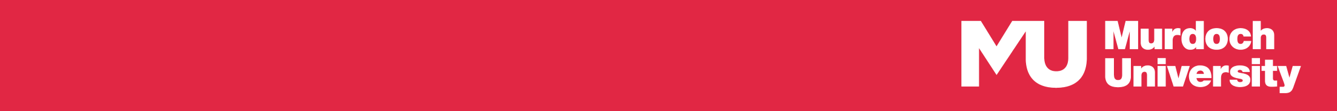 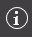 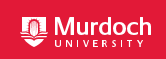 New ApplicationExternal Investigators Approval FormProtocol ID.:	___________________________________________Permit No.:	___________________________________________Protocol Title:	___________________________________________	___________________________________________Chief Investigator:	___________________________________________Name of External Investigator:	___________________________________________Institution:	___________________________________________Job / Position at Institution:	___________________________________________Email contact:	___________________________________________Telephone contact:	___________________________________________Role on project:	___________________________________________Qualifications/Experience:	___________________________________________(Relevant to this project)	DECLARATION OF RESEARCHERBy signing below, you agree to the following:1. 	I confirm that I will conduct the research in accordance with the protocol as approved by the Murdoch University Animal Ethics Committee (AEC) and in compliance with the Animal Welfare Act 2002 (WA), the 8th Edition of the Australian code for the care and use of animals for scientific purposes (NHMRC, 2013) and the Australian code for the responsible conduct of research (NHMRC 2018).2. 	I confirm that as an external investigator, I have informed my organisation’s AEC about this collaborative research, and I am are aware that, depending on my organisation’s policies, I may be required to submit an application to my AEC. Please refer to Section 2.4.9 of the Australian code for the care and use of animals for scientific purposes 8th Edition.____________________________ 	      ___________________________ 	______________________(Name) 					(Signature) 				(Date)Once complete, attach in the DOCUMENTS tab in IRMA.How to submit this form:All forms are received and processed through the IRMA system. To do this, you will need to create a “Coversheet” in IRMA and attach this form and any supporting documents as part your submission.Begin by creating a Coversheet. Log into IRMA and click on “Researcher Profile” (found in the top right-hand corner of your screen). If you do not have IRMA access, contact the Animal Ethics IRMA Support Team on (08) 9360 6472 to register.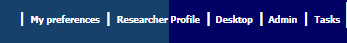 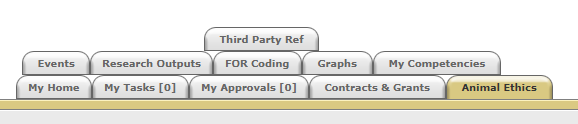 Click on the “Animal Ethics” tab: Ensure the drop-down option is showing as “View Forms”, and click the “Create” button to create a new coversheet: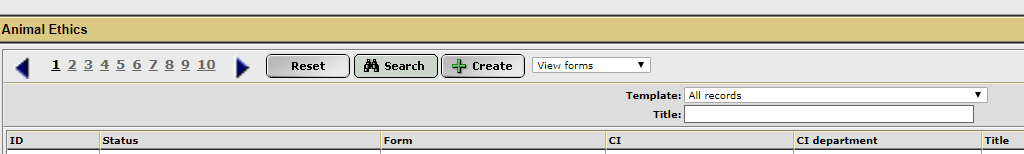 Select the coversheet template from the drop-down list (see below) that is most suited to your submission, and then click “Next”: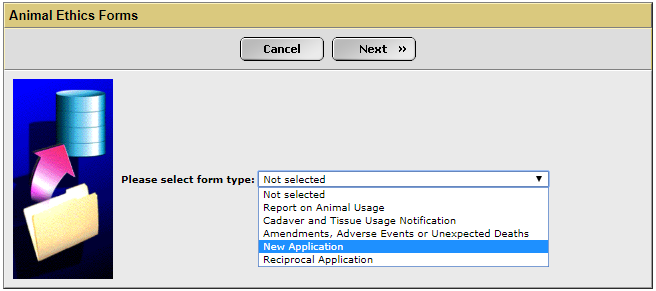 A new screen will appear (see below). Complete the first tab, “Coversheet” to provide the researcher and project information. This is only required for new applications. Any amendments or notifications to existing protocols will have this information pre-filled.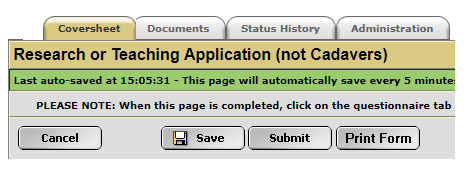 When this form is complete, save the document to your computer and upload a copy into the IRMA coversheet. Click on the “Documents” tab (shown in 5. picture) and upload the form by clicking the “+ Add” button. Include any other supporting documentation, e.g. monitoring sheets, owner consent forms, SOPs, etc., in the “Documents” tab. Ensure each attachment is clearly labelled when uploading.Once this form has been uploaded into IRMA, return to the “Coversheet” tab and click the “Submit” button (as shown in pic in 5.). TASK COMPLETEProject Title:Project Title:Project Title:Project Title:Project Title:Project Title:Project Title:Project Title:Project Title:Project Title:Project Title:Project Title:Project Title:Project Title:Project Title:Project Title:Project Title:Project Title:Project Title:Project Title:Project Title:Location of proposed animal use (include city, country, and institute if applicable):Location of proposed animal use (include city, country, and institute if applicable):Location of proposed animal use (include city, country, and institute if applicable):Location of proposed animal use (include city, country, and institute if applicable):Location of proposed animal use (include city, country, and institute if applicable):Location of proposed animal use (include city, country, and institute if applicable):Location of proposed animal use (include city, country, and institute if applicable):Location of proposed animal use (include city, country, and institute if applicable):Location of proposed animal use (include city, country, and institute if applicable):Location of proposed animal use (include city, country, and institute if applicable):Location of proposed animal use (include city, country, and institute if applicable):Location of proposed animal use (include city, country, and institute if applicable):Location of proposed animal use (include city, country, and institute if applicable):Location of proposed animal use (include city, country, and institute if applicable):Location of proposed animal use (include city, country, and institute if applicable):Location of proposed animal use (include city, country, and institute if applicable):Location of proposed animal use (include city, country, and institute if applicable):Location of proposed animal use (include city, country, and institute if applicable):Location of proposed animal use (include city, country, and institute if applicable):Location of proposed animal use (include city, country, and institute if applicable):Location of proposed animal use (include city, country, and institute if applicable):Location of proposed animal use (include city, country, and institute if applicable):Location of proposed animal use (include city, country, and institute if applicable):Location of proposed animal use (include city, country, and institute if applicable):Location of proposed animal use (include city, country, and institute if applicable):Location of proposed animal use (include city, country, and institute if applicable):Location of proposed animal use (include city, country, and institute if applicable):Location of proposed animal use (include city, country, and institute if applicable):Location of proposed animal use (include city, country, and institute if applicable):Location of proposed animal use (include city, country, and institute if applicable):Location of proposed animal use (include city, country, and institute if applicable):Location of proposed animal use (include city, country, and institute if applicable):Location of proposed animal use (include city, country, and institute if applicable):Part A - Part A - Satisfaction of the Australian code for the care and use of animals for scientific purposes, NHMRC, 8th Edition, 2013 (‘the Code’)Sections 2.6.9 – 2.6.14Satisfaction of the Australian code for the care and use of animals for scientific purposes, NHMRC, 8th Edition, 2013 (‘the Code’)Sections 2.6.9 – 2.6.14Satisfaction of the Australian code for the care and use of animals for scientific purposes, NHMRC, 8th Edition, 2013 (‘the Code’)Sections 2.6.9 – 2.6.14Satisfaction of the Australian code for the care and use of animals for scientific purposes, NHMRC, 8th Edition, 2013 (‘the Code’)Sections 2.6.9 – 2.6.14Satisfaction of the Australian code for the care and use of animals for scientific purposes, NHMRC, 8th Edition, 2013 (‘the Code’)Sections 2.6.9 – 2.6.14Satisfaction of the Australian code for the care and use of animals for scientific purposes, NHMRC, 8th Edition, 2013 (‘the Code’)Sections 2.6.9 – 2.6.14Satisfaction of the Australian code for the care and use of animals for scientific purposes, NHMRC, 8th Edition, 2013 (‘the Code’)Sections 2.6.9 – 2.6.14Satisfaction of the Australian code for the care and use of animals for scientific purposes, NHMRC, 8th Edition, 2013 (‘the Code’)Sections 2.6.9 – 2.6.14Satisfaction of the Australian code for the care and use of animals for scientific purposes, NHMRC, 8th Edition, 2013 (‘the Code’)Sections 2.6.9 – 2.6.14Satisfaction of the Australian code for the care and use of animals for scientific purposes, NHMRC, 8th Edition, 2013 (‘the Code’)Sections 2.6.9 – 2.6.14Satisfaction of the Australian code for the care and use of animals for scientific purposes, NHMRC, 8th Edition, 2013 (‘the Code’)Sections 2.6.9 – 2.6.14Satisfaction of the Australian code for the care and use of animals for scientific purposes, NHMRC, 8th Edition, 2013 (‘the Code’)Sections 2.6.9 – 2.6.14Satisfaction of the Australian code for the care and use of animals for scientific purposes, NHMRC, 8th Edition, 2013 (‘the Code’)Sections 2.6.9 – 2.6.14Satisfaction of the Australian code for the care and use of animals for scientific purposes, NHMRC, 8th Edition, 2013 (‘the Code’)Sections 2.6.9 – 2.6.14Satisfaction of the Australian code for the care and use of animals for scientific purposes, NHMRC, 8th Edition, 2013 (‘the Code’)Sections 2.6.9 – 2.6.14Satisfaction of the Australian code for the care and use of animals for scientific purposes, NHMRC, 8th Edition, 2013 (‘the Code’)Sections 2.6.9 – 2.6.14Satisfaction of the Australian code for the care and use of animals for scientific purposes, NHMRC, 8th Edition, 2013 (‘the Code’)Sections 2.6.9 – 2.6.14Satisfaction of the Australian code for the care and use of animals for scientific purposes, NHMRC, 8th Edition, 2013 (‘the Code’)Sections 2.6.9 – 2.6.14Satisfaction of the Australian code for the care and use of animals for scientific purposes, NHMRC, 8th Edition, 2013 (‘the Code’)Sections 2.6.9 – 2.6.14Satisfaction of the Australian code for the care and use of animals for scientific purposes, NHMRC, 8th Edition, 2013 (‘the Code’)Sections 2.6.9 – 2.6.14Satisfaction of the Australian code for the care and use of animals for scientific purposes, NHMRC, 8th Edition, 2013 (‘the Code’)Sections 2.6.9 – 2.6.14Satisfaction of the Australian code for the care and use of animals for scientific purposes, NHMRC, 8th Edition, 2013 (‘the Code’)Sections 2.6.9 – 2.6.14Satisfaction of the Australian code for the care and use of animals for scientific purposes, NHMRC, 8th Edition, 2013 (‘the Code’)Sections 2.6.9 – 2.6.14Satisfaction of the Australian code for the care and use of animals for scientific purposes, NHMRC, 8th Edition, 2013 (‘the Code’)Sections 2.6.9 – 2.6.14Satisfaction of the Australian code for the care and use of animals for scientific purposes, NHMRC, 8th Edition, 2013 (‘the Code’)Sections 2.6.9 – 2.6.14Satisfaction of the Australian code for the care and use of animals for scientific purposes, NHMRC, 8th Edition, 2013 (‘the Code’)Sections 2.6.9 – 2.6.14Satisfaction of the Australian code for the care and use of animals for scientific purposes, NHMRC, 8th Edition, 2013 (‘the Code’)Sections 2.6.9 – 2.6.14Satisfaction of the Australian code for the care and use of animals for scientific purposes, NHMRC, 8th Edition, 2013 (‘the Code’)Sections 2.6.9 – 2.6.14Satisfaction of the Australian code for the care and use of animals for scientific purposes, NHMRC, 8th Edition, 2013 (‘the Code’)Sections 2.6.9 – 2.6.14Satisfaction of the Australian code for the care and use of animals for scientific purposes, NHMRC, 8th Edition, 2013 (‘the Code’)Sections 2.6.9 – 2.6.14Satisfaction of the Australian code for the care and use of animals for scientific purposes, NHMRC, 8th Edition, 2013 (‘the Code’)Sections 2.6.9 – 2.6.141.1Satisfaction of the Code S2.6.9 - 14Satisfaction of the Code S2.6.9 - 14Satisfaction of the Code S2.6.9 - 14Satisfaction of the Code S2.6.9 - 14Satisfaction of the Code S2.6.9 - 14Satisfaction of the Code S2.6.9 - 14Satisfaction of the Code S2.6.9 - 14Satisfaction of the Code S2.6.9 - 14Satisfaction of the Code S2.6.9 - 14Satisfaction of the Code S2.6.9 - 14Satisfaction of the Code S2.6.9 - 14Satisfaction of the Code S2.6.9 - 14Satisfaction of the Code S2.6.9 - 14Satisfaction of the Code S2.6.9 - 14Satisfaction of the Code S2.6.9 - 14Satisfaction of the Code S2.6.9 - 14Satisfaction of the Code S2.6.9 - 14Satisfaction of the Code S2.6.9 - 14Satisfaction of the Code S2.6.9 - 14Satisfaction of the Code S2.6.9 - 14Satisfaction of the Code S2.6.9 - 14Satisfaction of the Code S2.6.9 - 14Satisfaction of the Code S2.6.9 - 14Satisfaction of the Code S2.6.9 - 14Satisfaction of the Code S2.6.9 - 14Satisfaction of the Code S2.6.9 - 14Satisfaction of the Code S2.6.9 - 14Satisfaction of the Code S2.6.9 - 14Satisfaction of the Code S2.6.9 - 14Satisfaction of the Code S2.6.9 - 14Satisfaction of the Code S2.6.9 - 14Satisfaction of the Code S2.6.9 - 14Please answer all the following questions:Please answer all the following questions:Please answer all the following questions:Please answer all the following questions:Please answer all the following questions:Please answer all the following questions:Please answer all the following questions:Please answer all the following questions:Please answer all the following questions:Please answer all the following questions:Please answer all the following questions:Please answer all the following questions:Please answer all the following questions:Please answer all the following questions:Please answer all the following questions:Please answer all the following questions:Please answer all the following questions:Please answer all the following questions:Please answer all the following questions:Please answer all the following questions:Please answer all the following questions:Please answer all the following questions:Please answer all the following questions:Please answer all the following questions:Please answer all the following questions:Please answer all the following questions:Please answer all the following questions:Please answer all the following questions:(i)(i)Is the project (or any part within) conducted outside Australia.Is the project (or any part within) conducted outside Australia.Is the project (or any part within) conducted outside Australia.Is the project (or any part within) conducted outside Australia.Is the project (or any part within) conducted outside Australia.Is the project (or any part within) conducted outside Australia.Is the project (or any part within) conducted outside Australia.Is the project (or any part within) conducted outside Australia.Is the project (or any part within) conducted outside Australia.Is the project (or any part within) conducted outside Australia.Is the project (or any part within) conducted outside Australia.Is the project (or any part within) conducted outside Australia.Is the project (or any part within) conducted outside Australia.Is the project (or any part within) conducted outside Australia.Is the project (or any part within) conducted outside Australia.Is the project (or any part within) conducted outside Australia.Is the project (or any part within) conducted outside Australia.Is the project (or any part within) conducted outside Australia.Is the project (or any part within) conducted outside Australia.Is the project (or any part within) conducted outside Australia.Is the project (or any part within) conducted outside Australia.Is the project (or any part within) conducted outside Australia.Is the project (or any part within) conducted outside Australia.Is the project (or any part within) conducted outside Australia.Is the project (or any part within) conducted outside Australia.Is the project (or any part within) conducted outside Australia.Yes   No     Yes   No     Yes   No     Yes   No     (ii)(ii)Is the project being conducted on behalf of Murdoch University in another country.If ticked ‘Yes’, please provide further details.Is the project being conducted on behalf of Murdoch University in another country.If ticked ‘Yes’, please provide further details.Is the project being conducted on behalf of Murdoch University in another country.If ticked ‘Yes’, please provide further details.Is the project being conducted on behalf of Murdoch University in another country.If ticked ‘Yes’, please provide further details.Is the project being conducted on behalf of Murdoch University in another country.If ticked ‘Yes’, please provide further details.Is the project being conducted on behalf of Murdoch University in another country.If ticked ‘Yes’, please provide further details.Is the project being conducted on behalf of Murdoch University in another country.If ticked ‘Yes’, please provide further details.Is the project being conducted on behalf of Murdoch University in another country.If ticked ‘Yes’, please provide further details.Is the project being conducted on behalf of Murdoch University in another country.If ticked ‘Yes’, please provide further details.Is the project being conducted on behalf of Murdoch University in another country.If ticked ‘Yes’, please provide further details.Is the project being conducted on behalf of Murdoch University in another country.If ticked ‘Yes’, please provide further details.Is the project being conducted on behalf of Murdoch University in another country.If ticked ‘Yes’, please provide further details.Is the project being conducted on behalf of Murdoch University in another country.If ticked ‘Yes’, please provide further details.Is the project being conducted on behalf of Murdoch University in another country.If ticked ‘Yes’, please provide further details.Is the project being conducted on behalf of Murdoch University in another country.If ticked ‘Yes’, please provide further details.Is the project being conducted on behalf of Murdoch University in another country.If ticked ‘Yes’, please provide further details.Is the project being conducted on behalf of Murdoch University in another country.If ticked ‘Yes’, please provide further details.Is the project being conducted on behalf of Murdoch University in another country.If ticked ‘Yes’, please provide further details.Is the project being conducted on behalf of Murdoch University in another country.If ticked ‘Yes’, please provide further details.Is the project being conducted on behalf of Murdoch University in another country.If ticked ‘Yes’, please provide further details.Is the project being conducted on behalf of Murdoch University in another country.If ticked ‘Yes’, please provide further details.Is the project being conducted on behalf of Murdoch University in another country.If ticked ‘Yes’, please provide further details.Is the project being conducted on behalf of Murdoch University in another country.If ticked ‘Yes’, please provide further details.Is the project being conducted on behalf of Murdoch University in another country.If ticked ‘Yes’, please provide further details.Is the project being conducted on behalf of Murdoch University in another country.If ticked ‘Yes’, please provide further details.Is the project being conducted on behalf of Murdoch University in another country.If ticked ‘Yes’, please provide further details.Yes   No     Yes   No     Yes   No     Yes   No     (iii)(iii)Is the work being conducted at a facility operated by Murdoch University, outside of Australia.Is the work being conducted at a facility operated by Murdoch University, outside of Australia.Is the work being conducted at a facility operated by Murdoch University, outside of Australia.Is the work being conducted at a facility operated by Murdoch University, outside of Australia.Is the work being conducted at a facility operated by Murdoch University, outside of Australia.Is the work being conducted at a facility operated by Murdoch University, outside of Australia.Is the work being conducted at a facility operated by Murdoch University, outside of Australia.Is the work being conducted at a facility operated by Murdoch University, outside of Australia.Is the work being conducted at a facility operated by Murdoch University, outside of Australia.Is the work being conducted at a facility operated by Murdoch University, outside of Australia.Is the work being conducted at a facility operated by Murdoch University, outside of Australia.Is the work being conducted at a facility operated by Murdoch University, outside of Australia.Is the work being conducted at a facility operated by Murdoch University, outside of Australia.Is the work being conducted at a facility operated by Murdoch University, outside of Australia.Is the work being conducted at a facility operated by Murdoch University, outside of Australia.Is the work being conducted at a facility operated by Murdoch University, outside of Australia.Is the work being conducted at a facility operated by Murdoch University, outside of Australia.Is the work being conducted at a facility operated by Murdoch University, outside of Australia.Is the work being conducted at a facility operated by Murdoch University, outside of Australia.Is the work being conducted at a facility operated by Murdoch University, outside of Australia.Is the work being conducted at a facility operated by Murdoch University, outside of Australia.Is the work being conducted at a facility operated by Murdoch University, outside of Australia.Is the work being conducted at a facility operated by Murdoch University, outside of Australia.Is the work being conducted at a facility operated by Murdoch University, outside of Australia.Is the work being conducted at a facility operated by Murdoch University, outside of Australia.Is the work being conducted at a facility operated by Murdoch University, outside of Australia.Yes   No     Yes   No     Yes   No     Yes   No     1.2Satisfaction of the Code S2.6.9 (ii) and S2.6.13 (ii)Satisfaction of the Code S2.6.9 (ii) and S2.6.13 (ii)Satisfaction of the Code S2.6.9 (ii) and S2.6.13 (ii)Satisfaction of the Code S2.6.9 (ii) and S2.6.13 (ii)Satisfaction of the Code S2.6.9 (ii) and S2.6.13 (ii)Satisfaction of the Code S2.6.9 (ii) and S2.6.13 (ii)Satisfaction of the Code S2.6.9 (ii) and S2.6.13 (ii)Satisfaction of the Code S2.6.9 (ii) and S2.6.13 (ii)Satisfaction of the Code S2.6.9 (ii) and S2.6.13 (ii)Satisfaction of the Code S2.6.9 (ii) and S2.6.13 (ii)Satisfaction of the Code S2.6.9 (ii) and S2.6.13 (ii)Satisfaction of the Code S2.6.9 (ii) and S2.6.13 (ii)Satisfaction of the Code S2.6.9 (ii) and S2.6.13 (ii)Satisfaction of the Code S2.6.9 (ii) and S2.6.13 (ii)Satisfaction of the Code S2.6.9 (ii) and S2.6.13 (ii)Satisfaction of the Code S2.6.9 (ii) and S2.6.13 (ii)Satisfaction of the Code S2.6.9 (ii) and S2.6.13 (ii)Satisfaction of the Code S2.6.9 (ii) and S2.6.13 (ii)Satisfaction of the Code S2.6.9 (ii) and S2.6.13 (ii)Satisfaction of the Code S2.6.9 (ii) and S2.6.13 (ii)Satisfaction of the Code S2.6.9 (ii) and S2.6.13 (ii)Satisfaction of the Code S2.6.9 (ii) and S2.6.13 (ii)Satisfaction of the Code S2.6.9 (ii) and S2.6.13 (ii)Satisfaction of the Code S2.6.9 (ii) and S2.6.13 (ii)Satisfaction of the Code S2.6.9 (ii) and S2.6.13 (ii)Satisfaction of the Code S2.6.9 (ii) and S2.6.13 (ii)Satisfaction of the Code S2.6.9 (ii) and S2.6.13 (ii)Satisfaction of the Code S2.6.9 (ii) and S2.6.13 (ii)Satisfaction of the Code S2.6.9 (ii) and S2.6.13 (ii)Satisfaction of the Code S2.6.9 (ii) and S2.6.13 (ii)Satisfaction of the Code S2.6.9 (ii) and S2.6.13 (ii)Satisfaction of the Code S2.6.9 (ii) and S2.6.13 (ii)Please answer all the following questions:Please answer all the following questions:Please answer all the following questions:Please answer all the following questions:Please answer all the following questions:Please answer all the following questions:Please answer all the following questions:Please answer all the following questions:Please answer all the following questions:Please answer all the following questions:Please answer all the following questions:Please answer all the following questions:Please answer all the following questions:Please answer all the following questions:Please answer all the following questions:Please answer all the following questions:Please answer all the following questions:Please answer all the following questions:Please answer all the following questions:Please answer all the following questions:Please answer all the following questions:Please answer all the following questions:Please answer all the following questions:Please answer all the following questions:Please answer all the following questions:Please answer all the following questions:Please answer all the following questions:Please answer all the following questions:(i)(i)Is the proposed animal use a species/strain/genetically modified/mutant breeding line or a specific phenotype available within Western Australia.Is the proposed animal use a species/strain/genetically modified/mutant breeding line or a specific phenotype available within Western Australia.Is the proposed animal use a species/strain/genetically modified/mutant breeding line or a specific phenotype available within Western Australia.Is the proposed animal use a species/strain/genetically modified/mutant breeding line or a specific phenotype available within Western Australia.Is the proposed animal use a species/strain/genetically modified/mutant breeding line or a specific phenotype available within Western Australia.Is the proposed animal use a species/strain/genetically modified/mutant breeding line or a specific phenotype available within Western Australia.Is the proposed animal use a species/strain/genetically modified/mutant breeding line or a specific phenotype available within Western Australia.Is the proposed animal use a species/strain/genetically modified/mutant breeding line or a specific phenotype available within Western Australia.Is the proposed animal use a species/strain/genetically modified/mutant breeding line or a specific phenotype available within Western Australia.Is the proposed animal use a species/strain/genetically modified/mutant breeding line or a specific phenotype available within Western Australia.Is the proposed animal use a species/strain/genetically modified/mutant breeding line or a specific phenotype available within Western Australia.Is the proposed animal use a species/strain/genetically modified/mutant breeding line or a specific phenotype available within Western Australia.Is the proposed animal use a species/strain/genetically modified/mutant breeding line or a specific phenotype available within Western Australia.Is the proposed animal use a species/strain/genetically modified/mutant breeding line or a specific phenotype available within Western Australia.Is the proposed animal use a species/strain/genetically modified/mutant breeding line or a specific phenotype available within Western Australia.Is the proposed animal use a species/strain/genetically modified/mutant breeding line or a specific phenotype available within Western Australia.Is the proposed animal use a species/strain/genetically modified/mutant breeding line or a specific phenotype available within Western Australia.Is the proposed animal use a species/strain/genetically modified/mutant breeding line or a specific phenotype available within Western Australia.Is the proposed animal use a species/strain/genetically modified/mutant breeding line or a specific phenotype available within Western Australia.Is the proposed animal use a species/strain/genetically modified/mutant breeding line or a specific phenotype available within Western Australia.Is the proposed animal use a species/strain/genetically modified/mutant breeding line or a specific phenotype available within Western Australia.Is the proposed animal use a species/strain/genetically modified/mutant breeding line or a specific phenotype available within Western Australia.Is the proposed animal use a species/strain/genetically modified/mutant breeding line or a specific phenotype available within Western Australia.Is the proposed animal use a species/strain/genetically modified/mutant breeding line or a specific phenotype available within Western Australia.Is the proposed animal use a species/strain/genetically modified/mutant breeding line or a specific phenotype available within Western Australia.Is the proposed animal use a species/strain/genetically modified/mutant breeding line or a specific phenotype available within Western Australia.Yes   No     Yes   No     Yes   No     Yes   No     If ticked ‘Yes’, please provide further information on the justification for overseas animal work. If ticked ‘Yes’, please provide further information on the justification for overseas animal work. If ticked ‘Yes’, please provide further information on the justification for overseas animal work. If ticked ‘Yes’, please provide further information on the justification for overseas animal work. If ticked ‘Yes’, please provide further information on the justification for overseas animal work. If ticked ‘Yes’, please provide further information on the justification for overseas animal work. If ticked ‘Yes’, please provide further information on the justification for overseas animal work. If ticked ‘Yes’, please provide further information on the justification for overseas animal work. If ticked ‘Yes’, please provide further information on the justification for overseas animal work. If ticked ‘Yes’, please provide further information on the justification for overseas animal work. If ticked ‘Yes’, please provide further information on the justification for overseas animal work. If ticked ‘Yes’, please provide further information on the justification for overseas animal work. If ticked ‘Yes’, please provide further information on the justification for overseas animal work. If ticked ‘Yes’, please provide further information on the justification for overseas animal work. If ticked ‘Yes’, please provide further information on the justification for overseas animal work. If ticked ‘Yes’, please provide further information on the justification for overseas animal work. If ticked ‘Yes’, please provide further information on the justification for overseas animal work. If ticked ‘Yes’, please provide further information on the justification for overseas animal work. If ticked ‘Yes’, please provide further information on the justification for overseas animal work. If ticked ‘Yes’, please provide further information on the justification for overseas animal work. If ticked ‘Yes’, please provide further information on the justification for overseas animal work. If ticked ‘Yes’, please provide further information on the justification for overseas animal work. If ticked ‘Yes’, please provide further information on the justification for overseas animal work. If ticked ‘Yes’, please provide further information on the justification for overseas animal work. If ticked ‘Yes’, please provide further information on the justification for overseas animal work. If ticked ‘Yes’, please provide further information on the justification for overseas animal work. If ticked ‘Yes’, please provide further information on the justification for overseas animal work. If ticked ‘Yes’, please provide further information on the justification for overseas animal work. If ticked ‘Yes’, please provide further information on the justification for overseas animal work. If ticked ‘Yes’, please provide further information on the justification for overseas animal work. (ii)(ii)Please provide any additional justification for why the animal work is required to be conducted overseas. Please provide any additional justification for why the animal work is required to be conducted overseas. Please provide any additional justification for why the animal work is required to be conducted overseas. Please provide any additional justification for why the animal work is required to be conducted overseas. Please provide any additional justification for why the animal work is required to be conducted overseas. Please provide any additional justification for why the animal work is required to be conducted overseas. Please provide any additional justification for why the animal work is required to be conducted overseas. Please provide any additional justification for why the animal work is required to be conducted overseas. Please provide any additional justification for why the animal work is required to be conducted overseas. Please provide any additional justification for why the animal work is required to be conducted overseas. Please provide any additional justification for why the animal work is required to be conducted overseas. Please provide any additional justification for why the animal work is required to be conducted overseas. Please provide any additional justification for why the animal work is required to be conducted overseas. Please provide any additional justification for why the animal work is required to be conducted overseas. Please provide any additional justification for why the animal work is required to be conducted overseas. Please provide any additional justification for why the animal work is required to be conducted overseas. Please provide any additional justification for why the animal work is required to be conducted overseas. Please provide any additional justification for why the animal work is required to be conducted overseas. Please provide any additional justification for why the animal work is required to be conducted overseas. Please provide any additional justification for why the animal work is required to be conducted overseas. Please provide any additional justification for why the animal work is required to be conducted overseas. Please provide any additional justification for why the animal work is required to be conducted overseas. Please provide any additional justification for why the animal work is required to be conducted overseas. Please provide any additional justification for why the animal work is required to be conducted overseas. Please provide any additional justification for why the animal work is required to be conducted overseas. Please provide any additional justification for why the animal work is required to be conducted overseas. (iii)(iii)Please indicate the role/affiliation/position at Murdoch University of the Chief Investigator. Please indicate the role/affiliation/position at Murdoch University of the Chief Investigator. Please indicate the role/affiliation/position at Murdoch University of the Chief Investigator. Please indicate the role/affiliation/position at Murdoch University of the Chief Investigator. Please indicate the role/affiliation/position at Murdoch University of the Chief Investigator. Please indicate the role/affiliation/position at Murdoch University of the Chief Investigator. Please indicate the role/affiliation/position at Murdoch University of the Chief Investigator. Please indicate the role/affiliation/position at Murdoch University of the Chief Investigator. Please indicate the role/affiliation/position at Murdoch University of the Chief Investigator. Please indicate the role/affiliation/position at Murdoch University of the Chief Investigator. Please indicate the role/affiliation/position at Murdoch University of the Chief Investigator. Please indicate the role/affiliation/position at Murdoch University of the Chief Investigator. Please indicate the role/affiliation/position at Murdoch University of the Chief Investigator. Please indicate the role/affiliation/position at Murdoch University of the Chief Investigator. Please indicate the role/affiliation/position at Murdoch University of the Chief Investigator. Please indicate the role/affiliation/position at Murdoch University of the Chief Investigator. Please indicate the role/affiliation/position at Murdoch University of the Chief Investigator. Please indicate the role/affiliation/position at Murdoch University of the Chief Investigator. Please indicate the role/affiliation/position at Murdoch University of the Chief Investigator. Please indicate the role/affiliation/position at Murdoch University of the Chief Investigator. Please indicate the role/affiliation/position at Murdoch University of the Chief Investigator. Please indicate the role/affiliation/position at Murdoch University of the Chief Investigator. Please indicate the role/affiliation/position at Murdoch University of the Chief Investigator. Please indicate the role/affiliation/position at Murdoch University of the Chief Investigator. Please indicate the role/affiliation/position at Murdoch University of the Chief Investigator. Please indicate the role/affiliation/position at Murdoch University of the Chief Investigator. If the Chief Investigator is not an internal Murdoch University staff member e.g., Adjunct, external applicant, contact the Animal Ethics Office for further information.If the Chief Investigator is not an internal Murdoch University staff member e.g., Adjunct, external applicant, contact the Animal Ethics Office for further information.If the Chief Investigator is not an internal Murdoch University staff member e.g., Adjunct, external applicant, contact the Animal Ethics Office for further information.If the Chief Investigator is not an internal Murdoch University staff member e.g., Adjunct, external applicant, contact the Animal Ethics Office for further information.If the Chief Investigator is not an internal Murdoch University staff member e.g., Adjunct, external applicant, contact the Animal Ethics Office for further information.If the Chief Investigator is not an internal Murdoch University staff member e.g., Adjunct, external applicant, contact the Animal Ethics Office for further information.If the Chief Investigator is not an internal Murdoch University staff member e.g., Adjunct, external applicant, contact the Animal Ethics Office for further information.If the Chief Investigator is not an internal Murdoch University staff member e.g., Adjunct, external applicant, contact the Animal Ethics Office for further information.If the Chief Investigator is not an internal Murdoch University staff member e.g., Adjunct, external applicant, contact the Animal Ethics Office for further information.If the Chief Investigator is not an internal Murdoch University staff member e.g., Adjunct, external applicant, contact the Animal Ethics Office for further information.If the Chief Investigator is not an internal Murdoch University staff member e.g., Adjunct, external applicant, contact the Animal Ethics Office for further information.If the Chief Investigator is not an internal Murdoch University staff member e.g., Adjunct, external applicant, contact the Animal Ethics Office for further information.If the Chief Investigator is not an internal Murdoch University staff member e.g., Adjunct, external applicant, contact the Animal Ethics Office for further information.If the Chief Investigator is not an internal Murdoch University staff member e.g., Adjunct, external applicant, contact the Animal Ethics Office for further information.If the Chief Investigator is not an internal Murdoch University staff member e.g., Adjunct, external applicant, contact the Animal Ethics Office for further information.If the Chief Investigator is not an internal Murdoch University staff member e.g., Adjunct, external applicant, contact the Animal Ethics Office for further information.If the Chief Investigator is not an internal Murdoch University staff member e.g., Adjunct, external applicant, contact the Animal Ethics Office for further information.If the Chief Investigator is not an internal Murdoch University staff member e.g., Adjunct, external applicant, contact the Animal Ethics Office for further information.If the Chief Investigator is not an internal Murdoch University staff member e.g., Adjunct, external applicant, contact the Animal Ethics Office for further information.If the Chief Investigator is not an internal Murdoch University staff member e.g., Adjunct, external applicant, contact the Animal Ethics Office for further information.If the Chief Investigator is not an internal Murdoch University staff member e.g., Adjunct, external applicant, contact the Animal Ethics Office for further information.If the Chief Investigator is not an internal Murdoch University staff member e.g., Adjunct, external applicant, contact the Animal Ethics Office for further information.If the Chief Investigator is not an internal Murdoch University staff member e.g., Adjunct, external applicant, contact the Animal Ethics Office for further information.If the Chief Investigator is not an internal Murdoch University staff member e.g., Adjunct, external applicant, contact the Animal Ethics Office for further information.If the Chief Investigator is not an internal Murdoch University staff member e.g., Adjunct, external applicant, contact the Animal Ethics Office for further information.If the Chief Investigator is not an internal Murdoch University staff member e.g., Adjunct, external applicant, contact the Animal Ethics Office for further information.1.3Satisfaction of the Code S2.6.11Satisfaction of the Code S2.6.11Satisfaction of the Code S2.6.11Satisfaction of the Code S2.6.11Satisfaction of the Code S2.6.11Satisfaction of the Code S2.6.11Satisfaction of the Code S2.6.11Satisfaction of the Code S2.6.11Satisfaction of the Code S2.6.11Satisfaction of the Code S2.6.11Satisfaction of the Code S2.6.11Satisfaction of the Code S2.6.11Satisfaction of the Code S2.6.11Satisfaction of the Code S2.6.11Satisfaction of the Code S2.6.11Satisfaction of the Code S2.6.11Satisfaction of the Code S2.6.11Satisfaction of the Code S2.6.11Satisfaction of the Code S2.6.11Satisfaction of the Code S2.6.11Satisfaction of the Code S2.6.11Satisfaction of the Code S2.6.11Satisfaction of the Code S2.6.11Satisfaction of the Code S2.6.11Satisfaction of the Code S2.6.11Satisfaction of the Code S2.6.11Satisfaction of the Code S2.6.11Satisfaction of the Code S2.6.11Satisfaction of the Code S2.6.11Satisfaction of the Code S2.6.11Satisfaction of the Code S2.6.11Satisfaction of the Code S2.6.11If the original application is not in English, please provide a copy of the application translated into English. Please answer all the following questions:If the original application is not in English, please provide a copy of the application translated into English. Please answer all the following questions:If the original application is not in English, please provide a copy of the application translated into English. Please answer all the following questions:If the original application is not in English, please provide a copy of the application translated into English. Please answer all the following questions:If the original application is not in English, please provide a copy of the application translated into English. Please answer all the following questions:If the original application is not in English, please provide a copy of the application translated into English. Please answer all the following questions:If the original application is not in English, please provide a copy of the application translated into English. Please answer all the following questions:If the original application is not in English, please provide a copy of the application translated into English. Please answer all the following questions:If the original application is not in English, please provide a copy of the application translated into English. Please answer all the following questions:If the original application is not in English, please provide a copy of the application translated into English. Please answer all the following questions:If the original application is not in English, please provide a copy of the application translated into English. Please answer all the following questions:If the original application is not in English, please provide a copy of the application translated into English. Please answer all the following questions:If the original application is not in English, please provide a copy of the application translated into English. Please answer all the following questions:If the original application is not in English, please provide a copy of the application translated into English. Please answer all the following questions:If the original application is not in English, please provide a copy of the application translated into English. Please answer all the following questions:If the original application is not in English, please provide a copy of the application translated into English. Please answer all the following questions:If the original application is not in English, please provide a copy of the application translated into English. Please answer all the following questions:If the original application is not in English, please provide a copy of the application translated into English. Please answer all the following questions:If the original application is not in English, please provide a copy of the application translated into English. Please answer all the following questions:If the original application is not in English, please provide a copy of the application translated into English. Please answer all the following questions:If the original application is not in English, please provide a copy of the application translated into English. Please answer all the following questions:If the original application is not in English, please provide a copy of the application translated into English. Please answer all the following questions:If the original application is not in English, please provide a copy of the application translated into English. Please answer all the following questions:If the original application is not in English, please provide a copy of the application translated into English. Please answer all the following questions:If the original application is not in English, please provide a copy of the application translated into English. Please answer all the following questions:If the original application is not in English, please provide a copy of the application translated into English. Please answer all the following questions:If the original application is not in English, please provide a copy of the application translated into English. Please answer all the following questions:If the original application is not in English, please provide a copy of the application translated into English. Please answer all the following questions:(i)(i)Does the project have approval from a local AEC or equivalent in the country where the animals are required or where the animal work will be conducted?If yes, please provide details on the AEC including constitution and guidance.Does the project have approval from a local AEC or equivalent in the country where the animals are required or where the animal work will be conducted?If yes, please provide details on the AEC including constitution and guidance.Does the project have approval from a local AEC or equivalent in the country where the animals are required or where the animal work will be conducted?If yes, please provide details on the AEC including constitution and guidance.Does the project have approval from a local AEC or equivalent in the country where the animals are required or where the animal work will be conducted?If yes, please provide details on the AEC including constitution and guidance.Does the project have approval from a local AEC or equivalent in the country where the animals are required or where the animal work will be conducted?If yes, please provide details on the AEC including constitution and guidance.Does the project have approval from a local AEC or equivalent in the country where the animals are required or where the animal work will be conducted?If yes, please provide details on the AEC including constitution and guidance.Does the project have approval from a local AEC or equivalent in the country where the animals are required or where the animal work will be conducted?If yes, please provide details on the AEC including constitution and guidance.Does the project have approval from a local AEC or equivalent in the country where the animals are required or where the animal work will be conducted?If yes, please provide details on the AEC including constitution and guidance.Does the project have approval from a local AEC or equivalent in the country where the animals are required or where the animal work will be conducted?If yes, please provide details on the AEC including constitution and guidance.Does the project have approval from a local AEC or equivalent in the country where the animals are required or where the animal work will be conducted?If yes, please provide details on the AEC including constitution and guidance.Does the project have approval from a local AEC or equivalent in the country where the animals are required or where the animal work will be conducted?If yes, please provide details on the AEC including constitution and guidance.Does the project have approval from a local AEC or equivalent in the country where the animals are required or where the animal work will be conducted?If yes, please provide details on the AEC including constitution and guidance.Does the project have approval from a local AEC or equivalent in the country where the animals are required or where the animal work will be conducted?If yes, please provide details on the AEC including constitution and guidance.Does the project have approval from a local AEC or equivalent in the country where the animals are required or where the animal work will be conducted?If yes, please provide details on the AEC including constitution and guidance.Does the project have approval from a local AEC or equivalent in the country where the animals are required or where the animal work will be conducted?If yes, please provide details on the AEC including constitution and guidance.Does the project have approval from a local AEC or equivalent in the country where the animals are required or where the animal work will be conducted?If yes, please provide details on the AEC including constitution and guidance.Does the project have approval from a local AEC or equivalent in the country where the animals are required or where the animal work will be conducted?If yes, please provide details on the AEC including constitution and guidance.Does the project have approval from a local AEC or equivalent in the country where the animals are required or where the animal work will be conducted?If yes, please provide details on the AEC including constitution and guidance.Does the project have approval from a local AEC or equivalent in the country where the animals are required or where the animal work will be conducted?If yes, please provide details on the AEC including constitution and guidance.Does the project have approval from a local AEC or equivalent in the country where the animals are required or where the animal work will be conducted?If yes, please provide details on the AEC including constitution and guidance.Does the project have approval from a local AEC or equivalent in the country where the animals are required or where the animal work will be conducted?If yes, please provide details on the AEC including constitution and guidance.Does the project have approval from a local AEC or equivalent in the country where the animals are required or where the animal work will be conducted?If yes, please provide details on the AEC including constitution and guidance.Does the project have approval from a local AEC or equivalent in the country where the animals are required or where the animal work will be conducted?If yes, please provide details on the AEC including constitution and guidance.Does the project have approval from a local AEC or equivalent in the country where the animals are required or where the animal work will be conducted?If yes, please provide details on the AEC including constitution and guidance.Does the project have approval from a local AEC or equivalent in the country where the animals are required or where the animal work will be conducted?If yes, please provide details on the AEC including constitution and guidance.Does the project have approval from a local AEC or equivalent in the country where the animals are required or where the animal work will be conducted?If yes, please provide details on the AEC including constitution and guidance.Yes   No     Yes   No     Yes   No     Yes   No     (ii)(ii)Is the Animal Welfare legislation in that country equivalent to the Code. If no, please discuss the key differences as relevant to this application and how animal wellbeing will be ensured.Is the Animal Welfare legislation in that country equivalent to the Code. If no, please discuss the key differences as relevant to this application and how animal wellbeing will be ensured.Is the Animal Welfare legislation in that country equivalent to the Code. If no, please discuss the key differences as relevant to this application and how animal wellbeing will be ensured.Is the Animal Welfare legislation in that country equivalent to the Code. If no, please discuss the key differences as relevant to this application and how animal wellbeing will be ensured.Is the Animal Welfare legislation in that country equivalent to the Code. If no, please discuss the key differences as relevant to this application and how animal wellbeing will be ensured.Is the Animal Welfare legislation in that country equivalent to the Code. If no, please discuss the key differences as relevant to this application and how animal wellbeing will be ensured.Is the Animal Welfare legislation in that country equivalent to the Code. If no, please discuss the key differences as relevant to this application and how animal wellbeing will be ensured.Is the Animal Welfare legislation in that country equivalent to the Code. If no, please discuss the key differences as relevant to this application and how animal wellbeing will be ensured.Is the Animal Welfare legislation in that country equivalent to the Code. If no, please discuss the key differences as relevant to this application and how animal wellbeing will be ensured.Is the Animal Welfare legislation in that country equivalent to the Code. If no, please discuss the key differences as relevant to this application and how animal wellbeing will be ensured.Is the Animal Welfare legislation in that country equivalent to the Code. If no, please discuss the key differences as relevant to this application and how animal wellbeing will be ensured.Is the Animal Welfare legislation in that country equivalent to the Code. If no, please discuss the key differences as relevant to this application and how animal wellbeing will be ensured.Is the Animal Welfare legislation in that country equivalent to the Code. If no, please discuss the key differences as relevant to this application and how animal wellbeing will be ensured.Is the Animal Welfare legislation in that country equivalent to the Code. If no, please discuss the key differences as relevant to this application and how animal wellbeing will be ensured.Is the Animal Welfare legislation in that country equivalent to the Code. If no, please discuss the key differences as relevant to this application and how animal wellbeing will be ensured.Is the Animal Welfare legislation in that country equivalent to the Code. If no, please discuss the key differences as relevant to this application and how animal wellbeing will be ensured.Is the Animal Welfare legislation in that country equivalent to the Code. If no, please discuss the key differences as relevant to this application and how animal wellbeing will be ensured.Is the Animal Welfare legislation in that country equivalent to the Code. If no, please discuss the key differences as relevant to this application and how animal wellbeing will be ensured.Is the Animal Welfare legislation in that country equivalent to the Code. If no, please discuss the key differences as relevant to this application and how animal wellbeing will be ensured.Is the Animal Welfare legislation in that country equivalent to the Code. If no, please discuss the key differences as relevant to this application and how animal wellbeing will be ensured.Is the Animal Welfare legislation in that country equivalent to the Code. If no, please discuss the key differences as relevant to this application and how animal wellbeing will be ensured.Is the Animal Welfare legislation in that country equivalent to the Code. If no, please discuss the key differences as relevant to this application and how animal wellbeing will be ensured.Is the Animal Welfare legislation in that country equivalent to the Code. If no, please discuss the key differences as relevant to this application and how animal wellbeing will be ensured.Is the Animal Welfare legislation in that country equivalent to the Code. If no, please discuss the key differences as relevant to this application and how animal wellbeing will be ensured.Is the Animal Welfare legislation in that country equivalent to the Code. If no, please discuss the key differences as relevant to this application and how animal wellbeing will be ensured.Is the Animal Welfare legislation in that country equivalent to the Code. If no, please discuss the key differences as relevant to this application and how animal wellbeing will be ensured.Yes   No     Yes   No     Yes   No     Yes   No     Has a translated copy of the Animal Welfare Legislation in the country where the animal work is proposed been attached?Has a translated copy of the Animal Welfare Legislation in the country where the animal work is proposed been attached?Has a translated copy of the Animal Welfare Legislation in the country where the animal work is proposed been attached?Has a translated copy of the Animal Welfare Legislation in the country where the animal work is proposed been attached?Has a translated copy of the Animal Welfare Legislation in the country where the animal work is proposed been attached?Has a translated copy of the Animal Welfare Legislation in the country where the animal work is proposed been attached?Has a translated copy of the Animal Welfare Legislation in the country where the animal work is proposed been attached?Has a translated copy of the Animal Welfare Legislation in the country where the animal work is proposed been attached?Has a translated copy of the Animal Welfare Legislation in the country where the animal work is proposed been attached?Has a translated copy of the Animal Welfare Legislation in the country where the animal work is proposed been attached?Has a translated copy of the Animal Welfare Legislation in the country where the animal work is proposed been attached?Has a translated copy of the Animal Welfare Legislation in the country where the animal work is proposed been attached?Has a translated copy of the Animal Welfare Legislation in the country where the animal work is proposed been attached?Has a translated copy of the Animal Welfare Legislation in the country where the animal work is proposed been attached?Has a translated copy of the Animal Welfare Legislation in the country where the animal work is proposed been attached?Has a translated copy of the Animal Welfare Legislation in the country where the animal work is proposed been attached?Has a translated copy of the Animal Welfare Legislation in the country where the animal work is proposed been attached?Has a translated copy of the Animal Welfare Legislation in the country where the animal work is proposed been attached?Has a translated copy of the Animal Welfare Legislation in the country where the animal work is proposed been attached?Has a translated copy of the Animal Welfare Legislation in the country where the animal work is proposed been attached?Has a translated copy of the Animal Welfare Legislation in the country where the animal work is proposed been attached?Has a translated copy of the Animal Welfare Legislation in the country where the animal work is proposed been attached?Has a translated copy of the Animal Welfare Legislation in the country where the animal work is proposed been attached?Has a translated copy of the Animal Welfare Legislation in the country where the animal work is proposed been attached?Has a translated copy of the Animal Welfare Legislation in the country where the animal work is proposed been attached?Has a translated copy of the Animal Welfare Legislation in the country where the animal work is proposed been attached?Yes   No     Yes   No     Yes   No     Yes   No     (iii)(iii)Can you provide other evidence (in English) signed by the head of the overseas organisation or AEC Chairperson that the approval granted will ensure outcomes that would be equivalent to those expected through application of the Code [S 2.6.11]?Is the signed confirmation attached?  If no, please provide an alternative explanation for how equivalent outcomes will be achieved e.g. Animal Welfare guidelines see 1.3 (ii) above.Can you provide other evidence (in English) signed by the head of the overseas organisation or AEC Chairperson that the approval granted will ensure outcomes that would be equivalent to those expected through application of the Code [S 2.6.11]?Is the signed confirmation attached?  If no, please provide an alternative explanation for how equivalent outcomes will be achieved e.g. Animal Welfare guidelines see 1.3 (ii) above.Can you provide other evidence (in English) signed by the head of the overseas organisation or AEC Chairperson that the approval granted will ensure outcomes that would be equivalent to those expected through application of the Code [S 2.6.11]?Is the signed confirmation attached?  If no, please provide an alternative explanation for how equivalent outcomes will be achieved e.g. Animal Welfare guidelines see 1.3 (ii) above.Can you provide other evidence (in English) signed by the head of the overseas organisation or AEC Chairperson that the approval granted will ensure outcomes that would be equivalent to those expected through application of the Code [S 2.6.11]?Is the signed confirmation attached?  If no, please provide an alternative explanation for how equivalent outcomes will be achieved e.g. Animal Welfare guidelines see 1.3 (ii) above.Can you provide other evidence (in English) signed by the head of the overseas organisation or AEC Chairperson that the approval granted will ensure outcomes that would be equivalent to those expected through application of the Code [S 2.6.11]?Is the signed confirmation attached?  If no, please provide an alternative explanation for how equivalent outcomes will be achieved e.g. Animal Welfare guidelines see 1.3 (ii) above.Can you provide other evidence (in English) signed by the head of the overseas organisation or AEC Chairperson that the approval granted will ensure outcomes that would be equivalent to those expected through application of the Code [S 2.6.11]?Is the signed confirmation attached?  If no, please provide an alternative explanation for how equivalent outcomes will be achieved e.g. Animal Welfare guidelines see 1.3 (ii) above.Can you provide other evidence (in English) signed by the head of the overseas organisation or AEC Chairperson that the approval granted will ensure outcomes that would be equivalent to those expected through application of the Code [S 2.6.11]?Is the signed confirmation attached?  If no, please provide an alternative explanation for how equivalent outcomes will be achieved e.g. Animal Welfare guidelines see 1.3 (ii) above.Can you provide other evidence (in English) signed by the head of the overseas organisation or AEC Chairperson that the approval granted will ensure outcomes that would be equivalent to those expected through application of the Code [S 2.6.11]?Is the signed confirmation attached?  If no, please provide an alternative explanation for how equivalent outcomes will be achieved e.g. Animal Welfare guidelines see 1.3 (ii) above.Can you provide other evidence (in English) signed by the head of the overseas organisation or AEC Chairperson that the approval granted will ensure outcomes that would be equivalent to those expected through application of the Code [S 2.6.11]?Is the signed confirmation attached?  If no, please provide an alternative explanation for how equivalent outcomes will be achieved e.g. Animal Welfare guidelines see 1.3 (ii) above.Can you provide other evidence (in English) signed by the head of the overseas organisation or AEC Chairperson that the approval granted will ensure outcomes that would be equivalent to those expected through application of the Code [S 2.6.11]?Is the signed confirmation attached?  If no, please provide an alternative explanation for how equivalent outcomes will be achieved e.g. Animal Welfare guidelines see 1.3 (ii) above.Can you provide other evidence (in English) signed by the head of the overseas organisation or AEC Chairperson that the approval granted will ensure outcomes that would be equivalent to those expected through application of the Code [S 2.6.11]?Is the signed confirmation attached?  If no, please provide an alternative explanation for how equivalent outcomes will be achieved e.g. Animal Welfare guidelines see 1.3 (ii) above.Can you provide other evidence (in English) signed by the head of the overseas organisation or AEC Chairperson that the approval granted will ensure outcomes that would be equivalent to those expected through application of the Code [S 2.6.11]?Is the signed confirmation attached?  If no, please provide an alternative explanation for how equivalent outcomes will be achieved e.g. Animal Welfare guidelines see 1.3 (ii) above.Can you provide other evidence (in English) signed by the head of the overseas organisation or AEC Chairperson that the approval granted will ensure outcomes that would be equivalent to those expected through application of the Code [S 2.6.11]?Is the signed confirmation attached?  If no, please provide an alternative explanation for how equivalent outcomes will be achieved e.g. Animal Welfare guidelines see 1.3 (ii) above.Can you provide other evidence (in English) signed by the head of the overseas organisation or AEC Chairperson that the approval granted will ensure outcomes that would be equivalent to those expected through application of the Code [S 2.6.11]?Is the signed confirmation attached?  If no, please provide an alternative explanation for how equivalent outcomes will be achieved e.g. Animal Welfare guidelines see 1.3 (ii) above.Can you provide other evidence (in English) signed by the head of the overseas organisation or AEC Chairperson that the approval granted will ensure outcomes that would be equivalent to those expected through application of the Code [S 2.6.11]?Is the signed confirmation attached?  If no, please provide an alternative explanation for how equivalent outcomes will be achieved e.g. Animal Welfare guidelines see 1.3 (ii) above.Can you provide other evidence (in English) signed by the head of the overseas organisation or AEC Chairperson that the approval granted will ensure outcomes that would be equivalent to those expected through application of the Code [S 2.6.11]?Is the signed confirmation attached?  If no, please provide an alternative explanation for how equivalent outcomes will be achieved e.g. Animal Welfare guidelines see 1.3 (ii) above.Can you provide other evidence (in English) signed by the head of the overseas organisation or AEC Chairperson that the approval granted will ensure outcomes that would be equivalent to those expected through application of the Code [S 2.6.11]?Is the signed confirmation attached?  If no, please provide an alternative explanation for how equivalent outcomes will be achieved e.g. Animal Welfare guidelines see 1.3 (ii) above.Can you provide other evidence (in English) signed by the head of the overseas organisation or AEC Chairperson that the approval granted will ensure outcomes that would be equivalent to those expected through application of the Code [S 2.6.11]?Is the signed confirmation attached?  If no, please provide an alternative explanation for how equivalent outcomes will be achieved e.g. Animal Welfare guidelines see 1.3 (ii) above.Can you provide other evidence (in English) signed by the head of the overseas organisation or AEC Chairperson that the approval granted will ensure outcomes that would be equivalent to those expected through application of the Code [S 2.6.11]?Is the signed confirmation attached?  If no, please provide an alternative explanation for how equivalent outcomes will be achieved e.g. Animal Welfare guidelines see 1.3 (ii) above.Can you provide other evidence (in English) signed by the head of the overseas organisation or AEC Chairperson that the approval granted will ensure outcomes that would be equivalent to those expected through application of the Code [S 2.6.11]?Is the signed confirmation attached?  If no, please provide an alternative explanation for how equivalent outcomes will be achieved e.g. Animal Welfare guidelines see 1.3 (ii) above.Can you provide other evidence (in English) signed by the head of the overseas organisation or AEC Chairperson that the approval granted will ensure outcomes that would be equivalent to those expected through application of the Code [S 2.6.11]?Is the signed confirmation attached?  If no, please provide an alternative explanation for how equivalent outcomes will be achieved e.g. Animal Welfare guidelines see 1.3 (ii) above.Can you provide other evidence (in English) signed by the head of the overseas organisation or AEC Chairperson that the approval granted will ensure outcomes that would be equivalent to those expected through application of the Code [S 2.6.11]?Is the signed confirmation attached?  If no, please provide an alternative explanation for how equivalent outcomes will be achieved e.g. Animal Welfare guidelines see 1.3 (ii) above.Can you provide other evidence (in English) signed by the head of the overseas organisation or AEC Chairperson that the approval granted will ensure outcomes that would be equivalent to those expected through application of the Code [S 2.6.11]?Is the signed confirmation attached?  If no, please provide an alternative explanation for how equivalent outcomes will be achieved e.g. Animal Welfare guidelines see 1.3 (ii) above.Can you provide other evidence (in English) signed by the head of the overseas organisation or AEC Chairperson that the approval granted will ensure outcomes that would be equivalent to those expected through application of the Code [S 2.6.11]?Is the signed confirmation attached?  If no, please provide an alternative explanation for how equivalent outcomes will be achieved e.g. Animal Welfare guidelines see 1.3 (ii) above.Can you provide other evidence (in English) signed by the head of the overseas organisation or AEC Chairperson that the approval granted will ensure outcomes that would be equivalent to those expected through application of the Code [S 2.6.11]?Is the signed confirmation attached?  If no, please provide an alternative explanation for how equivalent outcomes will be achieved e.g. Animal Welfare guidelines see 1.3 (ii) above.Can you provide other evidence (in English) signed by the head of the overseas organisation or AEC Chairperson that the approval granted will ensure outcomes that would be equivalent to those expected through application of the Code [S 2.6.11]?Is the signed confirmation attached?  If no, please provide an alternative explanation for how equivalent outcomes will be achieved e.g. Animal Welfare guidelines see 1.3 (ii) above.Yes   No     Yes   No     Yes   No     Yes   No     Yes   No     Yes   No     Yes   No     Yes   No     (iv)(iv)Does the laboratory/institution where the work will be conducted, have any formal facility accreditation relevant to this animal work?If ticked ‘Yes’, provide details.Does the laboratory/institution where the work will be conducted, have any formal facility accreditation relevant to this animal work?If ticked ‘Yes’, provide details.Does the laboratory/institution where the work will be conducted, have any formal facility accreditation relevant to this animal work?If ticked ‘Yes’, provide details.Does the laboratory/institution where the work will be conducted, have any formal facility accreditation relevant to this animal work?If ticked ‘Yes’, provide details.Does the laboratory/institution where the work will be conducted, have any formal facility accreditation relevant to this animal work?If ticked ‘Yes’, provide details.Does the laboratory/institution where the work will be conducted, have any formal facility accreditation relevant to this animal work?If ticked ‘Yes’, provide details.Does the laboratory/institution where the work will be conducted, have any formal facility accreditation relevant to this animal work?If ticked ‘Yes’, provide details.Does the laboratory/institution where the work will be conducted, have any formal facility accreditation relevant to this animal work?If ticked ‘Yes’, provide details.Does the laboratory/institution where the work will be conducted, have any formal facility accreditation relevant to this animal work?If ticked ‘Yes’, provide details.Does the laboratory/institution where the work will be conducted, have any formal facility accreditation relevant to this animal work?If ticked ‘Yes’, provide details.Does the laboratory/institution where the work will be conducted, have any formal facility accreditation relevant to this animal work?If ticked ‘Yes’, provide details.Does the laboratory/institution where the work will be conducted, have any formal facility accreditation relevant to this animal work?If ticked ‘Yes’, provide details.Does the laboratory/institution where the work will be conducted, have any formal facility accreditation relevant to this animal work?If ticked ‘Yes’, provide details.Does the laboratory/institution where the work will be conducted, have any formal facility accreditation relevant to this animal work?If ticked ‘Yes’, provide details.Does the laboratory/institution where the work will be conducted, have any formal facility accreditation relevant to this animal work?If ticked ‘Yes’, provide details.Does the laboratory/institution where the work will be conducted, have any formal facility accreditation relevant to this animal work?If ticked ‘Yes’, provide details.Does the laboratory/institution where the work will be conducted, have any formal facility accreditation relevant to this animal work?If ticked ‘Yes’, provide details.Does the laboratory/institution where the work will be conducted, have any formal facility accreditation relevant to this animal work?If ticked ‘Yes’, provide details.Does the laboratory/institution where the work will be conducted, have any formal facility accreditation relevant to this animal work?If ticked ‘Yes’, provide details.Does the laboratory/institution where the work will be conducted, have any formal facility accreditation relevant to this animal work?If ticked ‘Yes’, provide details.Does the laboratory/institution where the work will be conducted, have any formal facility accreditation relevant to this animal work?If ticked ‘Yes’, provide details.Does the laboratory/institution where the work will be conducted, have any formal facility accreditation relevant to this animal work?If ticked ‘Yes’, provide details.Does the laboratory/institution where the work will be conducted, have any formal facility accreditation relevant to this animal work?If ticked ‘Yes’, provide details.Does the laboratory/institution where the work will be conducted, have any formal facility accreditation relevant to this animal work?If ticked ‘Yes’, provide details.Does the laboratory/institution where the work will be conducted, have any formal facility accreditation relevant to this animal work?If ticked ‘Yes’, provide details.Does the laboratory/institution where the work will be conducted, have any formal facility accreditation relevant to this animal work?If ticked ‘Yes’, provide details.Yes   No     Yes   No     Yes   No     Yes   No     1.4Satisfaction of the Code S2.6.12Satisfaction of the Code S2.6.12Satisfaction of the Code S2.6.12Satisfaction of the Code S2.6.12Satisfaction of the Code S2.6.12Satisfaction of the Code S2.6.12Satisfaction of the Code S2.6.12Satisfaction of the Code S2.6.12Satisfaction of the Code S2.6.12Satisfaction of the Code S2.6.12Satisfaction of the Code S2.6.12Satisfaction of the Code S2.6.12Satisfaction of the Code S2.6.12Satisfaction of the Code S2.6.12Satisfaction of the Code S2.6.12Satisfaction of the Code S2.6.12Satisfaction of the Code S2.6.12Satisfaction of the Code S2.6.12Satisfaction of the Code S2.6.12Satisfaction of the Code S2.6.12Satisfaction of the Code S2.6.12Satisfaction of the Code S2.6.12Satisfaction of the Code S2.6.12Satisfaction of the Code S2.6.12Satisfaction of the Code S2.6.12Satisfaction of the Code S2.6.12Satisfaction of the Code S2.6.12Satisfaction of the Code S2.6.12Satisfaction of the Code S2.6.12Satisfaction of the Code S2.6.12Satisfaction of the Code S2.6.12Satisfaction of the Code S2.6.12Please note, that the AEC must ensure that any work conducted overseas can provide an equivalent outcome to that expected through application of the Code. Under section 2.6.12 of the Code, the AEC must determine if they are able to adequately monitor the project.Provide evidence of how equivalent monitoring may be conducted in the overseas location/institution. Please note, that the AEC must ensure that any work conducted overseas can provide an equivalent outcome to that expected through application of the Code. Under section 2.6.12 of the Code, the AEC must determine if they are able to adequately monitor the project.Provide evidence of how equivalent monitoring may be conducted in the overseas location/institution. Please note, that the AEC must ensure that any work conducted overseas can provide an equivalent outcome to that expected through application of the Code. Under section 2.6.12 of the Code, the AEC must determine if they are able to adequately monitor the project.Provide evidence of how equivalent monitoring may be conducted in the overseas location/institution. Please note, that the AEC must ensure that any work conducted overseas can provide an equivalent outcome to that expected through application of the Code. Under section 2.6.12 of the Code, the AEC must determine if they are able to adequately monitor the project.Provide evidence of how equivalent monitoring may be conducted in the overseas location/institution. Please note, that the AEC must ensure that any work conducted overseas can provide an equivalent outcome to that expected through application of the Code. Under section 2.6.12 of the Code, the AEC must determine if they are able to adequately monitor the project.Provide evidence of how equivalent monitoring may be conducted in the overseas location/institution. Please note, that the AEC must ensure that any work conducted overseas can provide an equivalent outcome to that expected through application of the Code. Under section 2.6.12 of the Code, the AEC must determine if they are able to adequately monitor the project.Provide evidence of how equivalent monitoring may be conducted in the overseas location/institution. Please note, that the AEC must ensure that any work conducted overseas can provide an equivalent outcome to that expected through application of the Code. Under section 2.6.12 of the Code, the AEC must determine if they are able to adequately monitor the project.Provide evidence of how equivalent monitoring may be conducted in the overseas location/institution. Please note, that the AEC must ensure that any work conducted overseas can provide an equivalent outcome to that expected through application of the Code. Under section 2.6.12 of the Code, the AEC must determine if they are able to adequately monitor the project.Provide evidence of how equivalent monitoring may be conducted in the overseas location/institution. Please note, that the AEC must ensure that any work conducted overseas can provide an equivalent outcome to that expected through application of the Code. Under section 2.6.12 of the Code, the AEC must determine if they are able to adequately monitor the project.Provide evidence of how equivalent monitoring may be conducted in the overseas location/institution. Please note, that the AEC must ensure that any work conducted overseas can provide an equivalent outcome to that expected through application of the Code. Under section 2.6.12 of the Code, the AEC must determine if they are able to adequately monitor the project.Provide evidence of how equivalent monitoring may be conducted in the overseas location/institution. Please note, that the AEC must ensure that any work conducted overseas can provide an equivalent outcome to that expected through application of the Code. Under section 2.6.12 of the Code, the AEC must determine if they are able to adequately monitor the project.Provide evidence of how equivalent monitoring may be conducted in the overseas location/institution. Please note, that the AEC must ensure that any work conducted overseas can provide an equivalent outcome to that expected through application of the Code. Under section 2.6.12 of the Code, the AEC must determine if they are able to adequately monitor the project.Provide evidence of how equivalent monitoring may be conducted in the overseas location/institution. Please note, that the AEC must ensure that any work conducted overseas can provide an equivalent outcome to that expected through application of the Code. Under section 2.6.12 of the Code, the AEC must determine if they are able to adequately monitor the project.Provide evidence of how equivalent monitoring may be conducted in the overseas location/institution. Please note, that the AEC must ensure that any work conducted overseas can provide an equivalent outcome to that expected through application of the Code. Under section 2.6.12 of the Code, the AEC must determine if they are able to adequately monitor the project.Provide evidence of how equivalent monitoring may be conducted in the overseas location/institution. Please note, that the AEC must ensure that any work conducted overseas can provide an equivalent outcome to that expected through application of the Code. Under section 2.6.12 of the Code, the AEC must determine if they are able to adequately monitor the project.Provide evidence of how equivalent monitoring may be conducted in the overseas location/institution. Please note, that the AEC must ensure that any work conducted overseas can provide an equivalent outcome to that expected through application of the Code. Under section 2.6.12 of the Code, the AEC must determine if they are able to adequately monitor the project.Provide evidence of how equivalent monitoring may be conducted in the overseas location/institution. Please note, that the AEC must ensure that any work conducted overseas can provide an equivalent outcome to that expected through application of the Code. Under section 2.6.12 of the Code, the AEC must determine if they are able to adequately monitor the project.Provide evidence of how equivalent monitoring may be conducted in the overseas location/institution. Please note, that the AEC must ensure that any work conducted overseas can provide an equivalent outcome to that expected through application of the Code. Under section 2.6.12 of the Code, the AEC must determine if they are able to adequately monitor the project.Provide evidence of how equivalent monitoring may be conducted in the overseas location/institution. Please note, that the AEC must ensure that any work conducted overseas can provide an equivalent outcome to that expected through application of the Code. Under section 2.6.12 of the Code, the AEC must determine if they are able to adequately monitor the project.Provide evidence of how equivalent monitoring may be conducted in the overseas location/institution. Please note, that the AEC must ensure that any work conducted overseas can provide an equivalent outcome to that expected through application of the Code. Under section 2.6.12 of the Code, the AEC must determine if they are able to adequately monitor the project.Provide evidence of how equivalent monitoring may be conducted in the overseas location/institution. Please note, that the AEC must ensure that any work conducted overseas can provide an equivalent outcome to that expected through application of the Code. Under section 2.6.12 of the Code, the AEC must determine if they are able to adequately monitor the project.Provide evidence of how equivalent monitoring may be conducted in the overseas location/institution. Please note, that the AEC must ensure that any work conducted overseas can provide an equivalent outcome to that expected through application of the Code. Under section 2.6.12 of the Code, the AEC must determine if they are able to adequately monitor the project.Provide evidence of how equivalent monitoring may be conducted in the overseas location/institution. Please note, that the AEC must ensure that any work conducted overseas can provide an equivalent outcome to that expected through application of the Code. Under section 2.6.12 of the Code, the AEC must determine if they are able to adequately monitor the project.Provide evidence of how equivalent monitoring may be conducted in the overseas location/institution. Please note, that the AEC must ensure that any work conducted overseas can provide an equivalent outcome to that expected through application of the Code. Under section 2.6.12 of the Code, the AEC must determine if they are able to adequately monitor the project.Provide evidence of how equivalent monitoring may be conducted in the overseas location/institution. Please note, that the AEC must ensure that any work conducted overseas can provide an equivalent outcome to that expected through application of the Code. Under section 2.6.12 of the Code, the AEC must determine if they are able to adequately monitor the project.Provide evidence of how equivalent monitoring may be conducted in the overseas location/institution. Please note, that the AEC must ensure that any work conducted overseas can provide an equivalent outcome to that expected through application of the Code. Under section 2.6.12 of the Code, the AEC must determine if they are able to adequately monitor the project.Provide evidence of how equivalent monitoring may be conducted in the overseas location/institution. Please note, that the AEC must ensure that any work conducted overseas can provide an equivalent outcome to that expected through application of the Code. Under section 2.6.12 of the Code, the AEC must determine if they are able to adequately monitor the project.Provide evidence of how equivalent monitoring may be conducted in the overseas location/institution. Please note, that the AEC must ensure that any work conducted overseas can provide an equivalent outcome to that expected through application of the Code. Under section 2.6.12 of the Code, the AEC must determine if they are able to adequately monitor the project.Provide evidence of how equivalent monitoring may be conducted in the overseas location/institution. Please note, that the AEC must ensure that any work conducted overseas can provide an equivalent outcome to that expected through application of the Code. Under section 2.6.12 of the Code, the AEC must determine if they are able to adequately monitor the project.Provide evidence of how equivalent monitoring may be conducted in the overseas location/institution. Please note, that the AEC must ensure that any work conducted overseas can provide an equivalent outcome to that expected through application of the Code. Under section 2.6.12 of the Code, the AEC must determine if they are able to adequately monitor the project.Provide evidence of how equivalent monitoring may be conducted in the overseas location/institution. Please note, that the AEC must ensure that any work conducted overseas can provide an equivalent outcome to that expected through application of the Code. Under section 2.6.12 of the Code, the AEC must determine if they are able to adequately monitor the project.Provide evidence of how equivalent monitoring may be conducted in the overseas location/institution. Please note, that the AEC must ensure that any work conducted overseas can provide an equivalent outcome to that expected through application of the Code. Under section 2.6.12 of the Code, the AEC must determine if they are able to adequately monitor the project.Provide evidence of how equivalent monitoring may be conducted in the overseas location/institution. Are there sufficient funds to monitor this project should that be required by the Murdoch University AEC?Are there sufficient funds to monitor this project should that be required by the Murdoch University AEC?Are there sufficient funds to monitor this project should that be required by the Murdoch University AEC?Are there sufficient funds to monitor this project should that be required by the Murdoch University AEC?Are there sufficient funds to monitor this project should that be required by the Murdoch University AEC?Are there sufficient funds to monitor this project should that be required by the Murdoch University AEC?Are there sufficient funds to monitor this project should that be required by the Murdoch University AEC?Are there sufficient funds to monitor this project should that be required by the Murdoch University AEC?Are there sufficient funds to monitor this project should that be required by the Murdoch University AEC?Are there sufficient funds to monitor this project should that be required by the Murdoch University AEC?Are there sufficient funds to monitor this project should that be required by the Murdoch University AEC?Are there sufficient funds to monitor this project should that be required by the Murdoch University AEC?Are there sufficient funds to monitor this project should that be required by the Murdoch University AEC?Are there sufficient funds to monitor this project should that be required by the Murdoch University AEC?Are there sufficient funds to monitor this project should that be required by the Murdoch University AEC?Are there sufficient funds to monitor this project should that be required by the Murdoch University AEC?Are there sufficient funds to monitor this project should that be required by the Murdoch University AEC?Are there sufficient funds to monitor this project should that be required by the Murdoch University AEC?Are there sufficient funds to monitor this project should that be required by the Murdoch University AEC?Are there sufficient funds to monitor this project should that be required by the Murdoch University AEC?Are there sufficient funds to monitor this project should that be required by the Murdoch University AEC?Are there sufficient funds to monitor this project should that be required by the Murdoch University AEC?Are there sufficient funds to monitor this project should that be required by the Murdoch University AEC?Are there sufficient funds to monitor this project should that be required by the Murdoch University AEC?Are there sufficient funds to monitor this project should that be required by the Murdoch University AEC?Are there sufficient funds to monitor this project should that be required by the Murdoch University AEC?Are there sufficient funds to monitor this project should that be required by the Murdoch University AEC?Are there sufficient funds to monitor this project should that be required by the Murdoch University AEC?Are there sufficient funds to monitor this project should that be required by the Murdoch University AEC?Are there sufficient funds to monitor this project should that be required by the Murdoch University AEC?Are there sufficient funds to monitor this project should that be required by the Murdoch University AEC?Are there sufficient funds to monitor this project should that be required by the Murdoch University AEC?1.5Satisfaction of the Code S2.6.14Satisfaction of the Code S2.6.14Satisfaction of the Code S2.6.14Satisfaction of the Code S2.6.14Satisfaction of the Code S2.6.14Satisfaction of the Code S2.6.14Satisfaction of the Code S2.6.14Satisfaction of the Code S2.6.14Satisfaction of the Code S2.6.14Satisfaction of the Code S2.6.14Satisfaction of the Code S2.6.14Satisfaction of the Code S2.6.14Satisfaction of the Code S2.6.14Satisfaction of the Code S2.6.14Satisfaction of the Code S2.6.14Satisfaction of the Code S2.6.14Satisfaction of the Code S2.6.14Satisfaction of the Code S2.6.14Satisfaction of the Code S2.6.14Satisfaction of the Code S2.6.14Satisfaction of the Code S2.6.14Satisfaction of the Code S2.6.14Satisfaction of the Code S2.6.14Satisfaction of the Code S2.6.14Satisfaction of the Code S2.6.14Satisfaction of the Code S2.6.14Satisfaction of the Code S2.6.14Satisfaction of the Code S2.6.14Satisfaction of the Code S2.6.14Satisfaction of the Code S2.6.14Satisfaction of the Code S2.6.14Satisfaction of the Code S2.6.14Please answer all the following questions:Please answer all the following questions:Please answer all the following questions:Please answer all the following questions:Please answer all the following questions:Please answer all the following questions:Please answer all the following questions:Please answer all the following questions:Please answer all the following questions:Please answer all the following questions:Please answer all the following questions:Please answer all the following questions:Please answer all the following questions:Please answer all the following questions:Please answer all the following questions:Please answer all the following questions:Please answer all the following questions:Please answer all the following questions:Please answer all the following questions:Please answer all the following questions:Please answer all the following questions:Please answer all the following questions:Please answer all the following questions:Please answer all the following questions:Please answer all the following questions:Please answer all the following questions:Please answer all the following questions:Please answer all the following questions:(i)(i)Has the research application been peer reviewed by a person with relevant experience and understanding of the principles of the Code?Provide details on the name and experience of this person to undertake a peer review applying the principles of the Code. If ticked ‘No’, explain why it was not considered necessary to undertake a peer review.Has the research application been peer reviewed by a person with relevant experience and understanding of the principles of the Code?Provide details on the name and experience of this person to undertake a peer review applying the principles of the Code. If ticked ‘No’, explain why it was not considered necessary to undertake a peer review.Has the research application been peer reviewed by a person with relevant experience and understanding of the principles of the Code?Provide details on the name and experience of this person to undertake a peer review applying the principles of the Code. If ticked ‘No’, explain why it was not considered necessary to undertake a peer review.Has the research application been peer reviewed by a person with relevant experience and understanding of the principles of the Code?Provide details on the name and experience of this person to undertake a peer review applying the principles of the Code. If ticked ‘No’, explain why it was not considered necessary to undertake a peer review.Has the research application been peer reviewed by a person with relevant experience and understanding of the principles of the Code?Provide details on the name and experience of this person to undertake a peer review applying the principles of the Code. If ticked ‘No’, explain why it was not considered necessary to undertake a peer review.Has the research application been peer reviewed by a person with relevant experience and understanding of the principles of the Code?Provide details on the name and experience of this person to undertake a peer review applying the principles of the Code. If ticked ‘No’, explain why it was not considered necessary to undertake a peer review.Has the research application been peer reviewed by a person with relevant experience and understanding of the principles of the Code?Provide details on the name and experience of this person to undertake a peer review applying the principles of the Code. If ticked ‘No’, explain why it was not considered necessary to undertake a peer review.Has the research application been peer reviewed by a person with relevant experience and understanding of the principles of the Code?Provide details on the name and experience of this person to undertake a peer review applying the principles of the Code. If ticked ‘No’, explain why it was not considered necessary to undertake a peer review.Has the research application been peer reviewed by a person with relevant experience and understanding of the principles of the Code?Provide details on the name and experience of this person to undertake a peer review applying the principles of the Code. If ticked ‘No’, explain why it was not considered necessary to undertake a peer review.Has the research application been peer reviewed by a person with relevant experience and understanding of the principles of the Code?Provide details on the name and experience of this person to undertake a peer review applying the principles of the Code. If ticked ‘No’, explain why it was not considered necessary to undertake a peer review.Has the research application been peer reviewed by a person with relevant experience and understanding of the principles of the Code?Provide details on the name and experience of this person to undertake a peer review applying the principles of the Code. If ticked ‘No’, explain why it was not considered necessary to undertake a peer review.Has the research application been peer reviewed by a person with relevant experience and understanding of the principles of the Code?Provide details on the name and experience of this person to undertake a peer review applying the principles of the Code. If ticked ‘No’, explain why it was not considered necessary to undertake a peer review.Has the research application been peer reviewed by a person with relevant experience and understanding of the principles of the Code?Provide details on the name and experience of this person to undertake a peer review applying the principles of the Code. If ticked ‘No’, explain why it was not considered necessary to undertake a peer review.Has the research application been peer reviewed by a person with relevant experience and understanding of the principles of the Code?Provide details on the name and experience of this person to undertake a peer review applying the principles of the Code. If ticked ‘No’, explain why it was not considered necessary to undertake a peer review.Has the research application been peer reviewed by a person with relevant experience and understanding of the principles of the Code?Provide details on the name and experience of this person to undertake a peer review applying the principles of the Code. If ticked ‘No’, explain why it was not considered necessary to undertake a peer review.Has the research application been peer reviewed by a person with relevant experience and understanding of the principles of the Code?Provide details on the name and experience of this person to undertake a peer review applying the principles of the Code. If ticked ‘No’, explain why it was not considered necessary to undertake a peer review.Has the research application been peer reviewed by a person with relevant experience and understanding of the principles of the Code?Provide details on the name and experience of this person to undertake a peer review applying the principles of the Code. If ticked ‘No’, explain why it was not considered necessary to undertake a peer review.Has the research application been peer reviewed by a person with relevant experience and understanding of the principles of the Code?Provide details on the name and experience of this person to undertake a peer review applying the principles of the Code. If ticked ‘No’, explain why it was not considered necessary to undertake a peer review.Has the research application been peer reviewed by a person with relevant experience and understanding of the principles of the Code?Provide details on the name and experience of this person to undertake a peer review applying the principles of the Code. If ticked ‘No’, explain why it was not considered necessary to undertake a peer review.Has the research application been peer reviewed by a person with relevant experience and understanding of the principles of the Code?Provide details on the name and experience of this person to undertake a peer review applying the principles of the Code. If ticked ‘No’, explain why it was not considered necessary to undertake a peer review.Has the research application been peer reviewed by a person with relevant experience and understanding of the principles of the Code?Provide details on the name and experience of this person to undertake a peer review applying the principles of the Code. If ticked ‘No’, explain why it was not considered necessary to undertake a peer review.Has the research application been peer reviewed by a person with relevant experience and understanding of the principles of the Code?Provide details on the name and experience of this person to undertake a peer review applying the principles of the Code. If ticked ‘No’, explain why it was not considered necessary to undertake a peer review.Has the research application been peer reviewed by a person with relevant experience and understanding of the principles of the Code?Provide details on the name and experience of this person to undertake a peer review applying the principles of the Code. If ticked ‘No’, explain why it was not considered necessary to undertake a peer review.Has the research application been peer reviewed by a person with relevant experience and understanding of the principles of the Code?Provide details on the name and experience of this person to undertake a peer review applying the principles of the Code. If ticked ‘No’, explain why it was not considered necessary to undertake a peer review.Has the research application been peer reviewed by a person with relevant experience and understanding of the principles of the Code?Provide details on the name and experience of this person to undertake a peer review applying the principles of the Code. If ticked ‘No’, explain why it was not considered necessary to undertake a peer review.Has the research application been peer reviewed by a person with relevant experience and understanding of the principles of the Code?Provide details on the name and experience of this person to undertake a peer review applying the principles of the Code. If ticked ‘No’, explain why it was not considered necessary to undertake a peer review.Yes   No     Yes   No     Yes   No     Yes   No     (ii)(ii)Please indicate how the proposed project can meet the principles of the Code taking into account local requirements and legislation.Please indicate how the proposed project can meet the principles of the Code taking into account local requirements and legislation.Please indicate how the proposed project can meet the principles of the Code taking into account local requirements and legislation.Please indicate how the proposed project can meet the principles of the Code taking into account local requirements and legislation.Please indicate how the proposed project can meet the principles of the Code taking into account local requirements and legislation.Please indicate how the proposed project can meet the principles of the Code taking into account local requirements and legislation.Please indicate how the proposed project can meet the principles of the Code taking into account local requirements and legislation.Please indicate how the proposed project can meet the principles of the Code taking into account local requirements and legislation.Please indicate how the proposed project can meet the principles of the Code taking into account local requirements and legislation.Please indicate how the proposed project can meet the principles of the Code taking into account local requirements and legislation.Please indicate how the proposed project can meet the principles of the Code taking into account local requirements and legislation.Please indicate how the proposed project can meet the principles of the Code taking into account local requirements and legislation.Please indicate how the proposed project can meet the principles of the Code taking into account local requirements and legislation.Please indicate how the proposed project can meet the principles of the Code taking into account local requirements and legislation.Please indicate how the proposed project can meet the principles of the Code taking into account local requirements and legislation.Please indicate how the proposed project can meet the principles of the Code taking into account local requirements and legislation.Please indicate how the proposed project can meet the principles of the Code taking into account local requirements and legislation.Please indicate how the proposed project can meet the principles of the Code taking into account local requirements and legislation.Please indicate how the proposed project can meet the principles of the Code taking into account local requirements and legislation.Please indicate how the proposed project can meet the principles of the Code taking into account local requirements and legislation.Please indicate how the proposed project can meet the principles of the Code taking into account local requirements and legislation.Please indicate how the proposed project can meet the principles of the Code taking into account local requirements and legislation.Please indicate how the proposed project can meet the principles of the Code taking into account local requirements and legislation.Please indicate how the proposed project can meet the principles of the Code taking into account local requirements and legislation.Please indicate how the proposed project can meet the principles of the Code taking into account local requirements and legislation.Please indicate how the proposed project can meet the principles of the Code taking into account local requirements and legislation.1.6Collaborative project Collaborative project Collaborative project Collaborative project Collaborative project Collaborative project Collaborative project Collaborative project Collaborative project Collaborative project Collaborative project Collaborative project Collaborative project Collaborative project Collaborative project Collaborative project Collaborative project Collaborative project Collaborative project Collaborative project Collaborative project Collaborative project Collaborative project Collaborative project Collaborative project Collaborative project Collaborative project Collaborative project Collaborative project Collaborative project Collaborative project Collaborative project (i)(i)Is this a collaborative project between Murdoch University and another institution?If ticked ‘Yes’, state the name and location of the other institution/s.Is this a collaborative project between Murdoch University and another institution?If ticked ‘Yes’, state the name and location of the other institution/s.Is this a collaborative project between Murdoch University and another institution?If ticked ‘Yes’, state the name and location of the other institution/s.Is this a collaborative project between Murdoch University and another institution?If ticked ‘Yes’, state the name and location of the other institution/s.Is this a collaborative project between Murdoch University and another institution?If ticked ‘Yes’, state the name and location of the other institution/s.Is this a collaborative project between Murdoch University and another institution?If ticked ‘Yes’, state the name and location of the other institution/s.Is this a collaborative project between Murdoch University and another institution?If ticked ‘Yes’, state the name and location of the other institution/s.Is this a collaborative project between Murdoch University and another institution?If ticked ‘Yes’, state the name and location of the other institution/s.Is this a collaborative project between Murdoch University and another institution?If ticked ‘Yes’, state the name and location of the other institution/s.Is this a collaborative project between Murdoch University and another institution?If ticked ‘Yes’, state the name and location of the other institution/s.Is this a collaborative project between Murdoch University and another institution?If ticked ‘Yes’, state the name and location of the other institution/s.Is this a collaborative project between Murdoch University and another institution?If ticked ‘Yes’, state the name and location of the other institution/s.Is this a collaborative project between Murdoch University and another institution?If ticked ‘Yes’, state the name and location of the other institution/s.Is this a collaborative project between Murdoch University and another institution?If ticked ‘Yes’, state the name and location of the other institution/s.Is this a collaborative project between Murdoch University and another institution?If ticked ‘Yes’, state the name and location of the other institution/s.Is this a collaborative project between Murdoch University and another institution?If ticked ‘Yes’, state the name and location of the other institution/s.Is this a collaborative project between Murdoch University and another institution?If ticked ‘Yes’, state the name and location of the other institution/s.Is this a collaborative project between Murdoch University and another institution?If ticked ‘Yes’, state the name and location of the other institution/s.Is this a collaborative project between Murdoch University and another institution?If ticked ‘Yes’, state the name and location of the other institution/s.Is this a collaborative project between Murdoch University and another institution?If ticked ‘Yes’, state the name and location of the other institution/s.Is this a collaborative project between Murdoch University and another institution?If ticked ‘Yes’, state the name and location of the other institution/s.Is this a collaborative project between Murdoch University and another institution?If ticked ‘Yes’, state the name and location of the other institution/s.Is this a collaborative project between Murdoch University and another institution?If ticked ‘Yes’, state the name and location of the other institution/s.Is this a collaborative project between Murdoch University and another institution?If ticked ‘Yes’, state the name and location of the other institution/s.Is this a collaborative project between Murdoch University and another institution?If ticked ‘Yes’, state the name and location of the other institution/s.Is this a collaborative project between Murdoch University and another institution?If ticked ‘Yes’, state the name and location of the other institution/s.Yes   No     Yes   No     Yes   No     Yes   No     (ii)(ii)Provide the name of the main contact/s for the other institution/s.Provide the name of the main contact/s for the other institution/s.Provide the name of the main contact/s for the other institution/s.Provide the name of the main contact/s for the other institution/s.Provide the name of the main contact/s for the other institution/s.Provide the name of the main contact/s for the other institution/s.Provide the name of the main contact/s for the other institution/s.Provide the name of the main contact/s for the other institution/s.Provide the name of the main contact/s for the other institution/s.Provide the name of the main contact/s for the other institution/s.Provide the name of the main contact/s for the other institution/s.Provide the name of the main contact/s for the other institution/s.Provide the name of the main contact/s for the other institution/s.Provide the name of the main contact/s for the other institution/s.Provide the name of the main contact/s for the other institution/s.Provide the name of the main contact/s for the other institution/s.Provide the name of the main contact/s for the other institution/s.Provide the name of the main contact/s for the other institution/s.Provide the name of the main contact/s for the other institution/s.Provide the name of the main contact/s for the other institution/s.Provide the name of the main contact/s for the other institution/s.Provide the name of the main contact/s for the other institution/s.Provide the name of the main contact/s for the other institution/s.Provide the name of the main contact/s for the other institution/s.Provide the name of the main contact/s for the other institution/s.Provide the name of the main contact/s for the other institution/s.Provide the name of the main contact/s for the other institution/s.Provide the name of the main contact/s for the other institution/s.Provide the name of the main contact/s for the other institution/s.Provide the name of the main contact/s for the other institution/s.(iii)(iii)State how the facilities of the other institution/s will be used.State how the facilities of the other institution/s will be used.State how the facilities of the other institution/s will be used.State how the facilities of the other institution/s will be used.State how the facilities of the other institution/s will be used.State how the facilities of the other institution/s will be used.State how the facilities of the other institution/s will be used.State how the facilities of the other institution/s will be used.State how the facilities of the other institution/s will be used.State how the facilities of the other institution/s will be used.State how the facilities of the other institution/s will be used.State how the facilities of the other institution/s will be used.State how the facilities of the other institution/s will be used.State how the facilities of the other institution/s will be used.State how the facilities of the other institution/s will be used.State how the facilities of the other institution/s will be used.State how the facilities of the other institution/s will be used.State how the facilities of the other institution/s will be used.State how the facilities of the other institution/s will be used.State how the facilities of the other institution/s will be used.State how the facilities of the other institution/s will be used.State how the facilities of the other institution/s will be used.State how the facilities of the other institution/s will be used.State how the facilities of the other institution/s will be used.State how the facilities of the other institution/s will be used.State how the facilities of the other institution/s will be used.State how the facilities of the other institution/s will be used.State how the facilities of the other institution/s will be used.State how the facilities of the other institution/s will be used.State how the facilities of the other institution/s will be used.1.7Permits, Laws, and Regulations Permits, Laws, and Regulations Permits, Laws, and Regulations Permits, Laws, and Regulations Permits, Laws, and Regulations Permits, Laws, and Regulations Permits, Laws, and Regulations Permits, Laws, and Regulations Permits, Laws, and Regulations Permits, Laws, and Regulations Permits, Laws, and Regulations Permits, Laws, and Regulations Permits, Laws, and Regulations Permits, Laws, and Regulations Permits, Laws, and Regulations Permits, Laws, and Regulations Permits, Laws, and Regulations Permits, Laws, and Regulations Permits, Laws, and Regulations Permits, Laws, and Regulations Permits, Laws, and Regulations Permits, Laws, and Regulations Permits, Laws, and Regulations Permits, Laws, and Regulations Permits, Laws, and Regulations Permits, Laws, and Regulations Permits, Laws, and Regulations Permits, Laws, and Regulations (i)(i)Is the acquisition, retention, or use of animals in this project, subject to any local permit, law, licence, or regulation in the country where the work is proposed?Is the acquisition, retention, or use of animals in this project, subject to any local permit, law, licence, or regulation in the country where the work is proposed?Is the acquisition, retention, or use of animals in this project, subject to any local permit, law, licence, or regulation in the country where the work is proposed?Is the acquisition, retention, or use of animals in this project, subject to any local permit, law, licence, or regulation in the country where the work is proposed?Is the acquisition, retention, or use of animals in this project, subject to any local permit, law, licence, or regulation in the country where the work is proposed?Is the acquisition, retention, or use of animals in this project, subject to any local permit, law, licence, or regulation in the country where the work is proposed?Is the acquisition, retention, or use of animals in this project, subject to any local permit, law, licence, or regulation in the country where the work is proposed?Is the acquisition, retention, or use of animals in this project, subject to any local permit, law, licence, or regulation in the country where the work is proposed?Is the acquisition, retention, or use of animals in this project, subject to any local permit, law, licence, or regulation in the country where the work is proposed?Is the acquisition, retention, or use of animals in this project, subject to any local permit, law, licence, or regulation in the country where the work is proposed?Is the acquisition, retention, or use of animals in this project, subject to any local permit, law, licence, or regulation in the country where the work is proposed?Is the acquisition, retention, or use of animals in this project, subject to any local permit, law, licence, or regulation in the country where the work is proposed?Is the acquisition, retention, or use of animals in this project, subject to any local permit, law, licence, or regulation in the country where the work is proposed?Is the acquisition, retention, or use of animals in this project, subject to any local permit, law, licence, or regulation in the country where the work is proposed?Is the acquisition, retention, or use of animals in this project, subject to any local permit, law, licence, or regulation in the country where the work is proposed?Is the acquisition, retention, or use of animals in this project, subject to any local permit, law, licence, or regulation in the country where the work is proposed?Is the acquisition, retention, or use of animals in this project, subject to any local permit, law, licence, or regulation in the country where the work is proposed?Is the acquisition, retention, or use of animals in this project, subject to any local permit, law, licence, or regulation in the country where the work is proposed?Is the acquisition, retention, or use of animals in this project, subject to any local permit, law, licence, or regulation in the country where the work is proposed?Is the acquisition, retention, or use of animals in this project, subject to any local permit, law, licence, or regulation in the country where the work is proposed?Is the acquisition, retention, or use of animals in this project, subject to any local permit, law, licence, or regulation in the country where the work is proposed?Is the acquisition, retention, or use of animals in this project, subject to any local permit, law, licence, or regulation in the country where the work is proposed?Is the acquisition, retention, or use of animals in this project, subject to any local permit, law, licence, or regulation in the country where the work is proposed?Is the acquisition, retention, or use of animals in this project, subject to any local permit, law, licence, or regulation in the country where the work is proposed?Is the acquisition, retention, or use of animals in this project, subject to any local permit, law, licence, or regulation in the country where the work is proposed?Is the acquisition, retention, or use of animals in this project, subject to any local permit, law, licence, or regulation in the country where the work is proposed?Yes   No     Yes   No     Yes   No     Yes   No     Part B - Part B - Investigator informationInvestigator informationInvestigator informationInvestigator informationInvestigator informationInvestigator informationInvestigator informationInvestigator informationInvestigator informationInvestigator informationInvestigator informationInvestigator informationInvestigator informationInvestigator informationInvestigator informationInvestigator informationInvestigator informationInvestigator informationInvestigator informationInvestigator informationInvestigator informationInvestigator informationInvestigator informationInvestigator informationInvestigator informationInvestigator informationInvestigator informationInvestigator informationInvestigator informationInvestigator informationInvestigator information2.1Chief Investigator / Supervisor: A Murdoch University internal staff member with ultimate responsibility for the projectIf you are not an internal Murdoch University staff member e.g., Adjunct, external applicant, contact the Animal Ethics Office for further information.Chief Investigator / Supervisor: A Murdoch University internal staff member with ultimate responsibility for the projectIf you are not an internal Murdoch University staff member e.g., Adjunct, external applicant, contact the Animal Ethics Office for further information.Chief Investigator / Supervisor: A Murdoch University internal staff member with ultimate responsibility for the projectIf you are not an internal Murdoch University staff member e.g., Adjunct, external applicant, contact the Animal Ethics Office for further information.Chief Investigator / Supervisor: A Murdoch University internal staff member with ultimate responsibility for the projectIf you are not an internal Murdoch University staff member e.g., Adjunct, external applicant, contact the Animal Ethics Office for further information.Chief Investigator / Supervisor: A Murdoch University internal staff member with ultimate responsibility for the projectIf you are not an internal Murdoch University staff member e.g., Adjunct, external applicant, contact the Animal Ethics Office for further information.Chief Investigator / Supervisor: A Murdoch University internal staff member with ultimate responsibility for the projectIf you are not an internal Murdoch University staff member e.g., Adjunct, external applicant, contact the Animal Ethics Office for further information.Chief Investigator / Supervisor: A Murdoch University internal staff member with ultimate responsibility for the projectIf you are not an internal Murdoch University staff member e.g., Adjunct, external applicant, contact the Animal Ethics Office for further information.Chief Investigator / Supervisor: A Murdoch University internal staff member with ultimate responsibility for the projectIf you are not an internal Murdoch University staff member e.g., Adjunct, external applicant, contact the Animal Ethics Office for further information.Chief Investigator / Supervisor: A Murdoch University internal staff member with ultimate responsibility for the projectIf you are not an internal Murdoch University staff member e.g., Adjunct, external applicant, contact the Animal Ethics Office for further information.Chief Investigator / Supervisor: A Murdoch University internal staff member with ultimate responsibility for the projectIf you are not an internal Murdoch University staff member e.g., Adjunct, external applicant, contact the Animal Ethics Office for further information.Chief Investigator / Supervisor: A Murdoch University internal staff member with ultimate responsibility for the projectIf you are not an internal Murdoch University staff member e.g., Adjunct, external applicant, contact the Animal Ethics Office for further information.Chief Investigator / Supervisor: A Murdoch University internal staff member with ultimate responsibility for the projectIf you are not an internal Murdoch University staff member e.g., Adjunct, external applicant, contact the Animal Ethics Office for further information.Chief Investigator / Supervisor: A Murdoch University internal staff member with ultimate responsibility for the projectIf you are not an internal Murdoch University staff member e.g., Adjunct, external applicant, contact the Animal Ethics Office for further information.Chief Investigator / Supervisor: A Murdoch University internal staff member with ultimate responsibility for the projectIf you are not an internal Murdoch University staff member e.g., Adjunct, external applicant, contact the Animal Ethics Office for further information.Chief Investigator / Supervisor: A Murdoch University internal staff member with ultimate responsibility for the projectIf you are not an internal Murdoch University staff member e.g., Adjunct, external applicant, contact the Animal Ethics Office for further information.Chief Investigator / Supervisor: A Murdoch University internal staff member with ultimate responsibility for the projectIf you are not an internal Murdoch University staff member e.g., Adjunct, external applicant, contact the Animal Ethics Office for further information.Chief Investigator / Supervisor: A Murdoch University internal staff member with ultimate responsibility for the projectIf you are not an internal Murdoch University staff member e.g., Adjunct, external applicant, contact the Animal Ethics Office for further information.Chief Investigator / Supervisor: A Murdoch University internal staff member with ultimate responsibility for the projectIf you are not an internal Murdoch University staff member e.g., Adjunct, external applicant, contact the Animal Ethics Office for further information.Chief Investigator / Supervisor: A Murdoch University internal staff member with ultimate responsibility for the projectIf you are not an internal Murdoch University staff member e.g., Adjunct, external applicant, contact the Animal Ethics Office for further information.Chief Investigator / Supervisor: A Murdoch University internal staff member with ultimate responsibility for the projectIf you are not an internal Murdoch University staff member e.g., Adjunct, external applicant, contact the Animal Ethics Office for further information.Chief Investigator / Supervisor: A Murdoch University internal staff member with ultimate responsibility for the projectIf you are not an internal Murdoch University staff member e.g., Adjunct, external applicant, contact the Animal Ethics Office for further information.Chief Investigator / Supervisor: A Murdoch University internal staff member with ultimate responsibility for the projectIf you are not an internal Murdoch University staff member e.g., Adjunct, external applicant, contact the Animal Ethics Office for further information.Chief Investigator / Supervisor: A Murdoch University internal staff member with ultimate responsibility for the projectIf you are not an internal Murdoch University staff member e.g., Adjunct, external applicant, contact the Animal Ethics Office for further information.Chief Investigator / Supervisor: A Murdoch University internal staff member with ultimate responsibility for the projectIf you are not an internal Murdoch University staff member e.g., Adjunct, external applicant, contact the Animal Ethics Office for further information.Chief Investigator / Supervisor: A Murdoch University internal staff member with ultimate responsibility for the projectIf you are not an internal Murdoch University staff member e.g., Adjunct, external applicant, contact the Animal Ethics Office for further information.Chief Investigator / Supervisor: A Murdoch University internal staff member with ultimate responsibility for the projectIf you are not an internal Murdoch University staff member e.g., Adjunct, external applicant, contact the Animal Ethics Office for further information.Chief Investigator / Supervisor: A Murdoch University internal staff member with ultimate responsibility for the projectIf you are not an internal Murdoch University staff member e.g., Adjunct, external applicant, contact the Animal Ethics Office for further information.Chief Investigator / Supervisor: A Murdoch University internal staff member with ultimate responsibility for the projectIf you are not an internal Murdoch University staff member e.g., Adjunct, external applicant, contact the Animal Ethics Office for further information.Chief Investigator / Supervisor: A Murdoch University internal staff member with ultimate responsibility for the projectIf you are not an internal Murdoch University staff member e.g., Adjunct, external applicant, contact the Animal Ethics Office for further information.Chief Investigator / Supervisor: A Murdoch University internal staff member with ultimate responsibility for the projectIf you are not an internal Murdoch University staff member e.g., Adjunct, external applicant, contact the Animal Ethics Office for further information.Chief Investigator / Supervisor: A Murdoch University internal staff member with ultimate responsibility for the projectIf you are not an internal Murdoch University staff member e.g., Adjunct, external applicant, contact the Animal Ethics Office for further information.Chief Investigator / Supervisor: A Murdoch University internal staff member with ultimate responsibility for the projectIf you are not an internal Murdoch University staff member e.g., Adjunct, external applicant, contact the Animal Ethics Office for further information.Title/StatusTitle/StatusTitle/StatusTitle/StatusTitle/StatusGiven Name Given Name Given Name Given Name Given Name Given Name Given Name Given Name Given Name Given Name Given Name SurnameSurnameSurnameSurnameSurnameSurnameSurnameSurnameSurnameSurnameSurnameSurnameSurnameSurnameSurnameSurnameInstituteInstituteInstituteInstituteInstituteContact AddressContact AddressContact AddressContact AddressContact AddressTelephone No.Telephone No.Telephone No.Telephone No.Telephone No.EmailEmailEmailEmailEmail2.2Co-Investigator 1:Co-Investigator 1:Co-Investigator 1:Co-Investigator 1:Co-Investigator 1:Co-Investigator 1:Co-Investigator 1:Co-Investigator 1:Co-Investigator 1:Co-Investigator 1:Co-Investigator 1:Co-Investigator 1:Co-Investigator 1:Co-Investigator 1:Co-Investigator 1:Co-Investigator 1:Co-Investigator 1:Co-Investigator 1:Co-Investigator 1:Co-Investigator 1:Co-Investigator 1:Co-Investigator 1:Co-Investigator 1:Co-Investigator 1:Co-Investigator 1:Co-Investigator 1:Co-Investigator 1:Co-Investigator 1:Co-Investigator 1:Co-Investigator 1:Co-Investigator 1:Co-Investigator 1:TitleTitleTitleTitleTitleGiven Name Given Name Given Name Given Name Given Name Given Name Given Name Given Name Given Name Given Name Given Name SurnameSurnameSurnameSurnameSurnameSurnameSurnameSurnameSurnameSurnameSurnameSurnameSurnameSurnameSurnameSurnameInstituteInstituteInstituteInstituteInstituteContact AddressContact AddressContact AddressContact AddressContact AddressTelephone No.Telephone No.Telephone No.Telephone No.Telephone No.EmailEmailEmailEmailEmailCo-Investigator 2:Co-Investigator 2:Co-Investigator 2:Co-Investigator 2:Co-Investigator 2:Co-Investigator 2:Co-Investigator 2:Co-Investigator 2:Co-Investigator 2:Co-Investigator 2:Co-Investigator 2:Co-Investigator 2:Co-Investigator 2:Co-Investigator 2:Co-Investigator 2:Co-Investigator 2:Co-Investigator 2:Co-Investigator 2:Co-Investigator 2:Co-Investigator 2:Co-Investigator 2:Co-Investigator 2:Co-Investigator 2:Co-Investigator 2:Co-Investigator 2:Co-Investigator 2:Co-Investigator 2:Co-Investigator 2:Co-Investigator 2:Co-Investigator 2:Co-Investigator 2:Co-Investigator 2:TitleTitleTitleTitleTitleGiven Name Given Name Given Name Given Name Given Name Given Name Given Name Given Name Given Name Given Name Given Name SurnameSurnameSurnameSurnameSurnameSurnameSurnameSurnameSurnameSurnameSurnameSurnameSurnameSurnameSurnameSurnameInstituteInstituteInstituteInstituteInstituteContact AddressContact AddressContact AddressContact AddressContact AddressTelephone No.Telephone No.Telephone No.Telephone No.Telephone No.EmailEmailEmailEmailEmailCo-Investigator 3:Co-Investigator 3:Co-Investigator 3:Co-Investigator 3:Co-Investigator 3:Co-Investigator 3:Co-Investigator 3:Co-Investigator 3:Co-Investigator 3:Co-Investigator 3:Co-Investigator 3:Co-Investigator 3:Co-Investigator 3:Co-Investigator 3:Co-Investigator 3:Co-Investigator 3:Co-Investigator 3:Co-Investigator 3:Co-Investigator 3:Co-Investigator 3:Co-Investigator 3:Co-Investigator 3:Co-Investigator 3:Co-Investigator 3:Co-Investigator 3:Co-Investigator 3:Co-Investigator 3:Co-Investigator 3:Co-Investigator 3:Co-Investigator 3:Co-Investigator 3:Co-Investigator 3:TitleTitleTitleTitleTitleGiven Name Given Name Given Name Given Name Given Name Given Name Given Name Given Name Given Name Given Name Given Name SurnameSurnameSurnameSurnameSurnameSurnameSurnameSurnameSurnameSurnameSurnameSurnameSurnameSurnameSurnameSurnameInstituteInstituteInstituteInstituteInstituteContact AddressContact AddressContact AddressContact AddressContact AddressTelephone No.Telephone No.Telephone No.Telephone No.Telephone No.EmailEmailEmailEmailEmailCo-Investigator 4:Co-Investigator 4:Co-Investigator 4:Co-Investigator 4:Co-Investigator 4:Co-Investigator 4:Co-Investigator 4:Co-Investigator 4:Co-Investigator 4:Co-Investigator 4:Co-Investigator 4:Co-Investigator 4:Co-Investigator 4:Co-Investigator 4:Co-Investigator 4:Co-Investigator 4:Co-Investigator 4:Co-Investigator 4:Co-Investigator 4:Co-Investigator 4:Co-Investigator 4:Co-Investigator 4:Co-Investigator 4:Co-Investigator 4:Co-Investigator 4:Co-Investigator 4:Co-Investigator 4:Co-Investigator 4:Co-Investigator 4:Co-Investigator 4:Co-Investigator 4:Co-Investigator 4:TitleTitleTitleTitleTitleGiven Name Given Name Given Name Given Name Given Name Given Name Given Name Given Name Given Name Given Name Given Name SurnameSurnameSurnameSurnameSurnameSurnameSurnameSurnameSurnameSurnameSurnameSurnameSurnameSurnameSurnameSurnameInstituteInstituteInstituteInstituteInstituteContact AddressContact AddressContact AddressContact AddressContact AddressTelephone No.Telephone No.Telephone No.Telephone No.Telephone No.EmailEmailEmailEmailEmailIf there are more than 4 Co-Investigators, complete the “Additional Co-Investigator” form, and attach in the DOCUMENTS tab in IRMA.If there are more than 4 Co-Investigators, complete the “Additional Co-Investigator” form, and attach in the DOCUMENTS tab in IRMA.If there are more than 4 Co-Investigators, complete the “Additional Co-Investigator” form, and attach in the DOCUMENTS tab in IRMA.If there are more than 4 Co-Investigators, complete the “Additional Co-Investigator” form, and attach in the DOCUMENTS tab in IRMA.If there are more than 4 Co-Investigators, complete the “Additional Co-Investigator” form, and attach in the DOCUMENTS tab in IRMA.If there are more than 4 Co-Investigators, complete the “Additional Co-Investigator” form, and attach in the DOCUMENTS tab in IRMA.If there are more than 4 Co-Investigators, complete the “Additional Co-Investigator” form, and attach in the DOCUMENTS tab in IRMA.If there are more than 4 Co-Investigators, complete the “Additional Co-Investigator” form, and attach in the DOCUMENTS tab in IRMA.If there are more than 4 Co-Investigators, complete the “Additional Co-Investigator” form, and attach in the DOCUMENTS tab in IRMA.If there are more than 4 Co-Investigators, complete the “Additional Co-Investigator” form, and attach in the DOCUMENTS tab in IRMA.If there are more than 4 Co-Investigators, complete the “Additional Co-Investigator” form, and attach in the DOCUMENTS tab in IRMA.If there are more than 4 Co-Investigators, complete the “Additional Co-Investigator” form, and attach in the DOCUMENTS tab in IRMA.If there are more than 4 Co-Investigators, complete the “Additional Co-Investigator” form, and attach in the DOCUMENTS tab in IRMA.If there are more than 4 Co-Investigators, complete the “Additional Co-Investigator” form, and attach in the DOCUMENTS tab in IRMA.If there are more than 4 Co-Investigators, complete the “Additional Co-Investigator” form, and attach in the DOCUMENTS tab in IRMA.If there are more than 4 Co-Investigators, complete the “Additional Co-Investigator” form, and attach in the DOCUMENTS tab in IRMA.If there are more than 4 Co-Investigators, complete the “Additional Co-Investigator” form, and attach in the DOCUMENTS tab in IRMA.If there are more than 4 Co-Investigators, complete the “Additional Co-Investigator” form, and attach in the DOCUMENTS tab in IRMA.If there are more than 4 Co-Investigators, complete the “Additional Co-Investigator” form, and attach in the DOCUMENTS tab in IRMA.If there are more than 4 Co-Investigators, complete the “Additional Co-Investigator” form, and attach in the DOCUMENTS tab in IRMA.If there are more than 4 Co-Investigators, complete the “Additional Co-Investigator” form, and attach in the DOCUMENTS tab in IRMA.If there are more than 4 Co-Investigators, complete the “Additional Co-Investigator” form, and attach in the DOCUMENTS tab in IRMA.If there are more than 4 Co-Investigators, complete the “Additional Co-Investigator” form, and attach in the DOCUMENTS tab in IRMA.If there are more than 4 Co-Investigators, complete the “Additional Co-Investigator” form, and attach in the DOCUMENTS tab in IRMA.If there are more than 4 Co-Investigators, complete the “Additional Co-Investigator” form, and attach in the DOCUMENTS tab in IRMA.If there are more than 4 Co-Investigators, complete the “Additional Co-Investigator” form, and attach in the DOCUMENTS tab in IRMA.If there are more than 4 Co-Investigators, complete the “Additional Co-Investigator” form, and attach in the DOCUMENTS tab in IRMA.If there are more than 4 Co-Investigators, complete the “Additional Co-Investigator” form, and attach in the DOCUMENTS tab in IRMA.If there are more than 4 Co-Investigators, complete the “Additional Co-Investigator” form, and attach in the DOCUMENTS tab in IRMA.If there are more than 4 Co-Investigators, complete the “Additional Co-Investigator” form, and attach in the DOCUMENTS tab in IRMA.If there are more than 4 Co-Investigators, complete the “Additional Co-Investigator” form, and attach in the DOCUMENTS tab in IRMA.If there are more than 4 Co-Investigators, complete the “Additional Co-Investigator” form, and attach in the DOCUMENTS tab in IRMA.2.3List the responsibilities of the Chief and Co-Investigators as they relate to this project. List the responsibilities of the Chief and Co-Investigators as they relate to this project. List the responsibilities of the Chief and Co-Investigators as they relate to this project. List the responsibilities of the Chief and Co-Investigators as they relate to this project. List the responsibilities of the Chief and Co-Investigators as they relate to this project. List the responsibilities of the Chief and Co-Investigators as they relate to this project. List the responsibilities of the Chief and Co-Investigators as they relate to this project. List the responsibilities of the Chief and Co-Investigators as they relate to this project. List the responsibilities of the Chief and Co-Investigators as they relate to this project. List the responsibilities of the Chief and Co-Investigators as they relate to this project. List the responsibilities of the Chief and Co-Investigators as they relate to this project. List the responsibilities of the Chief and Co-Investigators as they relate to this project. List the responsibilities of the Chief and Co-Investigators as they relate to this project. List the responsibilities of the Chief and Co-Investigators as they relate to this project. List the responsibilities of the Chief and Co-Investigators as they relate to this project. List the responsibilities of the Chief and Co-Investigators as they relate to this project. List the responsibilities of the Chief and Co-Investigators as they relate to this project. List the responsibilities of the Chief and Co-Investigators as they relate to this project. List the responsibilities of the Chief and Co-Investigators as they relate to this project. List the responsibilities of the Chief and Co-Investigators as they relate to this project. List the responsibilities of the Chief and Co-Investigators as they relate to this project. List the responsibilities of the Chief and Co-Investigators as they relate to this project. List the responsibilities of the Chief and Co-Investigators as they relate to this project. List the responsibilities of the Chief and Co-Investigators as they relate to this project. List the responsibilities of the Chief and Co-Investigators as they relate to this project. List the responsibilities of the Chief and Co-Investigators as they relate to this project. List the responsibilities of the Chief and Co-Investigators as they relate to this project. List the responsibilities of the Chief and Co-Investigators as they relate to this project. List the responsibilities of the Chief and Co-Investigators as they relate to this project. List the responsibilities of the Chief and Co-Investigators as they relate to this project. List the responsibilities of the Chief and Co-Investigators as they relate to this project. List the responsibilities of the Chief and Co-Investigators as they relate to this project. Responsibilities Responsibilities Responsibilities Responsibilities Responsibilities Responsibilities Responsibilities Responsibilities Responsibilities Responsibilities Responsibilities Responsibilities Responsibilities Responsibilities Responsibilities Responsibilities Responsibilities Responsibilities Responsibilities Responsibilities Responsibilities Responsibilities Responsibilities Responsibilities Responsibilities Responsibilities Responsibilities Responsibilities Responsibilities CICICICo-I 1Co-I 1Co-I 1Co-I 2Co-I 2Co-I 2Co-I 3Co-I 3Co-I 3Co-I 4Co-I 4Co-I 42.4List qualifications, training and experience and how they relate to responsibilities for each investigator.Briefly summarise how they are appropriate to the procedures to be performed and species to be used.List qualifications, training and experience and how they relate to responsibilities for each investigator.Briefly summarise how they are appropriate to the procedures to be performed and species to be used.List qualifications, training and experience and how they relate to responsibilities for each investigator.Briefly summarise how they are appropriate to the procedures to be performed and species to be used.List qualifications, training and experience and how they relate to responsibilities for each investigator.Briefly summarise how they are appropriate to the procedures to be performed and species to be used.List qualifications, training and experience and how they relate to responsibilities for each investigator.Briefly summarise how they are appropriate to the procedures to be performed and species to be used.List qualifications, training and experience and how they relate to responsibilities for each investigator.Briefly summarise how they are appropriate to the procedures to be performed and species to be used.List qualifications, training and experience and how they relate to responsibilities for each investigator.Briefly summarise how they are appropriate to the procedures to be performed and species to be used.List qualifications, training and experience and how they relate to responsibilities for each investigator.Briefly summarise how they are appropriate to the procedures to be performed and species to be used.List qualifications, training and experience and how they relate to responsibilities for each investigator.Briefly summarise how they are appropriate to the procedures to be performed and species to be used.List qualifications, training and experience and how they relate to responsibilities for each investigator.Briefly summarise how they are appropriate to the procedures to be performed and species to be used.List qualifications, training and experience and how they relate to responsibilities for each investigator.Briefly summarise how they are appropriate to the procedures to be performed and species to be used.List qualifications, training and experience and how they relate to responsibilities for each investigator.Briefly summarise how they are appropriate to the procedures to be performed and species to be used.List qualifications, training and experience and how they relate to responsibilities for each investigator.Briefly summarise how they are appropriate to the procedures to be performed and species to be used.List qualifications, training and experience and how they relate to responsibilities for each investigator.Briefly summarise how they are appropriate to the procedures to be performed and species to be used.List qualifications, training and experience and how they relate to responsibilities for each investigator.Briefly summarise how they are appropriate to the procedures to be performed and species to be used.List qualifications, training and experience and how they relate to responsibilities for each investigator.Briefly summarise how they are appropriate to the procedures to be performed and species to be used.List qualifications, training and experience and how they relate to responsibilities for each investigator.Briefly summarise how they are appropriate to the procedures to be performed and species to be used.List qualifications, training and experience and how they relate to responsibilities for each investigator.Briefly summarise how they are appropriate to the procedures to be performed and species to be used.List qualifications, training and experience and how they relate to responsibilities for each investigator.Briefly summarise how they are appropriate to the procedures to be performed and species to be used.List qualifications, training and experience and how they relate to responsibilities for each investigator.Briefly summarise how they are appropriate to the procedures to be performed and species to be used.List qualifications, training and experience and how they relate to responsibilities for each investigator.Briefly summarise how they are appropriate to the procedures to be performed and species to be used.List qualifications, training and experience and how they relate to responsibilities for each investigator.Briefly summarise how they are appropriate to the procedures to be performed and species to be used.List qualifications, training and experience and how they relate to responsibilities for each investigator.Briefly summarise how they are appropriate to the procedures to be performed and species to be used.List qualifications, training and experience and how they relate to responsibilities for each investigator.Briefly summarise how they are appropriate to the procedures to be performed and species to be used.List qualifications, training and experience and how they relate to responsibilities for each investigator.Briefly summarise how they are appropriate to the procedures to be performed and species to be used.List qualifications, training and experience and how they relate to responsibilities for each investigator.Briefly summarise how they are appropriate to the procedures to be performed and species to be used.List qualifications, training and experience and how they relate to responsibilities for each investigator.Briefly summarise how they are appropriate to the procedures to be performed and species to be used.List qualifications, training and experience and how they relate to responsibilities for each investigator.Briefly summarise how they are appropriate to the procedures to be performed and species to be used.List qualifications, training and experience and how they relate to responsibilities for each investigator.Briefly summarise how they are appropriate to the procedures to be performed and species to be used.List qualifications, training and experience and how they relate to responsibilities for each investigator.Briefly summarise how they are appropriate to the procedures to be performed and species to be used.List qualifications, training and experience and how they relate to responsibilities for each investigator.Briefly summarise how they are appropriate to the procedures to be performed and species to be used.List qualifications, training and experience and how they relate to responsibilities for each investigator.Briefly summarise how they are appropriate to the procedures to be performed and species to be used.Qualifications, training, experience relevant to this project:Qualifications, training, experience relevant to this project:Qualifications, training, experience relevant to this project:Qualifications, training, experience relevant to this project:Qualifications, training, experience relevant to this project:Qualifications, training, experience relevant to this project:Qualifications, training, experience relevant to this project:Qualifications, training, experience relevant to this project:Qualifications, training, experience relevant to this project:Qualifications, training, experience relevant to this project:Qualifications, training, experience relevant to this project:Qualifications, training, experience relevant to this project:Qualifications, training, experience relevant to this project:Qualifications, training, experience relevant to this project:Qualifications, training, experience relevant to this project:Qualifications, training, experience relevant to this project:Qualifications, training, experience relevant to this project:Qualifications, training, experience relevant to this project:Qualifications, training, experience relevant to this project:Qualifications, training, experience relevant to this project:Qualifications, training, experience relevant to this project:Qualifications, training, experience relevant to this project:Qualifications, training, experience relevant to this project:Qualifications, training, experience relevant to this project:Qualifications, training, experience relevant to this project:Qualifications, training, experience relevant to this project:Qualifications, training, experience relevant to this project:Qualifications, training, experience relevant to this project:Qualifications, training, experience relevant to this project:CICICICo-I 1Co-I 1Co-I 1Co-I 2Co-I 2Co-I 2Co-I 3Co-I 3Co-I 3Co-I 4Co-I 4Co-I 42.5Identify any training needs and indicate how these will be provided.Identify any training needs and indicate how these will be provided.Identify any training needs and indicate how these will be provided.Identify any training needs and indicate how these will be provided.Identify any training needs and indicate how these will be provided.Identify any training needs and indicate how these will be provided.Identify any training needs and indicate how these will be provided.Identify any training needs and indicate how these will be provided.Identify any training needs and indicate how these will be provided.Identify any training needs and indicate how these will be provided.Identify any training needs and indicate how these will be provided.Identify any training needs and indicate how these will be provided.Identify any training needs and indicate how these will be provided.Identify any training needs and indicate how these will be provided.Identify any training needs and indicate how these will be provided.Identify any training needs and indicate how these will be provided.Identify any training needs and indicate how these will be provided.Identify any training needs and indicate how these will be provided.Identify any training needs and indicate how these will be provided.Identify any training needs and indicate how these will be provided.Identify any training needs and indicate how these will be provided.Identify any training needs and indicate how these will be provided.Identify any training needs and indicate how these will be provided.Identify any training needs and indicate how these will be provided.Identify any training needs and indicate how these will be provided.Identify any training needs and indicate how these will be provided.Identify any training needs and indicate how these will be provided.Identify any training needs and indicate how these will be provided.Identify any training needs and indicate how these will be provided.Identify any training needs and indicate how these will be provided.Identify any training needs and indicate how these will be provided.Identify any training needs and indicate how these will be provided.2.6Specific responsibilitiesSpecific responsibilitiesSpecific responsibilitiesSpecific responsibilitiesSpecific responsibilitiesSpecific responsibilitiesSpecific responsibilitiesSpecific responsibilitiesSpecific responsibilitiesSpecific responsibilitiesSpecific responsibilitiesSpecific responsibilitiesSpecific responsibilitiesSpecific responsibilitiesSpecific responsibilitiesSpecific responsibilitiesSpecific responsibilitiesSpecific responsibilitiesSpecific responsibilitiesSpecific responsibilitiesSpecific responsibilitiesSpecific responsibilitiesSpecific responsibilitiesSpecific responsibilitiesSpecific responsibilitiesSpecific responsibilitiesSpecific responsibilitiesSpecific responsibilitiesSpecific responsibilitiesSpecific responsibilitiesSpecific responsibilitiesSpecific responsibilitiesAlthough some investigators have specific responsibilities, all investigators have personal responsibility for all matters that relate to the wellbeing of animals that they use for the duration of the approved period until provisions are made for the animal at the conclusion of their use.Although some investigators have specific responsibilities, all investigators have personal responsibility for all matters that relate to the wellbeing of animals that they use for the duration of the approved period until provisions are made for the animal at the conclusion of their use.Although some investigators have specific responsibilities, all investigators have personal responsibility for all matters that relate to the wellbeing of animals that they use for the duration of the approved period until provisions are made for the animal at the conclusion of their use.Although some investigators have specific responsibilities, all investigators have personal responsibility for all matters that relate to the wellbeing of animals that they use for the duration of the approved period until provisions are made for the animal at the conclusion of their use.Although some investigators have specific responsibilities, all investigators have personal responsibility for all matters that relate to the wellbeing of animals that they use for the duration of the approved period until provisions are made for the animal at the conclusion of their use.Although some investigators have specific responsibilities, all investigators have personal responsibility for all matters that relate to the wellbeing of animals that they use for the duration of the approved period until provisions are made for the animal at the conclusion of their use.Although some investigators have specific responsibilities, all investigators have personal responsibility for all matters that relate to the wellbeing of animals that they use for the duration of the approved period until provisions are made for the animal at the conclusion of their use.Although some investigators have specific responsibilities, all investigators have personal responsibility for all matters that relate to the wellbeing of animals that they use for the duration of the approved period until provisions are made for the animal at the conclusion of their use.Although some investigators have specific responsibilities, all investigators have personal responsibility for all matters that relate to the wellbeing of animals that they use for the duration of the approved period until provisions are made for the animal at the conclusion of their use.Although some investigators have specific responsibilities, all investigators have personal responsibility for all matters that relate to the wellbeing of animals that they use for the duration of the approved period until provisions are made for the animal at the conclusion of their use.Although some investigators have specific responsibilities, all investigators have personal responsibility for all matters that relate to the wellbeing of animals that they use for the duration of the approved period until provisions are made for the animal at the conclusion of their use.Although some investigators have specific responsibilities, all investigators have personal responsibility for all matters that relate to the wellbeing of animals that they use for the duration of the approved period until provisions are made for the animal at the conclusion of their use.Although some investigators have specific responsibilities, all investigators have personal responsibility for all matters that relate to the wellbeing of animals that they use for the duration of the approved period until provisions are made for the animal at the conclusion of their use.Although some investigators have specific responsibilities, all investigators have personal responsibility for all matters that relate to the wellbeing of animals that they use for the duration of the approved period until provisions are made for the animal at the conclusion of their use.Although some investigators have specific responsibilities, all investigators have personal responsibility for all matters that relate to the wellbeing of animals that they use for the duration of the approved period until provisions are made for the animal at the conclusion of their use.Although some investigators have specific responsibilities, all investigators have personal responsibility for all matters that relate to the wellbeing of animals that they use for the duration of the approved period until provisions are made for the animal at the conclusion of their use.Although some investigators have specific responsibilities, all investigators have personal responsibility for all matters that relate to the wellbeing of animals that they use for the duration of the approved period until provisions are made for the animal at the conclusion of their use.Although some investigators have specific responsibilities, all investigators have personal responsibility for all matters that relate to the wellbeing of animals that they use for the duration of the approved period until provisions are made for the animal at the conclusion of their use.Although some investigators have specific responsibilities, all investigators have personal responsibility for all matters that relate to the wellbeing of animals that they use for the duration of the approved period until provisions are made for the animal at the conclusion of their use.Although some investigators have specific responsibilities, all investigators have personal responsibility for all matters that relate to the wellbeing of animals that they use for the duration of the approved period until provisions are made for the animal at the conclusion of their use.Although some investigators have specific responsibilities, all investigators have personal responsibility for all matters that relate to the wellbeing of animals that they use for the duration of the approved period until provisions are made for the animal at the conclusion of their use.Although some investigators have specific responsibilities, all investigators have personal responsibility for all matters that relate to the wellbeing of animals that they use for the duration of the approved period until provisions are made for the animal at the conclusion of their use.Although some investigators have specific responsibilities, all investigators have personal responsibility for all matters that relate to the wellbeing of animals that they use for the duration of the approved period until provisions are made for the animal at the conclusion of their use.Although some investigators have specific responsibilities, all investigators have personal responsibility for all matters that relate to the wellbeing of animals that they use for the duration of the approved period until provisions are made for the animal at the conclusion of their use.Although some investigators have specific responsibilities, all investigators have personal responsibility for all matters that relate to the wellbeing of animals that they use for the duration of the approved period until provisions are made for the animal at the conclusion of their use.Although some investigators have specific responsibilities, all investigators have personal responsibility for all matters that relate to the wellbeing of animals that they use for the duration of the approved period until provisions are made for the animal at the conclusion of their use.Although some investigators have specific responsibilities, all investigators have personal responsibility for all matters that relate to the wellbeing of animals that they use for the duration of the approved period until provisions are made for the animal at the conclusion of their use.Although some investigators have specific responsibilities, all investigators have personal responsibility for all matters that relate to the wellbeing of animals that they use for the duration of the approved period until provisions are made for the animal at the conclusion of their use.Although some investigators have specific responsibilities, all investigators have personal responsibility for all matters that relate to the wellbeing of animals that they use for the duration of the approved period until provisions are made for the animal at the conclusion of their use.Although some investigators have specific responsibilities, all investigators have personal responsibility for all matters that relate to the wellbeing of animals that they use for the duration of the approved period until provisions are made for the animal at the conclusion of their use.Although some investigators have specific responsibilities, all investigators have personal responsibility for all matters that relate to the wellbeing of animals that they use for the duration of the approved period until provisions are made for the animal at the conclusion of their use.Although some investigators have specific responsibilities, all investigators have personal responsibility for all matters that relate to the wellbeing of animals that they use for the duration of the approved period until provisions are made for the animal at the conclusion of their use.Primary ContactProvide the name of the investigator who oversees the day-to-day aspects of the project. This need not be the Chief Investigator.Primary ContactProvide the name of the investigator who oversees the day-to-day aspects of the project. This need not be the Chief Investigator.Primary ContactProvide the name of the investigator who oversees the day-to-day aspects of the project. This need not be the Chief Investigator.Primary ContactProvide the name of the investigator who oversees the day-to-day aspects of the project. This need not be the Chief Investigator.Primary ContactProvide the name of the investigator who oversees the day-to-day aspects of the project. This need not be the Chief Investigator.Primary ContactProvide the name of the investigator who oversees the day-to-day aspects of the project. This need not be the Chief Investigator.Primary ContactProvide the name of the investigator who oversees the day-to-day aspects of the project. This need not be the Chief Investigator.Primary ContactProvide the name of the investigator who oversees the day-to-day aspects of the project. This need not be the Chief Investigator.Primary ContactProvide the name of the investigator who oversees the day-to-day aspects of the project. This need not be the Chief Investigator.Primary ContactProvide the name of the investigator who oversees the day-to-day aspects of the project. This need not be the Chief Investigator.Primary ContactProvide the name of the investigator who oversees the day-to-day aspects of the project. This need not be the Chief Investigator.Primary ContactProvide the name of the investigator who oversees the day-to-day aspects of the project. This need not be the Chief Investigator.Primary ContactProvide the name of the investigator who oversees the day-to-day aspects of the project. This need not be the Chief Investigator.Primary ContactProvide the name of the investigator who oversees the day-to-day aspects of the project. This need not be the Chief Investigator.Primary ContactProvide the name of the investigator who oversees the day-to-day aspects of the project. This need not be the Chief Investigator.Primary ContactProvide the name of the investigator who oversees the day-to-day aspects of the project. This need not be the Chief Investigator.Primary ContactProvide the name of the investigator who oversees the day-to-day aspects of the project. This need not be the Chief Investigator.Primary ContactProvide the name of the investigator who oversees the day-to-day aspects of the project. This need not be the Chief Investigator.Primary ContactProvide the name of the investigator who oversees the day-to-day aspects of the project. This need not be the Chief Investigator.Primary ContactProvide the name of the investigator who oversees the day-to-day aspects of the project. This need not be the Chief Investigator.Primary ContactProvide the name of the investigator who oversees the day-to-day aspects of the project. This need not be the Chief Investigator.Primary ContactProvide the name of the investigator who oversees the day-to-day aspects of the project. This need not be the Chief Investigator.Primary ContactProvide the name of the investigator who oversees the day-to-day aspects of the project. This need not be the Chief Investigator.Primary ContactProvide the name of the investigator who oversees the day-to-day aspects of the project. This need not be the Chief Investigator.Primary ContactProvide the name of the investigator who oversees the day-to-day aspects of the project. This need not be the Chief Investigator.Emergency ContactProvide the name of the investigator who can be contacted in an emergency.Emergency ContactProvide the name of the investigator who can be contacted in an emergency.Emergency ContactProvide the name of the investigator who can be contacted in an emergency.Emergency ContactProvide the name of the investigator who can be contacted in an emergency.Emergency ContactProvide the name of the investigator who can be contacted in an emergency.Emergency ContactProvide the name of the investigator who can be contacted in an emergency.Emergency ContactProvide the name of the investigator who can be contacted in an emergency.Emergency ContactProvide the name of the investigator who can be contacted in an emergency.Emergency ContactProvide the name of the investigator who can be contacted in an emergency.Emergency ContactProvide the name of the investigator who can be contacted in an emergency.Emergency ContactProvide the name of the investigator who can be contacted in an emergency.Emergency ContactProvide the name of the investigator who can be contacted in an emergency.Emergency ContactProvide the name of the investigator who can be contacted in an emergency.Emergency ContactProvide the name of the investigator who can be contacted in an emergency.Emergency ContactProvide the name of the investigator who can be contacted in an emergency.Emergency ContactProvide the name of the investigator who can be contacted in an emergency.Emergency ContactProvide the name of the investigator who can be contacted in an emergency.Emergency ContactProvide the name of the investigator who can be contacted in an emergency.Emergency ContactProvide the name of the investigator who can be contacted in an emergency.Emergency ContactProvide the name of the investigator who can be contacted in an emergency.Emergency ContactProvide the name of the investigator who can be contacted in an emergency.Emergency ContactProvide the name of the investigator who can be contacted in an emergency.Emergency ContactProvide the name of the investigator who can be contacted in an emergency.Emergency ContactProvide the name of the investigator who can be contacted in an emergency.Emergency ContactProvide the name of the investigator who can be contacted in an emergency.Routine Care ContactProvide the name of the person is responsible for the routine care of the animals e.g. if they are housed on a farm or in an animal house. Is this person the same as the primary contact?Routine Care ContactProvide the name of the person is responsible for the routine care of the animals e.g. if they are housed on a farm or in an animal house. Is this person the same as the primary contact?Routine Care ContactProvide the name of the person is responsible for the routine care of the animals e.g. if they are housed on a farm or in an animal house. Is this person the same as the primary contact?Routine Care ContactProvide the name of the person is responsible for the routine care of the animals e.g. if they are housed on a farm or in an animal house. Is this person the same as the primary contact?Routine Care ContactProvide the name of the person is responsible for the routine care of the animals e.g. if they are housed on a farm or in an animal house. Is this person the same as the primary contact?Routine Care ContactProvide the name of the person is responsible for the routine care of the animals e.g. if they are housed on a farm or in an animal house. Is this person the same as the primary contact?Routine Care ContactProvide the name of the person is responsible for the routine care of the animals e.g. if they are housed on a farm or in an animal house. Is this person the same as the primary contact?Routine Care ContactProvide the name of the person is responsible for the routine care of the animals e.g. if they are housed on a farm or in an animal house. Is this person the same as the primary contact?Routine Care ContactProvide the name of the person is responsible for the routine care of the animals e.g. if they are housed on a farm or in an animal house. Is this person the same as the primary contact?Routine Care ContactProvide the name of the person is responsible for the routine care of the animals e.g. if they are housed on a farm or in an animal house. Is this person the same as the primary contact?Routine Care ContactProvide the name of the person is responsible for the routine care of the animals e.g. if they are housed on a farm or in an animal house. Is this person the same as the primary contact?Routine Care ContactProvide the name of the person is responsible for the routine care of the animals e.g. if they are housed on a farm or in an animal house. Is this person the same as the primary contact?Routine Care ContactProvide the name of the person is responsible for the routine care of the animals e.g. if they are housed on a farm or in an animal house. Is this person the same as the primary contact?Routine Care ContactProvide the name of the person is responsible for the routine care of the animals e.g. if they are housed on a farm or in an animal house. Is this person the same as the primary contact?Routine Care ContactProvide the name of the person is responsible for the routine care of the animals e.g. if they are housed on a farm or in an animal house. Is this person the same as the primary contact?Routine Care ContactProvide the name of the person is responsible for the routine care of the animals e.g. if they are housed on a farm or in an animal house. Is this person the same as the primary contact?Routine Care ContactProvide the name of the person is responsible for the routine care of the animals e.g. if they are housed on a farm or in an animal house. Is this person the same as the primary contact?Routine Care ContactProvide the name of the person is responsible for the routine care of the animals e.g. if they are housed on a farm or in an animal house. Is this person the same as the primary contact?Routine Care ContactProvide the name of the person is responsible for the routine care of the animals e.g. if they are housed on a farm or in an animal house. Is this person the same as the primary contact?Routine Care ContactProvide the name of the person is responsible for the routine care of the animals e.g. if they are housed on a farm or in an animal house. Is this person the same as the primary contact?Routine Care ContactProvide the name of the person is responsible for the routine care of the animals e.g. if they are housed on a farm or in an animal house. Is this person the same as the primary contact?Routine Care ContactProvide the name of the person is responsible for the routine care of the animals e.g. if they are housed on a farm or in an animal house. Is this person the same as the primary contact?Routine Care ContactProvide the name of the person is responsible for the routine care of the animals e.g. if they are housed on a farm or in an animal house. Is this person the same as the primary contact?Routine Care ContactProvide the name of the person is responsible for the routine care of the animals e.g. if they are housed on a farm or in an animal house. Is this person the same as the primary contact?Routine Care ContactProvide the name of the person is responsible for the routine care of the animals e.g. if they are housed on a farm or in an animal house. Is this person the same as the primary contact?Monitoring ContactProvide the name of the investigator responsible for the ongoing monitoring of the animals, including weekdays, weekends / out of hours, and holiday periods (i.e. Christmas).Monitoring ContactProvide the name of the investigator responsible for the ongoing monitoring of the animals, including weekdays, weekends / out of hours, and holiday periods (i.e. Christmas).Monitoring ContactProvide the name of the investigator responsible for the ongoing monitoring of the animals, including weekdays, weekends / out of hours, and holiday periods (i.e. Christmas).Monitoring ContactProvide the name of the investigator responsible for the ongoing monitoring of the animals, including weekdays, weekends / out of hours, and holiday periods (i.e. Christmas).Monitoring ContactProvide the name of the investigator responsible for the ongoing monitoring of the animals, including weekdays, weekends / out of hours, and holiday periods (i.e. Christmas).Monitoring ContactProvide the name of the investigator responsible for the ongoing monitoring of the animals, including weekdays, weekends / out of hours, and holiday periods (i.e. Christmas).Monitoring ContactProvide the name of the investigator responsible for the ongoing monitoring of the animals, including weekdays, weekends / out of hours, and holiday periods (i.e. Christmas).Monitoring ContactProvide the name of the investigator responsible for the ongoing monitoring of the animals, including weekdays, weekends / out of hours, and holiday periods (i.e. Christmas).Monitoring ContactProvide the name of the investigator responsible for the ongoing monitoring of the animals, including weekdays, weekends / out of hours, and holiday periods (i.e. Christmas).Monitoring ContactProvide the name of the investigator responsible for the ongoing monitoring of the animals, including weekdays, weekends / out of hours, and holiday periods (i.e. Christmas).Monitoring ContactProvide the name of the investigator responsible for the ongoing monitoring of the animals, including weekdays, weekends / out of hours, and holiday periods (i.e. Christmas).Monitoring ContactProvide the name of the investigator responsible for the ongoing monitoring of the animals, including weekdays, weekends / out of hours, and holiday periods (i.e. Christmas).Monitoring ContactProvide the name of the investigator responsible for the ongoing monitoring of the animals, including weekdays, weekends / out of hours, and holiday periods (i.e. Christmas).Monitoring ContactProvide the name of the investigator responsible for the ongoing monitoring of the animals, including weekdays, weekends / out of hours, and holiday periods (i.e. Christmas).Monitoring ContactProvide the name of the investigator responsible for the ongoing monitoring of the animals, including weekdays, weekends / out of hours, and holiday periods (i.e. Christmas).Monitoring ContactProvide the name of the investigator responsible for the ongoing monitoring of the animals, including weekdays, weekends / out of hours, and holiday periods (i.e. Christmas).Monitoring ContactProvide the name of the investigator responsible for the ongoing monitoring of the animals, including weekdays, weekends / out of hours, and holiday periods (i.e. Christmas).Monitoring ContactProvide the name of the investigator responsible for the ongoing monitoring of the animals, including weekdays, weekends / out of hours, and holiday periods (i.e. Christmas).Monitoring ContactProvide the name of the investigator responsible for the ongoing monitoring of the animals, including weekdays, weekends / out of hours, and holiday periods (i.e. Christmas).Monitoring ContactProvide the name of the investigator responsible for the ongoing monitoring of the animals, including weekdays, weekends / out of hours, and holiday periods (i.e. Christmas).Monitoring ContactProvide the name of the investigator responsible for the ongoing monitoring of the animals, including weekdays, weekends / out of hours, and holiday periods (i.e. Christmas).Monitoring ContactProvide the name of the investigator responsible for the ongoing monitoring of the animals, including weekdays, weekends / out of hours, and holiday periods (i.e. Christmas).Monitoring ContactProvide the name of the investigator responsible for the ongoing monitoring of the animals, including weekdays, weekends / out of hours, and holiday periods (i.e. Christmas).Monitoring ContactProvide the name of the investigator responsible for the ongoing monitoring of the animals, including weekdays, weekends / out of hours, and holiday periods (i.e. Christmas).Monitoring ContactProvide the name of the investigator responsible for the ongoing monitoring of the animals, including weekdays, weekends / out of hours, and holiday periods (i.e. Christmas).Nominated PersonWho will be responsible for completing the annual reports and providing the yearly animal usage numbers?Nominated PersonWho will be responsible for completing the annual reports and providing the yearly animal usage numbers?Nominated PersonWho will be responsible for completing the annual reports and providing the yearly animal usage numbers?Nominated PersonWho will be responsible for completing the annual reports and providing the yearly animal usage numbers?Nominated PersonWho will be responsible for completing the annual reports and providing the yearly animal usage numbers?Nominated PersonWho will be responsible for completing the annual reports and providing the yearly animal usage numbers?Nominated PersonWho will be responsible for completing the annual reports and providing the yearly animal usage numbers?Nominated PersonWho will be responsible for completing the annual reports and providing the yearly animal usage numbers?Nominated PersonWho will be responsible for completing the annual reports and providing the yearly animal usage numbers?Nominated PersonWho will be responsible for completing the annual reports and providing the yearly animal usage numbers?Nominated PersonWho will be responsible for completing the annual reports and providing the yearly animal usage numbers?Nominated PersonWho will be responsible for completing the annual reports and providing the yearly animal usage numbers?Nominated PersonWho will be responsible for completing the annual reports and providing the yearly animal usage numbers?Nominated PersonWho will be responsible for completing the annual reports and providing the yearly animal usage numbers?Nominated PersonWho will be responsible for completing the annual reports and providing the yearly animal usage numbers?Nominated PersonWho will be responsible for completing the annual reports and providing the yearly animal usage numbers?Nominated PersonWho will be responsible for completing the annual reports and providing the yearly animal usage numbers?Nominated PersonWho will be responsible for completing the annual reports and providing the yearly animal usage numbers?Nominated PersonWho will be responsible for completing the annual reports and providing the yearly animal usage numbers?Nominated PersonWho will be responsible for completing the annual reports and providing the yearly animal usage numbers?Nominated PersonWho will be responsible for completing the annual reports and providing the yearly animal usage numbers?Nominated PersonWho will be responsible for completing the annual reports and providing the yearly animal usage numbers?Nominated PersonWho will be responsible for completing the annual reports and providing the yearly animal usage numbers?Nominated PersonWho will be responsible for completing the annual reports and providing the yearly animal usage numbers?Nominated PersonWho will be responsible for completing the annual reports and providing the yearly animal usage numbers?Euthanasia Provide the name of the person/s responsible for conducting the humane killing/euthanasia.Euthanasia Provide the name of the person/s responsible for conducting the humane killing/euthanasia.Euthanasia Provide the name of the person/s responsible for conducting the humane killing/euthanasia.Euthanasia Provide the name of the person/s responsible for conducting the humane killing/euthanasia.Euthanasia Provide the name of the person/s responsible for conducting the humane killing/euthanasia.Euthanasia Provide the name of the person/s responsible for conducting the humane killing/euthanasia.Euthanasia Provide the name of the person/s responsible for conducting the humane killing/euthanasia.Euthanasia Provide the name of the person/s responsible for conducting the humane killing/euthanasia.Euthanasia Provide the name of the person/s responsible for conducting the humane killing/euthanasia.Euthanasia Provide the name of the person/s responsible for conducting the humane killing/euthanasia.Euthanasia Provide the name of the person/s responsible for conducting the humane killing/euthanasia.Euthanasia Provide the name of the person/s responsible for conducting the humane killing/euthanasia.Euthanasia Provide the name of the person/s responsible for conducting the humane killing/euthanasia.Euthanasia Provide the name of the person/s responsible for conducting the humane killing/euthanasia.Euthanasia Provide the name of the person/s responsible for conducting the humane killing/euthanasia.Euthanasia Provide the name of the person/s responsible for conducting the humane killing/euthanasia.Euthanasia Provide the name of the person/s responsible for conducting the humane killing/euthanasia.Euthanasia Provide the name of the person/s responsible for conducting the humane killing/euthanasia.Euthanasia Provide the name of the person/s responsible for conducting the humane killing/euthanasia.Euthanasia Provide the name of the person/s responsible for conducting the humane killing/euthanasia.Euthanasia Provide the name of the person/s responsible for conducting the humane killing/euthanasia.Euthanasia Provide the name of the person/s responsible for conducting the humane killing/euthanasia.Euthanasia Provide the name of the person/s responsible for conducting the humane killing/euthanasia.Euthanasia Provide the name of the person/s responsible for conducting the humane killing/euthanasia.Euthanasia Provide the name of the person/s responsible for conducting the humane killing/euthanasia.2.7Resources Resources Resources Resources Resources Resources Resources Resources Resources Resources Resources Resources Resources Resources Resources Resources Resources Resources Resources Resources Resources Resources Resources Resources Resources Resources Resources Resources Resources Resources Resources Resources (i)(i)Outline whether this project is externally funded and indicate the source of funds.Outline whether this project is externally funded and indicate the source of funds.Outline whether this project is externally funded and indicate the source of funds.Outline whether this project is externally funded and indicate the source of funds.Outline whether this project is externally funded and indicate the source of funds.Outline whether this project is externally funded and indicate the source of funds.Outline whether this project is externally funded and indicate the source of funds.Outline whether this project is externally funded and indicate the source of funds.Outline whether this project is externally funded and indicate the source of funds.Outline whether this project is externally funded and indicate the source of funds.Outline whether this project is externally funded and indicate the source of funds.Outline whether this project is externally funded and indicate the source of funds.Outline whether this project is externally funded and indicate the source of funds.Outline whether this project is externally funded and indicate the source of funds.Outline whether this project is externally funded and indicate the source of funds.Outline whether this project is externally funded and indicate the source of funds.Outline whether this project is externally funded and indicate the source of funds.Outline whether this project is externally funded and indicate the source of funds.Outline whether this project is externally funded and indicate the source of funds.Outline whether this project is externally funded and indicate the source of funds.Outline whether this project is externally funded and indicate the source of funds.Outline whether this project is externally funded and indicate the source of funds.Outline whether this project is externally funded and indicate the source of funds.Outline whether this project is externally funded and indicate the source of funds.Outline whether this project is externally funded and indicate the source of funds.Outline whether this project is externally funded and indicate the source of funds.Outline whether this project is externally funded and indicate the source of funds.Outline whether this project is externally funded and indicate the source of funds.Outline whether this project is externally funded and indicate the source of funds.Outline whether this project is externally funded and indicate the source of funds.(ii)(ii)If external funding is not obtained, will the project still proceed? Are adequate resources available for the conduct of the project e.g. repeat field visits, necropsies, equipment such as cages etc.?If external funding is not obtained, will the project still proceed? Are adequate resources available for the conduct of the project e.g. repeat field visits, necropsies, equipment such as cages etc.?If external funding is not obtained, will the project still proceed? Are adequate resources available for the conduct of the project e.g. repeat field visits, necropsies, equipment such as cages etc.?If external funding is not obtained, will the project still proceed? Are adequate resources available for the conduct of the project e.g. repeat field visits, necropsies, equipment such as cages etc.?If external funding is not obtained, will the project still proceed? Are adequate resources available for the conduct of the project e.g. repeat field visits, necropsies, equipment such as cages etc.?If external funding is not obtained, will the project still proceed? Are adequate resources available for the conduct of the project e.g. repeat field visits, necropsies, equipment such as cages etc.?If external funding is not obtained, will the project still proceed? Are adequate resources available for the conduct of the project e.g. repeat field visits, necropsies, equipment such as cages etc.?If external funding is not obtained, will the project still proceed? Are adequate resources available for the conduct of the project e.g. repeat field visits, necropsies, equipment such as cages etc.?If external funding is not obtained, will the project still proceed? Are adequate resources available for the conduct of the project e.g. repeat field visits, necropsies, equipment such as cages etc.?If external funding is not obtained, will the project still proceed? Are adequate resources available for the conduct of the project e.g. repeat field visits, necropsies, equipment such as cages etc.?If external funding is not obtained, will the project still proceed? Are adequate resources available for the conduct of the project e.g. repeat field visits, necropsies, equipment such as cages etc.?If external funding is not obtained, will the project still proceed? Are adequate resources available for the conduct of the project e.g. repeat field visits, necropsies, equipment such as cages etc.?If external funding is not obtained, will the project still proceed? Are adequate resources available for the conduct of the project e.g. repeat field visits, necropsies, equipment such as cages etc.?If external funding is not obtained, will the project still proceed? Are adequate resources available for the conduct of the project e.g. repeat field visits, necropsies, equipment such as cages etc.?If external funding is not obtained, will the project still proceed? Are adequate resources available for the conduct of the project e.g. repeat field visits, necropsies, equipment such as cages etc.?If external funding is not obtained, will the project still proceed? Are adequate resources available for the conduct of the project e.g. repeat field visits, necropsies, equipment such as cages etc.?If external funding is not obtained, will the project still proceed? Are adequate resources available for the conduct of the project e.g. repeat field visits, necropsies, equipment such as cages etc.?If external funding is not obtained, will the project still proceed? Are adequate resources available for the conduct of the project e.g. repeat field visits, necropsies, equipment such as cages etc.?If external funding is not obtained, will the project still proceed? Are adequate resources available for the conduct of the project e.g. repeat field visits, necropsies, equipment such as cages etc.?If external funding is not obtained, will the project still proceed? Are adequate resources available for the conduct of the project e.g. repeat field visits, necropsies, equipment such as cages etc.?If external funding is not obtained, will the project still proceed? Are adequate resources available for the conduct of the project e.g. repeat field visits, necropsies, equipment such as cages etc.?If external funding is not obtained, will the project still proceed? Are adequate resources available for the conduct of the project e.g. repeat field visits, necropsies, equipment such as cages etc.?If external funding is not obtained, will the project still proceed? Are adequate resources available for the conduct of the project e.g. repeat field visits, necropsies, equipment such as cages etc.?If external funding is not obtained, will the project still proceed? Are adequate resources available for the conduct of the project e.g. repeat field visits, necropsies, equipment such as cages etc.?If external funding is not obtained, will the project still proceed? Are adequate resources available for the conduct of the project e.g. repeat field visits, necropsies, equipment such as cages etc.?If external funding is not obtained, will the project still proceed? Are adequate resources available for the conduct of the project e.g. repeat field visits, necropsies, equipment such as cages etc.?If external funding is not obtained, will the project still proceed? Are adequate resources available for the conduct of the project e.g. repeat field visits, necropsies, equipment such as cages etc.?If external funding is not obtained, will the project still proceed? Are adequate resources available for the conduct of the project e.g. repeat field visits, necropsies, equipment such as cages etc.?If external funding is not obtained, will the project still proceed? Are adequate resources available for the conduct of the project e.g. repeat field visits, necropsies, equipment such as cages etc.?If external funding is not obtained, will the project still proceed? Are adequate resources available for the conduct of the project e.g. repeat field visits, necropsies, equipment such as cages etc.?Part C -Part C -JustificationIn this section, provide an overview of the project, its aims, design and intended outcomes. It is important to use plain English to ensure that all AEC members understand the proposed project.JustificationIn this section, provide an overview of the project, its aims, design and intended outcomes. It is important to use plain English to ensure that all AEC members understand the proposed project.JustificationIn this section, provide an overview of the project, its aims, design and intended outcomes. It is important to use plain English to ensure that all AEC members understand the proposed project.JustificationIn this section, provide an overview of the project, its aims, design and intended outcomes. It is important to use plain English to ensure that all AEC members understand the proposed project.JustificationIn this section, provide an overview of the project, its aims, design and intended outcomes. It is important to use plain English to ensure that all AEC members understand the proposed project.JustificationIn this section, provide an overview of the project, its aims, design and intended outcomes. It is important to use plain English to ensure that all AEC members understand the proposed project.JustificationIn this section, provide an overview of the project, its aims, design and intended outcomes. It is important to use plain English to ensure that all AEC members understand the proposed project.JustificationIn this section, provide an overview of the project, its aims, design and intended outcomes. It is important to use plain English to ensure that all AEC members understand the proposed project.JustificationIn this section, provide an overview of the project, its aims, design and intended outcomes. It is important to use plain English to ensure that all AEC members understand the proposed project.JustificationIn this section, provide an overview of the project, its aims, design and intended outcomes. It is important to use plain English to ensure that all AEC members understand the proposed project.JustificationIn this section, provide an overview of the project, its aims, design and intended outcomes. It is important to use plain English to ensure that all AEC members understand the proposed project.JustificationIn this section, provide an overview of the project, its aims, design and intended outcomes. It is important to use plain English to ensure that all AEC members understand the proposed project.JustificationIn this section, provide an overview of the project, its aims, design and intended outcomes. It is important to use plain English to ensure that all AEC members understand the proposed project.JustificationIn this section, provide an overview of the project, its aims, design and intended outcomes. It is important to use plain English to ensure that all AEC members understand the proposed project.JustificationIn this section, provide an overview of the project, its aims, design and intended outcomes. It is important to use plain English to ensure that all AEC members understand the proposed project.JustificationIn this section, provide an overview of the project, its aims, design and intended outcomes. It is important to use plain English to ensure that all AEC members understand the proposed project.JustificationIn this section, provide an overview of the project, its aims, design and intended outcomes. It is important to use plain English to ensure that all AEC members understand the proposed project.JustificationIn this section, provide an overview of the project, its aims, design and intended outcomes. It is important to use plain English to ensure that all AEC members understand the proposed project.JustificationIn this section, provide an overview of the project, its aims, design and intended outcomes. It is important to use plain English to ensure that all AEC members understand the proposed project.JustificationIn this section, provide an overview of the project, its aims, design and intended outcomes. It is important to use plain English to ensure that all AEC members understand the proposed project.JustificationIn this section, provide an overview of the project, its aims, design and intended outcomes. It is important to use plain English to ensure that all AEC members understand the proposed project.JustificationIn this section, provide an overview of the project, its aims, design and intended outcomes. It is important to use plain English to ensure that all AEC members understand the proposed project.JustificationIn this section, provide an overview of the project, its aims, design and intended outcomes. It is important to use plain English to ensure that all AEC members understand the proposed project.JustificationIn this section, provide an overview of the project, its aims, design and intended outcomes. It is important to use plain English to ensure that all AEC members understand the proposed project.JustificationIn this section, provide an overview of the project, its aims, design and intended outcomes. It is important to use plain English to ensure that all AEC members understand the proposed project.JustificationIn this section, provide an overview of the project, its aims, design and intended outcomes. It is important to use plain English to ensure that all AEC members understand the proposed project.JustificationIn this section, provide an overview of the project, its aims, design and intended outcomes. It is important to use plain English to ensure that all AEC members understand the proposed project.JustificationIn this section, provide an overview of the project, its aims, design and intended outcomes. It is important to use plain English to ensure that all AEC members understand the proposed project.JustificationIn this section, provide an overview of the project, its aims, design and intended outcomes. It is important to use plain English to ensure that all AEC members understand the proposed project.JustificationIn this section, provide an overview of the project, its aims, design and intended outcomes. It is important to use plain English to ensure that all AEC members understand the proposed project.JustificationIn this section, provide an overview of the project, its aims, design and intended outcomes. It is important to use plain English to ensure that all AEC members understand the proposed project.3.1KeywordsKeywordsKeywordsKeywordsKeywordsKeywordsKeywordsKeywordsKeywordsKeywordsKeywordsKeywordsKeywordsKeywordsKeywordsKeywordsKeywordsKeywordsKeywordsKeywordsKeywordsKeywordsKeywordsKeywordsKeywordsKeywordsKeywordsKeywordsKeywordsKeywordsKeywordsKeywordsProvide a list of and definitions for any technical terms and acronyms to assist the AEC to understand this application.Provide a list of and definitions for any technical terms and acronyms to assist the AEC to understand this application.Provide a list of and definitions for any technical terms and acronyms to assist the AEC to understand this application.Provide a list of and definitions for any technical terms and acronyms to assist the AEC to understand this application.Provide a list of and definitions for any technical terms and acronyms to assist the AEC to understand this application.Provide a list of and definitions for any technical terms and acronyms to assist the AEC to understand this application.Provide a list of and definitions for any technical terms and acronyms to assist the AEC to understand this application.Provide a list of and definitions for any technical terms and acronyms to assist the AEC to understand this application.Provide a list of and definitions for any technical terms and acronyms to assist the AEC to understand this application.Provide a list of and definitions for any technical terms and acronyms to assist the AEC to understand this application.Provide a list of and definitions for any technical terms and acronyms to assist the AEC to understand this application.Provide a list of and definitions for any technical terms and acronyms to assist the AEC to understand this application.Provide a list of and definitions for any technical terms and acronyms to assist the AEC to understand this application.Provide a list of and definitions for any technical terms and acronyms to assist the AEC to understand this application.Provide a list of and definitions for any technical terms and acronyms to assist the AEC to understand this application.Provide a list of and definitions for any technical terms and acronyms to assist the AEC to understand this application.Provide a list of and definitions for any technical terms and acronyms to assist the AEC to understand this application.Provide a list of and definitions for any technical terms and acronyms to assist the AEC to understand this application.Provide a list of and definitions for any technical terms and acronyms to assist the AEC to understand this application.Provide a list of and definitions for any technical terms and acronyms to assist the AEC to understand this application.Provide a list of and definitions for any technical terms and acronyms to assist the AEC to understand this application.Provide a list of and definitions for any technical terms and acronyms to assist the AEC to understand this application.Provide a list of and definitions for any technical terms and acronyms to assist the AEC to understand this application.Provide a list of and definitions for any technical terms and acronyms to assist the AEC to understand this application.Provide a list of and definitions for any technical terms and acronyms to assist the AEC to understand this application.Provide a list of and definitions for any technical terms and acronyms to assist the AEC to understand this application.Provide a list of and definitions for any technical terms and acronyms to assist the AEC to understand this application.Provide a list of and definitions for any technical terms and acronyms to assist the AEC to understand this application.Provide a list of and definitions for any technical terms and acronyms to assist the AEC to understand this application.Provide a list of and definitions for any technical terms and acronyms to assist the AEC to understand this application.Provide a list of and definitions for any technical terms and acronyms to assist the AEC to understand this application.Provide a list of and definitions for any technical terms and acronyms to assist the AEC to understand this application.TermTermTermTermTermTermTermLay Explanation Lay Explanation Lay Explanation Lay Explanation Lay Explanation Lay Explanation Lay Explanation Lay Explanation Lay Explanation Lay Explanation Lay Explanation Lay Explanation Lay Explanation Lay Explanation Lay Explanation Lay Explanation Lay Explanation Lay Explanation Lay Explanation Lay Explanation Lay Explanation Lay Explanation Lay Explanation 3.2Provide a brief plain English description of the hypothesis, aims of this project, the proposed research design and methods, and the projected outcomes.Provide a brief plain English description of the hypothesis, aims of this project, the proposed research design and methods, and the projected outcomes.Provide a brief plain English description of the hypothesis, aims of this project, the proposed research design and methods, and the projected outcomes.Provide a brief plain English description of the hypothesis, aims of this project, the proposed research design and methods, and the projected outcomes.Provide a brief plain English description of the hypothesis, aims of this project, the proposed research design and methods, and the projected outcomes.Provide a brief plain English description of the hypothesis, aims of this project, the proposed research design and methods, and the projected outcomes.Provide a brief plain English description of the hypothesis, aims of this project, the proposed research design and methods, and the projected outcomes.Provide a brief plain English description of the hypothesis, aims of this project, the proposed research design and methods, and the projected outcomes.Provide a brief plain English description of the hypothesis, aims of this project, the proposed research design and methods, and the projected outcomes.Provide a brief plain English description of the hypothesis, aims of this project, the proposed research design and methods, and the projected outcomes.Provide a brief plain English description of the hypothesis, aims of this project, the proposed research design and methods, and the projected outcomes.Provide a brief plain English description of the hypothesis, aims of this project, the proposed research design and methods, and the projected outcomes.Provide a brief plain English description of the hypothesis, aims of this project, the proposed research design and methods, and the projected outcomes.Provide a brief plain English description of the hypothesis, aims of this project, the proposed research design and methods, and the projected outcomes.Provide a brief plain English description of the hypothesis, aims of this project, the proposed research design and methods, and the projected outcomes.Provide a brief plain English description of the hypothesis, aims of this project, the proposed research design and methods, and the projected outcomes.Provide a brief plain English description of the hypothesis, aims of this project, the proposed research design and methods, and the projected outcomes.Provide a brief plain English description of the hypothesis, aims of this project, the proposed research design and methods, and the projected outcomes.Provide a brief plain English description of the hypothesis, aims of this project, the proposed research design and methods, and the projected outcomes.Provide a brief plain English description of the hypothesis, aims of this project, the proposed research design and methods, and the projected outcomes.Provide a brief plain English description of the hypothesis, aims of this project, the proposed research design and methods, and the projected outcomes.Provide a brief plain English description of the hypothesis, aims of this project, the proposed research design and methods, and the projected outcomes.Provide a brief plain English description of the hypothesis, aims of this project, the proposed research design and methods, and the projected outcomes.Provide a brief plain English description of the hypothesis, aims of this project, the proposed research design and methods, and the projected outcomes.Provide a brief plain English description of the hypothesis, aims of this project, the proposed research design and methods, and the projected outcomes.Provide a brief plain English description of the hypothesis, aims of this project, the proposed research design and methods, and the projected outcomes.Provide a brief plain English description of the hypothesis, aims of this project, the proposed research design and methods, and the projected outcomes.Provide a brief plain English description of the hypothesis, aims of this project, the proposed research design and methods, and the projected outcomes.Provide a brief plain English description of the hypothesis, aims of this project, the proposed research design and methods, and the projected outcomes.Provide a brief plain English description of the hypothesis, aims of this project, the proposed research design and methods, and the projected outcomes.Provide a brief plain English description of the hypothesis, aims of this project, the proposed research design and methods, and the projected outcomes.Provide a brief plain English description of the hypothesis, aims of this project, the proposed research design and methods, and the projected outcomes.HYPOTHESISHYPOTHESISHYPOTHESISHYPOTHESISHYPOTHESISHYPOTHESISHYPOTHESISHYPOTHESISHYPOTHESISHYPOTHESISHYPOTHESISHYPOTHESISHYPOTHESISHYPOTHESISHYPOTHESISHYPOTHESISHYPOTHESISHYPOTHESISHYPOTHESISHYPOTHESISHYPOTHESISHYPOTHESISHYPOTHESISHYPOTHESISHYPOTHESISHYPOTHESISHYPOTHESISHYPOTHESISHYPOTHESISHYPOTHESISHYPOTHESISHYPOTHESISAIMSThe aims may include an outline of how this project relates to an overall program of work/ the bigger research picture. Provide any useful information or context to this project including peer-reviewed literature, where possible. (Maximum one page)AIMSThe aims may include an outline of how this project relates to an overall program of work/ the bigger research picture. Provide any useful information or context to this project including peer-reviewed literature, where possible. (Maximum one page)AIMSThe aims may include an outline of how this project relates to an overall program of work/ the bigger research picture. Provide any useful information or context to this project including peer-reviewed literature, where possible. (Maximum one page)AIMSThe aims may include an outline of how this project relates to an overall program of work/ the bigger research picture. Provide any useful information or context to this project including peer-reviewed literature, where possible. (Maximum one page)AIMSThe aims may include an outline of how this project relates to an overall program of work/ the bigger research picture. Provide any useful information or context to this project including peer-reviewed literature, where possible. (Maximum one page)AIMSThe aims may include an outline of how this project relates to an overall program of work/ the bigger research picture. Provide any useful information or context to this project including peer-reviewed literature, where possible. (Maximum one page)AIMSThe aims may include an outline of how this project relates to an overall program of work/ the bigger research picture. Provide any useful information or context to this project including peer-reviewed literature, where possible. (Maximum one page)AIMSThe aims may include an outline of how this project relates to an overall program of work/ the bigger research picture. Provide any useful information or context to this project including peer-reviewed literature, where possible. (Maximum one page)AIMSThe aims may include an outline of how this project relates to an overall program of work/ the bigger research picture. Provide any useful information or context to this project including peer-reviewed literature, where possible. (Maximum one page)AIMSThe aims may include an outline of how this project relates to an overall program of work/ the bigger research picture. Provide any useful information or context to this project including peer-reviewed literature, where possible. (Maximum one page)AIMSThe aims may include an outline of how this project relates to an overall program of work/ the bigger research picture. Provide any useful information or context to this project including peer-reviewed literature, where possible. (Maximum one page)AIMSThe aims may include an outline of how this project relates to an overall program of work/ the bigger research picture. Provide any useful information or context to this project including peer-reviewed literature, where possible. (Maximum one page)AIMSThe aims may include an outline of how this project relates to an overall program of work/ the bigger research picture. Provide any useful information or context to this project including peer-reviewed literature, where possible. (Maximum one page)AIMSThe aims may include an outline of how this project relates to an overall program of work/ the bigger research picture. Provide any useful information or context to this project including peer-reviewed literature, where possible. (Maximum one page)AIMSThe aims may include an outline of how this project relates to an overall program of work/ the bigger research picture. Provide any useful information or context to this project including peer-reviewed literature, where possible. (Maximum one page)AIMSThe aims may include an outline of how this project relates to an overall program of work/ the bigger research picture. Provide any useful information or context to this project including peer-reviewed literature, where possible. (Maximum one page)AIMSThe aims may include an outline of how this project relates to an overall program of work/ the bigger research picture. Provide any useful information or context to this project including peer-reviewed literature, where possible. (Maximum one page)AIMSThe aims may include an outline of how this project relates to an overall program of work/ the bigger research picture. Provide any useful information or context to this project including peer-reviewed literature, where possible. (Maximum one page)AIMSThe aims may include an outline of how this project relates to an overall program of work/ the bigger research picture. Provide any useful information or context to this project including peer-reviewed literature, where possible. (Maximum one page)AIMSThe aims may include an outline of how this project relates to an overall program of work/ the bigger research picture. Provide any useful information or context to this project including peer-reviewed literature, where possible. (Maximum one page)AIMSThe aims may include an outline of how this project relates to an overall program of work/ the bigger research picture. Provide any useful information or context to this project including peer-reviewed literature, where possible. (Maximum one page)AIMSThe aims may include an outline of how this project relates to an overall program of work/ the bigger research picture. Provide any useful information or context to this project including peer-reviewed literature, where possible. (Maximum one page)AIMSThe aims may include an outline of how this project relates to an overall program of work/ the bigger research picture. Provide any useful information or context to this project including peer-reviewed literature, where possible. (Maximum one page)AIMSThe aims may include an outline of how this project relates to an overall program of work/ the bigger research picture. Provide any useful information or context to this project including peer-reviewed literature, where possible. (Maximum one page)AIMSThe aims may include an outline of how this project relates to an overall program of work/ the bigger research picture. Provide any useful information or context to this project including peer-reviewed literature, where possible. (Maximum one page)AIMSThe aims may include an outline of how this project relates to an overall program of work/ the bigger research picture. Provide any useful information or context to this project including peer-reviewed literature, where possible. (Maximum one page)AIMSThe aims may include an outline of how this project relates to an overall program of work/ the bigger research picture. Provide any useful information or context to this project including peer-reviewed literature, where possible. (Maximum one page)AIMSThe aims may include an outline of how this project relates to an overall program of work/ the bigger research picture. Provide any useful information or context to this project including peer-reviewed literature, where possible. (Maximum one page)AIMSThe aims may include an outline of how this project relates to an overall program of work/ the bigger research picture. Provide any useful information or context to this project including peer-reviewed literature, where possible. (Maximum one page)AIMSThe aims may include an outline of how this project relates to an overall program of work/ the bigger research picture. Provide any useful information or context to this project including peer-reviewed literature, where possible. (Maximum one page)AIMSThe aims may include an outline of how this project relates to an overall program of work/ the bigger research picture. Provide any useful information or context to this project including peer-reviewed literature, where possible. (Maximum one page)AIMSThe aims may include an outline of how this project relates to an overall program of work/ the bigger research picture. Provide any useful information or context to this project including peer-reviewed literature, where possible. (Maximum one page)RESEARCH DESIGN/METHODProvide an overview of how the project is designed in relation to its aims. (Maximum one page)RESEARCH DESIGN/METHODProvide an overview of how the project is designed in relation to its aims. (Maximum one page)RESEARCH DESIGN/METHODProvide an overview of how the project is designed in relation to its aims. (Maximum one page)RESEARCH DESIGN/METHODProvide an overview of how the project is designed in relation to its aims. (Maximum one page)RESEARCH DESIGN/METHODProvide an overview of how the project is designed in relation to its aims. (Maximum one page)RESEARCH DESIGN/METHODProvide an overview of how the project is designed in relation to its aims. (Maximum one page)RESEARCH DESIGN/METHODProvide an overview of how the project is designed in relation to its aims. (Maximum one page)RESEARCH DESIGN/METHODProvide an overview of how the project is designed in relation to its aims. (Maximum one page)RESEARCH DESIGN/METHODProvide an overview of how the project is designed in relation to its aims. (Maximum one page)RESEARCH DESIGN/METHODProvide an overview of how the project is designed in relation to its aims. (Maximum one page)RESEARCH DESIGN/METHODProvide an overview of how the project is designed in relation to its aims. (Maximum one page)RESEARCH DESIGN/METHODProvide an overview of how the project is designed in relation to its aims. (Maximum one page)RESEARCH DESIGN/METHODProvide an overview of how the project is designed in relation to its aims. (Maximum one page)RESEARCH DESIGN/METHODProvide an overview of how the project is designed in relation to its aims. (Maximum one page)RESEARCH DESIGN/METHODProvide an overview of how the project is designed in relation to its aims. (Maximum one page)RESEARCH DESIGN/METHODProvide an overview of how the project is designed in relation to its aims. (Maximum one page)RESEARCH DESIGN/METHODProvide an overview of how the project is designed in relation to its aims. (Maximum one page)RESEARCH DESIGN/METHODProvide an overview of how the project is designed in relation to its aims. (Maximum one page)RESEARCH DESIGN/METHODProvide an overview of how the project is designed in relation to its aims. (Maximum one page)RESEARCH DESIGN/METHODProvide an overview of how the project is designed in relation to its aims. (Maximum one page)RESEARCH DESIGN/METHODProvide an overview of how the project is designed in relation to its aims. (Maximum one page)RESEARCH DESIGN/METHODProvide an overview of how the project is designed in relation to its aims. (Maximum one page)RESEARCH DESIGN/METHODProvide an overview of how the project is designed in relation to its aims. (Maximum one page)RESEARCH DESIGN/METHODProvide an overview of how the project is designed in relation to its aims. (Maximum one page)RESEARCH DESIGN/METHODProvide an overview of how the project is designed in relation to its aims. (Maximum one page)RESEARCH DESIGN/METHODProvide an overview of how the project is designed in relation to its aims. (Maximum one page)RESEARCH DESIGN/METHODProvide an overview of how the project is designed in relation to its aims. (Maximum one page)RESEARCH DESIGN/METHODProvide an overview of how the project is designed in relation to its aims. (Maximum one page)RESEARCH DESIGN/METHODProvide an overview of how the project is designed in relation to its aims. (Maximum one page)RESEARCH DESIGN/METHODProvide an overview of how the project is designed in relation to its aims. (Maximum one page)RESEARCH DESIGN/METHODProvide an overview of how the project is designed in relation to its aims. (Maximum one page)RESEARCH DESIGN/METHODProvide an overview of how the project is designed in relation to its aims. (Maximum one page)PROJECTED OUTCOMESInclude the projected benefits to humans, animals or the environment, and how these benefits support the proposed use of animals. (Maximum one page)PROJECTED OUTCOMESInclude the projected benefits to humans, animals or the environment, and how these benefits support the proposed use of animals. (Maximum one page)PROJECTED OUTCOMESInclude the projected benefits to humans, animals or the environment, and how these benefits support the proposed use of animals. (Maximum one page)PROJECTED OUTCOMESInclude the projected benefits to humans, animals or the environment, and how these benefits support the proposed use of animals. (Maximum one page)PROJECTED OUTCOMESInclude the projected benefits to humans, animals or the environment, and how these benefits support the proposed use of animals. (Maximum one page)PROJECTED OUTCOMESInclude the projected benefits to humans, animals or the environment, and how these benefits support the proposed use of animals. (Maximum one page)PROJECTED OUTCOMESInclude the projected benefits to humans, animals or the environment, and how these benefits support the proposed use of animals. (Maximum one page)PROJECTED OUTCOMESInclude the projected benefits to humans, animals or the environment, and how these benefits support the proposed use of animals. (Maximum one page)PROJECTED OUTCOMESInclude the projected benefits to humans, animals or the environment, and how these benefits support the proposed use of animals. (Maximum one page)PROJECTED OUTCOMESInclude the projected benefits to humans, animals or the environment, and how these benefits support the proposed use of animals. (Maximum one page)PROJECTED OUTCOMESInclude the projected benefits to humans, animals or the environment, and how these benefits support the proposed use of animals. (Maximum one page)PROJECTED OUTCOMESInclude the projected benefits to humans, animals or the environment, and how these benefits support the proposed use of animals. (Maximum one page)PROJECTED OUTCOMESInclude the projected benefits to humans, animals or the environment, and how these benefits support the proposed use of animals. (Maximum one page)PROJECTED OUTCOMESInclude the projected benefits to humans, animals or the environment, and how these benefits support the proposed use of animals. (Maximum one page)PROJECTED OUTCOMESInclude the projected benefits to humans, animals or the environment, and how these benefits support the proposed use of animals. (Maximum one page)PROJECTED OUTCOMESInclude the projected benefits to humans, animals or the environment, and how these benefits support the proposed use of animals. (Maximum one page)PROJECTED OUTCOMESInclude the projected benefits to humans, animals or the environment, and how these benefits support the proposed use of animals. (Maximum one page)PROJECTED OUTCOMESInclude the projected benefits to humans, animals or the environment, and how these benefits support the proposed use of animals. (Maximum one page)PROJECTED OUTCOMESInclude the projected benefits to humans, animals or the environment, and how these benefits support the proposed use of animals. (Maximum one page)PROJECTED OUTCOMESInclude the projected benefits to humans, animals or the environment, and how these benefits support the proposed use of animals. (Maximum one page)PROJECTED OUTCOMESInclude the projected benefits to humans, animals or the environment, and how these benefits support the proposed use of animals. (Maximum one page)PROJECTED OUTCOMESInclude the projected benefits to humans, animals or the environment, and how these benefits support the proposed use of animals. (Maximum one page)PROJECTED OUTCOMESInclude the projected benefits to humans, animals or the environment, and how these benefits support the proposed use of animals. (Maximum one page)PROJECTED OUTCOMESInclude the projected benefits to humans, animals or the environment, and how these benefits support the proposed use of animals. (Maximum one page)PROJECTED OUTCOMESInclude the projected benefits to humans, animals or the environment, and how these benefits support the proposed use of animals. (Maximum one page)PROJECTED OUTCOMESInclude the projected benefits to humans, animals or the environment, and how these benefits support the proposed use of animals. (Maximum one page)PROJECTED OUTCOMESInclude the projected benefits to humans, animals or the environment, and how these benefits support the proposed use of animals. (Maximum one page)PROJECTED OUTCOMESInclude the projected benefits to humans, animals or the environment, and how these benefits support the proposed use of animals. (Maximum one page)PROJECTED OUTCOMESInclude the projected benefits to humans, animals or the environment, and how these benefits support the proposed use of animals. (Maximum one page)PROJECTED OUTCOMESInclude the projected benefits to humans, animals or the environment, and how these benefits support the proposed use of animals. (Maximum one page)PROJECTED OUTCOMESInclude the projected benefits to humans, animals or the environment, and how these benefits support the proposed use of animals. (Maximum one page)PROJECTED OUTCOMESInclude the projected benefits to humans, animals or the environment, and how these benefits support the proposed use of animals. (Maximum one page)3.3Originality Originality Originality Originality Originality Originality Originality Originality Originality Originality Originality Originality Originality Originality Originality Originality Originality Originality Originality Originality Originality Originality Originality Originality Originality Originality Originality Originality Originality Originality Originality Originality Is this a repetition of any previously performed study? i.e. has this study previously been undertaken anywhere in the world, in Australia or at Murdoch? Is this a repetition of any previously performed study? i.e. has this study previously been undertaken anywhere in the world, in Australia or at Murdoch? Is this a repetition of any previously performed study? i.e. has this study previously been undertaken anywhere in the world, in Australia or at Murdoch? Is this a repetition of any previously performed study? i.e. has this study previously been undertaken anywhere in the world, in Australia or at Murdoch? Is this a repetition of any previously performed study? i.e. has this study previously been undertaken anywhere in the world, in Australia or at Murdoch? Is this a repetition of any previously performed study? i.e. has this study previously been undertaken anywhere in the world, in Australia or at Murdoch? Is this a repetition of any previously performed study? i.e. has this study previously been undertaken anywhere in the world, in Australia or at Murdoch? Is this a repetition of any previously performed study? i.e. has this study previously been undertaken anywhere in the world, in Australia or at Murdoch? Is this a repetition of any previously performed study? i.e. has this study previously been undertaken anywhere in the world, in Australia or at Murdoch? Is this a repetition of any previously performed study? i.e. has this study previously been undertaken anywhere in the world, in Australia or at Murdoch? Is this a repetition of any previously performed study? i.e. has this study previously been undertaken anywhere in the world, in Australia or at Murdoch? Is this a repetition of any previously performed study? i.e. has this study previously been undertaken anywhere in the world, in Australia or at Murdoch? Is this a repetition of any previously performed study? i.e. has this study previously been undertaken anywhere in the world, in Australia or at Murdoch? Is this a repetition of any previously performed study? i.e. has this study previously been undertaken anywhere in the world, in Australia or at Murdoch? Is this a repetition of any previously performed study? i.e. has this study previously been undertaken anywhere in the world, in Australia or at Murdoch? Is this a repetition of any previously performed study? i.e. has this study previously been undertaken anywhere in the world, in Australia or at Murdoch? Is this a repetition of any previously performed study? i.e. has this study previously been undertaken anywhere in the world, in Australia or at Murdoch? Is this a repetition of any previously performed study? i.e. has this study previously been undertaken anywhere in the world, in Australia or at Murdoch? Is this a repetition of any previously performed study? i.e. has this study previously been undertaken anywhere in the world, in Australia or at Murdoch? Is this a repetition of any previously performed study? i.e. has this study previously been undertaken anywhere in the world, in Australia or at Murdoch? Is this a repetition of any previously performed study? i.e. has this study previously been undertaken anywhere in the world, in Australia or at Murdoch? Is this a repetition of any previously performed study? i.e. has this study previously been undertaken anywhere in the world, in Australia or at Murdoch? Is this a repetition of any previously performed study? i.e. has this study previously been undertaken anywhere in the world, in Australia or at Murdoch? Is this a repetition of any previously performed study? i.e. has this study previously been undertaken anywhere in the world, in Australia or at Murdoch? Is this a repetition of any previously performed study? i.e. has this study previously been undertaken anywhere in the world, in Australia or at Murdoch? Is this a repetition of any previously performed study? i.e. has this study previously been undertaken anywhere in the world, in Australia or at Murdoch? Is this a repetition of any previously performed study? i.e. has this study previously been undertaken anywhere in the world, in Australia or at Murdoch? Is this a repetition of any previously performed study? i.e. has this study previously been undertaken anywhere in the world, in Australia or at Murdoch? Is this a repetition of any previously performed study? i.e. has this study previously been undertaken anywhere in the world, in Australia or at Murdoch? Is this a repetition of any previously performed study? i.e. has this study previously been undertaken anywhere in the world, in Australia or at Murdoch? Is this a repetition of any previously performed study? i.e. has this study previously been undertaken anywhere in the world, in Australia or at Murdoch? Is this a repetition of any previously performed study? i.e. has this study previously been undertaken anywhere in the world, in Australia or at Murdoch? If yes, briefly describe the previous work and justify why this needs to be repeated. If no, how has this been determined?If yes, briefly describe the previous work and justify why this needs to be repeated. If no, how has this been determined?If yes, briefly describe the previous work and justify why this needs to be repeated. If no, how has this been determined?If yes, briefly describe the previous work and justify why this needs to be repeated. If no, how has this been determined?If yes, briefly describe the previous work and justify why this needs to be repeated. If no, how has this been determined?If yes, briefly describe the previous work and justify why this needs to be repeated. If no, how has this been determined?If yes, briefly describe the previous work and justify why this needs to be repeated. If no, how has this been determined?If yes, briefly describe the previous work and justify why this needs to be repeated. If no, how has this been determined?If yes, briefly describe the previous work and justify why this needs to be repeated. If no, how has this been determined?If yes, briefly describe the previous work and justify why this needs to be repeated. If no, how has this been determined?If yes, briefly describe the previous work and justify why this needs to be repeated. If no, how has this been determined?If yes, briefly describe the previous work and justify why this needs to be repeated. If no, how has this been determined?If yes, briefly describe the previous work and justify why this needs to be repeated. If no, how has this been determined?If yes, briefly describe the previous work and justify why this needs to be repeated. If no, how has this been determined?If yes, briefly describe the previous work and justify why this needs to be repeated. If no, how has this been determined?If yes, briefly describe the previous work and justify why this needs to be repeated. If no, how has this been determined?If yes, briefly describe the previous work and justify why this needs to be repeated. If no, how has this been determined?If yes, briefly describe the previous work and justify why this needs to be repeated. If no, how has this been determined?If yes, briefly describe the previous work and justify why this needs to be repeated. If no, how has this been determined?If yes, briefly describe the previous work and justify why this needs to be repeated. If no, how has this been determined?If yes, briefly describe the previous work and justify why this needs to be repeated. If no, how has this been determined?If yes, briefly describe the previous work and justify why this needs to be repeated. If no, how has this been determined?If yes, briefly describe the previous work and justify why this needs to be repeated. If no, how has this been determined?If yes, briefly describe the previous work and justify why this needs to be repeated. If no, how has this been determined?If yes, briefly describe the previous work and justify why this needs to be repeated. If no, how has this been determined?If yes, briefly describe the previous work and justify why this needs to be repeated. If no, how has this been determined?If yes, briefly describe the previous work and justify why this needs to be repeated. If no, how has this been determined?If yes, briefly describe the previous work and justify why this needs to be repeated. If no, how has this been determined?If yes, briefly describe the previous work and justify why this needs to be repeated. If no, how has this been determined?If yes, briefly describe the previous work and justify why this needs to be repeated. If no, how has this been determined?If yes, briefly describe the previous work and justify why this needs to be repeated. If no, how has this been determined?If yes, briefly describe the previous work and justify why this needs to be repeated. If no, how has this been determined?Part D -Part D -Animal Wellbeing and Refinement In this section, identify and justify the impact of all aspects of the project on the animal’s wellbeing from the time it is obtained until the project is completed. At each step, provide information about how impacts on the animals will be minimised.Animal Wellbeing and Refinement In this section, identify and justify the impact of all aspects of the project on the animal’s wellbeing from the time it is obtained until the project is completed. At each step, provide information about how impacts on the animals will be minimised.Animal Wellbeing and Refinement In this section, identify and justify the impact of all aspects of the project on the animal’s wellbeing from the time it is obtained until the project is completed. At each step, provide information about how impacts on the animals will be minimised.Animal Wellbeing and Refinement In this section, identify and justify the impact of all aspects of the project on the animal’s wellbeing from the time it is obtained until the project is completed. At each step, provide information about how impacts on the animals will be minimised.Animal Wellbeing and Refinement In this section, identify and justify the impact of all aspects of the project on the animal’s wellbeing from the time it is obtained until the project is completed. At each step, provide information about how impacts on the animals will be minimised.Animal Wellbeing and Refinement In this section, identify and justify the impact of all aspects of the project on the animal’s wellbeing from the time it is obtained until the project is completed. At each step, provide information about how impacts on the animals will be minimised.Animal Wellbeing and Refinement In this section, identify and justify the impact of all aspects of the project on the animal’s wellbeing from the time it is obtained until the project is completed. At each step, provide information about how impacts on the animals will be minimised.Animal Wellbeing and Refinement In this section, identify and justify the impact of all aspects of the project on the animal’s wellbeing from the time it is obtained until the project is completed. At each step, provide information about how impacts on the animals will be minimised.Animal Wellbeing and Refinement In this section, identify and justify the impact of all aspects of the project on the animal’s wellbeing from the time it is obtained until the project is completed. At each step, provide information about how impacts on the animals will be minimised.Animal Wellbeing and Refinement In this section, identify and justify the impact of all aspects of the project on the animal’s wellbeing from the time it is obtained until the project is completed. At each step, provide information about how impacts on the animals will be minimised.Animal Wellbeing and Refinement In this section, identify and justify the impact of all aspects of the project on the animal’s wellbeing from the time it is obtained until the project is completed. At each step, provide information about how impacts on the animals will be minimised.Animal Wellbeing and Refinement In this section, identify and justify the impact of all aspects of the project on the animal’s wellbeing from the time it is obtained until the project is completed. At each step, provide information about how impacts on the animals will be minimised.Animal Wellbeing and Refinement In this section, identify and justify the impact of all aspects of the project on the animal’s wellbeing from the time it is obtained until the project is completed. At each step, provide information about how impacts on the animals will be minimised.Animal Wellbeing and Refinement In this section, identify and justify the impact of all aspects of the project on the animal’s wellbeing from the time it is obtained until the project is completed. At each step, provide information about how impacts on the animals will be minimised.Animal Wellbeing and Refinement In this section, identify and justify the impact of all aspects of the project on the animal’s wellbeing from the time it is obtained until the project is completed. At each step, provide information about how impacts on the animals will be minimised.Animal Wellbeing and Refinement In this section, identify and justify the impact of all aspects of the project on the animal’s wellbeing from the time it is obtained until the project is completed. At each step, provide information about how impacts on the animals will be minimised.Animal Wellbeing and Refinement In this section, identify and justify the impact of all aspects of the project on the animal’s wellbeing from the time it is obtained until the project is completed. At each step, provide information about how impacts on the animals will be minimised.Animal Wellbeing and Refinement In this section, identify and justify the impact of all aspects of the project on the animal’s wellbeing from the time it is obtained until the project is completed. At each step, provide information about how impacts on the animals will be minimised.Animal Wellbeing and Refinement In this section, identify and justify the impact of all aspects of the project on the animal’s wellbeing from the time it is obtained until the project is completed. At each step, provide information about how impacts on the animals will be minimised.Animal Wellbeing and Refinement In this section, identify and justify the impact of all aspects of the project on the animal’s wellbeing from the time it is obtained until the project is completed. At each step, provide information about how impacts on the animals will be minimised.Animal Wellbeing and Refinement In this section, identify and justify the impact of all aspects of the project on the animal’s wellbeing from the time it is obtained until the project is completed. At each step, provide information about how impacts on the animals will be minimised.Animal Wellbeing and Refinement In this section, identify and justify the impact of all aspects of the project on the animal’s wellbeing from the time it is obtained until the project is completed. At each step, provide information about how impacts on the animals will be minimised.Animal Wellbeing and Refinement In this section, identify and justify the impact of all aspects of the project on the animal’s wellbeing from the time it is obtained until the project is completed. At each step, provide information about how impacts on the animals will be minimised.Animal Wellbeing and Refinement In this section, identify and justify the impact of all aspects of the project on the animal’s wellbeing from the time it is obtained until the project is completed. At each step, provide information about how impacts on the animals will be minimised.Animal Wellbeing and Refinement In this section, identify and justify the impact of all aspects of the project on the animal’s wellbeing from the time it is obtained until the project is completed. At each step, provide information about how impacts on the animals will be minimised.Animal Wellbeing and Refinement In this section, identify and justify the impact of all aspects of the project on the animal’s wellbeing from the time it is obtained until the project is completed. At each step, provide information about how impacts on the animals will be minimised.Animal Wellbeing and Refinement In this section, identify and justify the impact of all aspects of the project on the animal’s wellbeing from the time it is obtained until the project is completed. At each step, provide information about how impacts on the animals will be minimised.Animal Wellbeing and Refinement In this section, identify and justify the impact of all aspects of the project on the animal’s wellbeing from the time it is obtained until the project is completed. At each step, provide information about how impacts on the animals will be minimised.Animal Wellbeing and Refinement In this section, identify and justify the impact of all aspects of the project on the animal’s wellbeing from the time it is obtained until the project is completed. At each step, provide information about how impacts on the animals will be minimised.Animal Wellbeing and Refinement In this section, identify and justify the impact of all aspects of the project on the animal’s wellbeing from the time it is obtained until the project is completed. At each step, provide information about how impacts on the animals will be minimised.Animal Wellbeing and Refinement In this section, identify and justify the impact of all aspects of the project on the animal’s wellbeing from the time it is obtained until the project is completed. At each step, provide information about how impacts on the animals will be minimised.4.1Describe in detail all procedures to be performed for each experimentProvide details for each experiment. Include information about animal numbers, sex, age, disease status and identify any potential harm/s to the animal that may arise from this research, including pain, distress and loss of life.  Identify how harms will be mitigated.This may include the steps taken to consider and apply the 3Rs and a brief explanation why the particular species, strain or breed was chosen. Attach any relevant SOPs and flowcharts in the DOCUMENTS tab in IRMA.Describe in detail all procedures to be performed for each experimentProvide details for each experiment. Include information about animal numbers, sex, age, disease status and identify any potential harm/s to the animal that may arise from this research, including pain, distress and loss of life.  Identify how harms will be mitigated.This may include the steps taken to consider and apply the 3Rs and a brief explanation why the particular species, strain or breed was chosen. Attach any relevant SOPs and flowcharts in the DOCUMENTS tab in IRMA.Describe in detail all procedures to be performed for each experimentProvide details for each experiment. Include information about animal numbers, sex, age, disease status and identify any potential harm/s to the animal that may arise from this research, including pain, distress and loss of life.  Identify how harms will be mitigated.This may include the steps taken to consider and apply the 3Rs and a brief explanation why the particular species, strain or breed was chosen. Attach any relevant SOPs and flowcharts in the DOCUMENTS tab in IRMA.Describe in detail all procedures to be performed for each experimentProvide details for each experiment. Include information about animal numbers, sex, age, disease status and identify any potential harm/s to the animal that may arise from this research, including pain, distress and loss of life.  Identify how harms will be mitigated.This may include the steps taken to consider and apply the 3Rs and a brief explanation why the particular species, strain or breed was chosen. Attach any relevant SOPs and flowcharts in the DOCUMENTS tab in IRMA.Describe in detail all procedures to be performed for each experimentProvide details for each experiment. Include information about animal numbers, sex, age, disease status and identify any potential harm/s to the animal that may arise from this research, including pain, distress and loss of life.  Identify how harms will be mitigated.This may include the steps taken to consider and apply the 3Rs and a brief explanation why the particular species, strain or breed was chosen. Attach any relevant SOPs and flowcharts in the DOCUMENTS tab in IRMA.Describe in detail all procedures to be performed for each experimentProvide details for each experiment. Include information about animal numbers, sex, age, disease status and identify any potential harm/s to the animal that may arise from this research, including pain, distress and loss of life.  Identify how harms will be mitigated.This may include the steps taken to consider and apply the 3Rs and a brief explanation why the particular species, strain or breed was chosen. Attach any relevant SOPs and flowcharts in the DOCUMENTS tab in IRMA.Describe in detail all procedures to be performed for each experimentProvide details for each experiment. Include information about animal numbers, sex, age, disease status and identify any potential harm/s to the animal that may arise from this research, including pain, distress and loss of life.  Identify how harms will be mitigated.This may include the steps taken to consider and apply the 3Rs and a brief explanation why the particular species, strain or breed was chosen. Attach any relevant SOPs and flowcharts in the DOCUMENTS tab in IRMA.Describe in detail all procedures to be performed for each experimentProvide details for each experiment. Include information about animal numbers, sex, age, disease status and identify any potential harm/s to the animal that may arise from this research, including pain, distress and loss of life.  Identify how harms will be mitigated.This may include the steps taken to consider and apply the 3Rs and a brief explanation why the particular species, strain or breed was chosen. Attach any relevant SOPs and flowcharts in the DOCUMENTS tab in IRMA.Describe in detail all procedures to be performed for each experimentProvide details for each experiment. Include information about animal numbers, sex, age, disease status and identify any potential harm/s to the animal that may arise from this research, including pain, distress and loss of life.  Identify how harms will be mitigated.This may include the steps taken to consider and apply the 3Rs and a brief explanation why the particular species, strain or breed was chosen. Attach any relevant SOPs and flowcharts in the DOCUMENTS tab in IRMA.Describe in detail all procedures to be performed for each experimentProvide details for each experiment. Include information about animal numbers, sex, age, disease status and identify any potential harm/s to the animal that may arise from this research, including pain, distress and loss of life.  Identify how harms will be mitigated.This may include the steps taken to consider and apply the 3Rs and a brief explanation why the particular species, strain or breed was chosen. Attach any relevant SOPs and flowcharts in the DOCUMENTS tab in IRMA.Describe in detail all procedures to be performed for each experimentProvide details for each experiment. Include information about animal numbers, sex, age, disease status and identify any potential harm/s to the animal that may arise from this research, including pain, distress and loss of life.  Identify how harms will be mitigated.This may include the steps taken to consider and apply the 3Rs and a brief explanation why the particular species, strain or breed was chosen. Attach any relevant SOPs and flowcharts in the DOCUMENTS tab in IRMA.Describe in detail all procedures to be performed for each experimentProvide details for each experiment. Include information about animal numbers, sex, age, disease status and identify any potential harm/s to the animal that may arise from this research, including pain, distress and loss of life.  Identify how harms will be mitigated.This may include the steps taken to consider and apply the 3Rs and a brief explanation why the particular species, strain or breed was chosen. Attach any relevant SOPs and flowcharts in the DOCUMENTS tab in IRMA.Describe in detail all procedures to be performed for each experimentProvide details for each experiment. Include information about animal numbers, sex, age, disease status and identify any potential harm/s to the animal that may arise from this research, including pain, distress and loss of life.  Identify how harms will be mitigated.This may include the steps taken to consider and apply the 3Rs and a brief explanation why the particular species, strain or breed was chosen. Attach any relevant SOPs and flowcharts in the DOCUMENTS tab in IRMA.Describe in detail all procedures to be performed for each experimentProvide details for each experiment. Include information about animal numbers, sex, age, disease status and identify any potential harm/s to the animal that may arise from this research, including pain, distress and loss of life.  Identify how harms will be mitigated.This may include the steps taken to consider and apply the 3Rs and a brief explanation why the particular species, strain or breed was chosen. Attach any relevant SOPs and flowcharts in the DOCUMENTS tab in IRMA.Describe in detail all procedures to be performed for each experimentProvide details for each experiment. Include information about animal numbers, sex, age, disease status and identify any potential harm/s to the animal that may arise from this research, including pain, distress and loss of life.  Identify how harms will be mitigated.This may include the steps taken to consider and apply the 3Rs and a brief explanation why the particular species, strain or breed was chosen. Attach any relevant SOPs and flowcharts in the DOCUMENTS tab in IRMA.Describe in detail all procedures to be performed for each experimentProvide details for each experiment. Include information about animal numbers, sex, age, disease status and identify any potential harm/s to the animal that may arise from this research, including pain, distress and loss of life.  Identify how harms will be mitigated.This may include the steps taken to consider and apply the 3Rs and a brief explanation why the particular species, strain or breed was chosen. Attach any relevant SOPs and flowcharts in the DOCUMENTS tab in IRMA.Describe in detail all procedures to be performed for each experimentProvide details for each experiment. Include information about animal numbers, sex, age, disease status and identify any potential harm/s to the animal that may arise from this research, including pain, distress and loss of life.  Identify how harms will be mitigated.This may include the steps taken to consider and apply the 3Rs and a brief explanation why the particular species, strain or breed was chosen. Attach any relevant SOPs and flowcharts in the DOCUMENTS tab in IRMA.Describe in detail all procedures to be performed for each experimentProvide details for each experiment. Include information about animal numbers, sex, age, disease status and identify any potential harm/s to the animal that may arise from this research, including pain, distress and loss of life.  Identify how harms will be mitigated.This may include the steps taken to consider and apply the 3Rs and a brief explanation why the particular species, strain or breed was chosen. Attach any relevant SOPs and flowcharts in the DOCUMENTS tab in IRMA.Describe in detail all procedures to be performed for each experimentProvide details for each experiment. Include information about animal numbers, sex, age, disease status and identify any potential harm/s to the animal that may arise from this research, including pain, distress and loss of life.  Identify how harms will be mitigated.This may include the steps taken to consider and apply the 3Rs and a brief explanation why the particular species, strain or breed was chosen. Attach any relevant SOPs and flowcharts in the DOCUMENTS tab in IRMA.Describe in detail all procedures to be performed for each experimentProvide details for each experiment. Include information about animal numbers, sex, age, disease status and identify any potential harm/s to the animal that may arise from this research, including pain, distress and loss of life.  Identify how harms will be mitigated.This may include the steps taken to consider and apply the 3Rs and a brief explanation why the particular species, strain or breed was chosen. Attach any relevant SOPs and flowcharts in the DOCUMENTS tab in IRMA.Describe in detail all procedures to be performed for each experimentProvide details for each experiment. Include information about animal numbers, sex, age, disease status and identify any potential harm/s to the animal that may arise from this research, including pain, distress and loss of life.  Identify how harms will be mitigated.This may include the steps taken to consider and apply the 3Rs and a brief explanation why the particular species, strain or breed was chosen. Attach any relevant SOPs and flowcharts in the DOCUMENTS tab in IRMA.Describe in detail all procedures to be performed for each experimentProvide details for each experiment. Include information about animal numbers, sex, age, disease status and identify any potential harm/s to the animal that may arise from this research, including pain, distress and loss of life.  Identify how harms will be mitigated.This may include the steps taken to consider and apply the 3Rs and a brief explanation why the particular species, strain or breed was chosen. Attach any relevant SOPs and flowcharts in the DOCUMENTS tab in IRMA.Describe in detail all procedures to be performed for each experimentProvide details for each experiment. Include information about animal numbers, sex, age, disease status and identify any potential harm/s to the animal that may arise from this research, including pain, distress and loss of life.  Identify how harms will be mitigated.This may include the steps taken to consider and apply the 3Rs and a brief explanation why the particular species, strain or breed was chosen. Attach any relevant SOPs and flowcharts in the DOCUMENTS tab in IRMA.Describe in detail all procedures to be performed for each experimentProvide details for each experiment. Include information about animal numbers, sex, age, disease status and identify any potential harm/s to the animal that may arise from this research, including pain, distress and loss of life.  Identify how harms will be mitigated.This may include the steps taken to consider and apply the 3Rs and a brief explanation why the particular species, strain or breed was chosen. Attach any relevant SOPs and flowcharts in the DOCUMENTS tab in IRMA.Describe in detail all procedures to be performed for each experimentProvide details for each experiment. Include information about animal numbers, sex, age, disease status and identify any potential harm/s to the animal that may arise from this research, including pain, distress and loss of life.  Identify how harms will be mitigated.This may include the steps taken to consider and apply the 3Rs and a brief explanation why the particular species, strain or breed was chosen. Attach any relevant SOPs and flowcharts in the DOCUMENTS tab in IRMA.Describe in detail all procedures to be performed for each experimentProvide details for each experiment. Include information about animal numbers, sex, age, disease status and identify any potential harm/s to the animal that may arise from this research, including pain, distress and loss of life.  Identify how harms will be mitigated.This may include the steps taken to consider and apply the 3Rs and a brief explanation why the particular species, strain or breed was chosen. Attach any relevant SOPs and flowcharts in the DOCUMENTS tab in IRMA.Describe in detail all procedures to be performed for each experimentProvide details for each experiment. Include information about animal numbers, sex, age, disease status and identify any potential harm/s to the animal that may arise from this research, including pain, distress and loss of life.  Identify how harms will be mitigated.This may include the steps taken to consider and apply the 3Rs and a brief explanation why the particular species, strain or breed was chosen. Attach any relevant SOPs and flowcharts in the DOCUMENTS tab in IRMA.Describe in detail all procedures to be performed for each experimentProvide details for each experiment. Include information about animal numbers, sex, age, disease status and identify any potential harm/s to the animal that may arise from this research, including pain, distress and loss of life.  Identify how harms will be mitigated.This may include the steps taken to consider and apply the 3Rs and a brief explanation why the particular species, strain or breed was chosen. Attach any relevant SOPs and flowcharts in the DOCUMENTS tab in IRMA.Describe in detail all procedures to be performed for each experimentProvide details for each experiment. Include information about animal numbers, sex, age, disease status and identify any potential harm/s to the animal that may arise from this research, including pain, distress and loss of life.  Identify how harms will be mitigated.This may include the steps taken to consider and apply the 3Rs and a brief explanation why the particular species, strain or breed was chosen. Attach any relevant SOPs and flowcharts in the DOCUMENTS tab in IRMA.Describe in detail all procedures to be performed for each experimentProvide details for each experiment. Include information about animal numbers, sex, age, disease status and identify any potential harm/s to the animal that may arise from this research, including pain, distress and loss of life.  Identify how harms will be mitigated.This may include the steps taken to consider and apply the 3Rs and a brief explanation why the particular species, strain or breed was chosen. Attach any relevant SOPs and flowcharts in the DOCUMENTS tab in IRMA.Describe in detail all procedures to be performed for each experimentProvide details for each experiment. Include information about animal numbers, sex, age, disease status and identify any potential harm/s to the animal that may arise from this research, including pain, distress and loss of life.  Identify how harms will be mitigated.This may include the steps taken to consider and apply the 3Rs and a brief explanation why the particular species, strain or breed was chosen. Attach any relevant SOPs and flowcharts in the DOCUMENTS tab in IRMA.Describe in detail all procedures to be performed for each experimentProvide details for each experiment. Include information about animal numbers, sex, age, disease status and identify any potential harm/s to the animal that may arise from this research, including pain, distress and loss of life.  Identify how harms will be mitigated.This may include the steps taken to consider and apply the 3Rs and a brief explanation why the particular species, strain or breed was chosen. Attach any relevant SOPs and flowcharts in the DOCUMENTS tab in IRMA.4.2FlowchartFlowchartFlowchartFlowchartFlowchartFlowchartFlowchartFlowchartFlowchartFlowchartFlowchartFlowchartFlowchartFlowchartFlowchartFlowchartFlowchartFlowchartFlowchartFlowchartFlowchartFlowchartFlowchartFlowchartFlowchartFlowchartFlowchartFlowchartFlowchartFlowchartFlowchartFlowchartProvide a flowchart to summarise the experimental procedures. Confirm that you have attached this or, if a flowchart has not been attached, provide an explanation why it is not necessary.Provide a flowchart to summarise the experimental procedures. Confirm that you have attached this or, if a flowchart has not been attached, provide an explanation why it is not necessary.Provide a flowchart to summarise the experimental procedures. Confirm that you have attached this or, if a flowchart has not been attached, provide an explanation why it is not necessary.Provide a flowchart to summarise the experimental procedures. Confirm that you have attached this or, if a flowchart has not been attached, provide an explanation why it is not necessary.Provide a flowchart to summarise the experimental procedures. Confirm that you have attached this or, if a flowchart has not been attached, provide an explanation why it is not necessary.Provide a flowchart to summarise the experimental procedures. Confirm that you have attached this or, if a flowchart has not been attached, provide an explanation why it is not necessary.Provide a flowchart to summarise the experimental procedures. Confirm that you have attached this or, if a flowchart has not been attached, provide an explanation why it is not necessary.Provide a flowchart to summarise the experimental procedures. Confirm that you have attached this or, if a flowchart has not been attached, provide an explanation why it is not necessary.Provide a flowchart to summarise the experimental procedures. Confirm that you have attached this or, if a flowchart has not been attached, provide an explanation why it is not necessary.Provide a flowchart to summarise the experimental procedures. Confirm that you have attached this or, if a flowchart has not been attached, provide an explanation why it is not necessary.Provide a flowchart to summarise the experimental procedures. Confirm that you have attached this or, if a flowchart has not been attached, provide an explanation why it is not necessary.Provide a flowchart to summarise the experimental procedures. Confirm that you have attached this or, if a flowchart has not been attached, provide an explanation why it is not necessary.Provide a flowchart to summarise the experimental procedures. Confirm that you have attached this or, if a flowchart has not been attached, provide an explanation why it is not necessary.Provide a flowchart to summarise the experimental procedures. Confirm that you have attached this or, if a flowchart has not been attached, provide an explanation why it is not necessary.Provide a flowchart to summarise the experimental procedures. Confirm that you have attached this or, if a flowchart has not been attached, provide an explanation why it is not necessary.Provide a flowchart to summarise the experimental procedures. Confirm that you have attached this or, if a flowchart has not been attached, provide an explanation why it is not necessary.Provide a flowchart to summarise the experimental procedures. Confirm that you have attached this or, if a flowchart has not been attached, provide an explanation why it is not necessary.Provide a flowchart to summarise the experimental procedures. Confirm that you have attached this or, if a flowchart has not been attached, provide an explanation why it is not necessary.Provide a flowchart to summarise the experimental procedures. Confirm that you have attached this or, if a flowchart has not been attached, provide an explanation why it is not necessary.Provide a flowchart to summarise the experimental procedures. Confirm that you have attached this or, if a flowchart has not been attached, provide an explanation why it is not necessary.Provide a flowchart to summarise the experimental procedures. Confirm that you have attached this or, if a flowchart has not been attached, provide an explanation why it is not necessary.Provide a flowchart to summarise the experimental procedures. Confirm that you have attached this or, if a flowchart has not been attached, provide an explanation why it is not necessary.Provide a flowchart to summarise the experimental procedures. Confirm that you have attached this or, if a flowchart has not been attached, provide an explanation why it is not necessary.Provide a flowchart to summarise the experimental procedures. Confirm that you have attached this or, if a flowchart has not been attached, provide an explanation why it is not necessary.Provide a flowchart to summarise the experimental procedures. Confirm that you have attached this or, if a flowchart has not been attached, provide an explanation why it is not necessary.Provide a flowchart to summarise the experimental procedures. Confirm that you have attached this or, if a flowchart has not been attached, provide an explanation why it is not necessary.Provide a flowchart to summarise the experimental procedures. Confirm that you have attached this or, if a flowchart has not been attached, provide an explanation why it is not necessary.Provide a flowchart to summarise the experimental procedures. Confirm that you have attached this or, if a flowchart has not been attached, provide an explanation why it is not necessary.Provide a flowchart to summarise the experimental procedures. Confirm that you have attached this or, if a flowchart has not been attached, provide an explanation why it is not necessary.Provide a flowchart to summarise the experimental procedures. Confirm that you have attached this or, if a flowchart has not been attached, provide an explanation why it is not necessary.Provide a flowchart to summarise the experimental procedures. Confirm that you have attached this or, if a flowchart has not been attached, provide an explanation why it is not necessary.Provide a flowchart to summarise the experimental procedures. Confirm that you have attached this or, if a flowchart has not been attached, provide an explanation why it is not necessary.4.3Procedures Procedures Procedures Procedures Procedures Procedures Procedures Procedures Procedures Procedures Procedures Procedures Procedures Procedures Procedures Procedures Procedures Procedures Procedures Procedures Procedures Procedures Procedures Procedures Procedures Procedures Procedures Procedures Procedures Procedures Procedures Procedures Provide a list of all procedures and the likely impact of them on the animals.Provide a list of all procedures and the likely impact of them on the animals.Provide a list of all procedures and the likely impact of them on the animals.Provide a list of all procedures and the likely impact of them on the animals.Provide a list of all procedures and the likely impact of them on the animals.Provide a list of all procedures and the likely impact of them on the animals.Provide a list of all procedures and the likely impact of them on the animals.Provide a list of all procedures and the likely impact of them on the animals.Provide a list of all procedures and the likely impact of them on the animals.Provide a list of all procedures and the likely impact of them on the animals.Provide a list of all procedures and the likely impact of them on the animals.Provide a list of all procedures and the likely impact of them on the animals.Provide a list of all procedures and the likely impact of them on the animals.Provide a list of all procedures and the likely impact of them on the animals.Provide a list of all procedures and the likely impact of them on the animals.Provide a list of all procedures and the likely impact of them on the animals.Provide a list of all procedures and the likely impact of them on the animals.Provide a list of all procedures and the likely impact of them on the animals.Provide a list of all procedures and the likely impact of them on the animals.Provide a list of all procedures and the likely impact of them on the animals.Provide a list of all procedures and the likely impact of them on the animals.Provide a list of all procedures and the likely impact of them on the animals.Provide a list of all procedures and the likely impact of them on the animals.Provide a list of all procedures and the likely impact of them on the animals.Provide a list of all procedures and the likely impact of them on the animals.Provide a list of all procedures and the likely impact of them on the animals.Provide a list of all procedures and the likely impact of them on the animals.Provide a list of all procedures and the likely impact of them on the animals.Provide a list of all procedures and the likely impact of them on the animals.Provide a list of all procedures and the likely impact of them on the animals.Provide a list of all procedures and the likely impact of them on the animals.Provide a list of all procedures and the likely impact of them on the animals.Type of procedure e.g. surgery, tagging, ear notching, weighing, handling, restraintType of procedure e.g. surgery, tagging, ear notching, weighing, handling, restraintType of procedure e.g. surgery, tagging, ear notching, weighing, handling, restraintType of procedure e.g. surgery, tagging, ear notching, weighing, handling, restraintType of procedure e.g. surgery, tagging, ear notching, weighing, handling, restraintType of procedure e.g. surgery, tagging, ear notching, weighing, handling, restraintDuratione.g. of the procedure and the impact afterwardsDuratione.g. of the procedure and the impact afterwardsDuratione.g. of the procedure and the impact afterwardsDuratione.g. of the procedure and the impact afterwardsDuratione.g. of the procedure and the impact afterwardsDuratione.g. of the procedure and the impact afterwardsExpected impacts of the proceduree.g. temporary painExpected impacts of the proceduree.g. temporary painExpected impacts of the proceduree.g. temporary painExpected impacts of the proceduree.g. temporary painExpected impacts of the proceduree.g. temporary painExpected frequency of adverse impactse.g. always, 2%, rarelyExpected frequency of adverse impactse.g. always, 2%, rarelyExpected frequency of adverse impactse.g. always, 2%, rarelyExpected frequency of adverse impactse.g. always, 2%, rarelyExpected frequency of adverse impactse.g. always, 2%, rarelyExpected frequency of adverse impactse.g. always, 2%, rarelyExpected frequency of adverse impactse.g. always, 2%, rarelyExpected frequency of adverse impactse.g. always, 2%, rarelyExpected frequency of adverse impactse.g. always, 2%, rarelyExpected frequency of adverse impactse.g. always, 2%, rarelyRefinements taken to minimise adverse impactse.g. analgesia providedRefinements taken to minimise adverse impactse.g. analgesia providedRefinements taken to minimise adverse impactse.g. analgesia providedRefinements taken to minimise adverse impactse.g. analgesia providedRefinements taken to minimise adverse impactse.g. analgesia provided4.4Identification of AnimalsIdentification of AnimalsIdentification of AnimalsIdentification of AnimalsIdentification of AnimalsIdentification of AnimalsIdentification of AnimalsIdentification of AnimalsIdentification of AnimalsIdentification of AnimalsIdentification of AnimalsIdentification of AnimalsIdentification of AnimalsIdentification of AnimalsIdentification of AnimalsIdentification of AnimalsIdentification of AnimalsIdentification of AnimalsIdentification of AnimalsIdentification of AnimalsIdentification of AnimalsIdentification of AnimalsIdentification of AnimalsIdentification of AnimalsIdentification of AnimalsIdentification of AnimalsIdentification of AnimalsIdentification of AnimalsIdentification of AnimalsIdentification of AnimalsIdentification of AnimalsIdentification of AnimalsProvide details on how animals be marked for identification and/or recapture.Provide details on how animals be marked for identification and/or recapture.Provide details on how animals be marked for identification and/or recapture.Provide details on how animals be marked for identification and/or recapture.Provide details on how animals be marked for identification and/or recapture.Provide details on how animals be marked for identification and/or recapture.Provide details on how animals be marked for identification and/or recapture.Provide details on how animals be marked for identification and/or recapture.Provide details on how animals be marked for identification and/or recapture.Provide details on how animals be marked for identification and/or recapture.Provide details on how animals be marked for identification and/or recapture.Provide details on how animals be marked for identification and/or recapture.Provide details on how animals be marked for identification and/or recapture.Provide details on how animals be marked for identification and/or recapture.Provide details on how animals be marked for identification and/or recapture.Provide details on how animals be marked for identification and/or recapture.Provide details on how animals be marked for identification and/or recapture.Provide details on how animals be marked for identification and/or recapture.Provide details on how animals be marked for identification and/or recapture.Provide details on how animals be marked for identification and/or recapture.Provide details on how animals be marked for identification and/or recapture.Provide details on how animals be marked for identification and/or recapture.Provide details on how animals be marked for identification and/or recapture.Provide details on how animals be marked for identification and/or recapture.Provide details on how animals be marked for identification and/or recapture.Provide details on how animals be marked for identification and/or recapture.Provide details on how animals be marked for identification and/or recapture.Provide details on how animals be marked for identification and/or recapture.Provide details on how animals be marked for identification and/or recapture.Provide details on how animals be marked for identification and/or recapture.Provide details on how animals be marked for identification and/or recapture.Provide details on how animals be marked for identification and/or recapture.Include details on the impact of the technique on the animal/s, how they will be marked, and what alternatives have been considered / rejected.Include details on the impact of the technique on the animal/s, how they will be marked, and what alternatives have been considered / rejected.Include details on the impact of the technique on the animal/s, how they will be marked, and what alternatives have been considered / rejected.Include details on the impact of the technique on the animal/s, how they will be marked, and what alternatives have been considered / rejected.Include details on the impact of the technique on the animal/s, how they will be marked, and what alternatives have been considered / rejected.Include details on the impact of the technique on the animal/s, how they will be marked, and what alternatives have been considered / rejected.Include details on the impact of the technique on the animal/s, how they will be marked, and what alternatives have been considered / rejected.Include details on the impact of the technique on the animal/s, how they will be marked, and what alternatives have been considered / rejected.Include details on the impact of the technique on the animal/s, how they will be marked, and what alternatives have been considered / rejected.Include details on the impact of the technique on the animal/s, how they will be marked, and what alternatives have been considered / rejected.Include details on the impact of the technique on the animal/s, how they will be marked, and what alternatives have been considered / rejected.Include details on the impact of the technique on the animal/s, how they will be marked, and what alternatives have been considered / rejected.Include details on the impact of the technique on the animal/s, how they will be marked, and what alternatives have been considered / rejected.Include details on the impact of the technique on the animal/s, how they will be marked, and what alternatives have been considered / rejected.Include details on the impact of the technique on the animal/s, how they will be marked, and what alternatives have been considered / rejected.Include details on the impact of the technique on the animal/s, how they will be marked, and what alternatives have been considered / rejected.Include details on the impact of the technique on the animal/s, how they will be marked, and what alternatives have been considered / rejected.Include details on the impact of the technique on the animal/s, how they will be marked, and what alternatives have been considered / rejected.Include details on the impact of the technique on the animal/s, how they will be marked, and what alternatives have been considered / rejected.Include details on the impact of the technique on the animal/s, how they will be marked, and what alternatives have been considered / rejected.Include details on the impact of the technique on the animal/s, how they will be marked, and what alternatives have been considered / rejected.Include details on the impact of the technique on the animal/s, how they will be marked, and what alternatives have been considered / rejected.Include details on the impact of the technique on the animal/s, how they will be marked, and what alternatives have been considered / rejected.Include details on the impact of the technique on the animal/s, how they will be marked, and what alternatives have been considered / rejected.Include details on the impact of the technique on the animal/s, how they will be marked, and what alternatives have been considered / rejected.Include details on the impact of the technique on the animal/s, how they will be marked, and what alternatives have been considered / rejected.Include details on the impact of the technique on the animal/s, how they will be marked, and what alternatives have been considered / rejected.Include details on the impact of the technique on the animal/s, how they will be marked, and what alternatives have been considered / rejected.Include details on the impact of the technique on the animal/s, how they will be marked, and what alternatives have been considered / rejected.Include details on the impact of the technique on the animal/s, how they will be marked, and what alternatives have been considered / rejected.Include details on the impact of the technique on the animal/s, how they will be marked, and what alternatives have been considered / rejected.Include details on the impact of the technique on the animal/s, how they will be marked, and what alternatives have been considered / rejected.4.5Cumulative Impact on AnimalsCumulative Impact on AnimalsCumulative Impact on AnimalsCumulative Impact on AnimalsCumulative Impact on AnimalsCumulative Impact on AnimalsCumulative Impact on AnimalsCumulative Impact on AnimalsCumulative Impact on AnimalsCumulative Impact on AnimalsCumulative Impact on AnimalsCumulative Impact on AnimalsCumulative Impact on AnimalsCumulative Impact on AnimalsCumulative Impact on AnimalsCumulative Impact on AnimalsCumulative Impact on AnimalsCumulative Impact on AnimalsCumulative Impact on AnimalsCumulative Impact on AnimalsCumulative Impact on AnimalsCumulative Impact on AnimalsCumulative Impact on AnimalsCumulative Impact on AnimalsCumulative Impact on AnimalsCumulative Impact on AnimalsCumulative Impact on AnimalsCumulative Impact on AnimalsCumulative Impact on AnimalsCumulative Impact on AnimalsCumulative Impact on AnimalsCumulative Impact on AnimalsThe AEC is required to consider the cumulative impact of all scientific procedures that will be performed.The AEC is required to consider the cumulative impact of all scientific procedures that will be performed.The AEC is required to consider the cumulative impact of all scientific procedures that will be performed.The AEC is required to consider the cumulative impact of all scientific procedures that will be performed.The AEC is required to consider the cumulative impact of all scientific procedures that will be performed.The AEC is required to consider the cumulative impact of all scientific procedures that will be performed.The AEC is required to consider the cumulative impact of all scientific procedures that will be performed.The AEC is required to consider the cumulative impact of all scientific procedures that will be performed.The AEC is required to consider the cumulative impact of all scientific procedures that will be performed.The AEC is required to consider the cumulative impact of all scientific procedures that will be performed.The AEC is required to consider the cumulative impact of all scientific procedures that will be performed.The AEC is required to consider the cumulative impact of all scientific procedures that will be performed.The AEC is required to consider the cumulative impact of all scientific procedures that will be performed.The AEC is required to consider the cumulative impact of all scientific procedures that will be performed.The AEC is required to consider the cumulative impact of all scientific procedures that will be performed.The AEC is required to consider the cumulative impact of all scientific procedures that will be performed.The AEC is required to consider the cumulative impact of all scientific procedures that will be performed.The AEC is required to consider the cumulative impact of all scientific procedures that will be performed.The AEC is required to consider the cumulative impact of all scientific procedures that will be performed.The AEC is required to consider the cumulative impact of all scientific procedures that will be performed.The AEC is required to consider the cumulative impact of all scientific procedures that will be performed.The AEC is required to consider the cumulative impact of all scientific procedures that will be performed.The AEC is required to consider the cumulative impact of all scientific procedures that will be performed.The AEC is required to consider the cumulative impact of all scientific procedures that will be performed.The AEC is required to consider the cumulative impact of all scientific procedures that will be performed.The AEC is required to consider the cumulative impact of all scientific procedures that will be performed.The AEC is required to consider the cumulative impact of all scientific procedures that will be performed.The AEC is required to consider the cumulative impact of all scientific procedures that will be performed.The AEC is required to consider the cumulative impact of all scientific procedures that will be performed.The AEC is required to consider the cumulative impact of all scientific procedures that will be performed.The AEC is required to consider the cumulative impact of all scientific procedures that will be performed.The AEC is required to consider the cumulative impact of all scientific procedures that will be performed.(i)(i)Will any individual animals be used in more than one AEC approved permit? If yes, provide justification for the re-use and AEC permit number/s:Will any individual animals be used in more than one AEC approved permit? If yes, provide justification for the re-use and AEC permit number/s:Will any individual animals be used in more than one AEC approved permit? If yes, provide justification for the re-use and AEC permit number/s:Will any individual animals be used in more than one AEC approved permit? If yes, provide justification for the re-use and AEC permit number/s:Will any individual animals be used in more than one AEC approved permit? If yes, provide justification for the re-use and AEC permit number/s:Will any individual animals be used in more than one AEC approved permit? If yes, provide justification for the re-use and AEC permit number/s:Will any individual animals be used in more than one AEC approved permit? If yes, provide justification for the re-use and AEC permit number/s:Will any individual animals be used in more than one AEC approved permit? If yes, provide justification for the re-use and AEC permit number/s:Will any individual animals be used in more than one AEC approved permit? If yes, provide justification for the re-use and AEC permit number/s:Will any individual animals be used in more than one AEC approved permit? If yes, provide justification for the re-use and AEC permit number/s:Will any individual animals be used in more than one AEC approved permit? If yes, provide justification for the re-use and AEC permit number/s:Will any individual animals be used in more than one AEC approved permit? If yes, provide justification for the re-use and AEC permit number/s:Will any individual animals be used in more than one AEC approved permit? If yes, provide justification for the re-use and AEC permit number/s:Will any individual animals be used in more than one AEC approved permit? If yes, provide justification for the re-use and AEC permit number/s:Will any individual animals be used in more than one AEC approved permit? If yes, provide justification for the re-use and AEC permit number/s:Will any individual animals be used in more than one AEC approved permit? If yes, provide justification for the re-use and AEC permit number/s:Will any individual animals be used in more than one AEC approved permit? If yes, provide justification for the re-use and AEC permit number/s:Will any individual animals be used in more than one AEC approved permit? If yes, provide justification for the re-use and AEC permit number/s:Will any individual animals be used in more than one AEC approved permit? If yes, provide justification for the re-use and AEC permit number/s:Will any individual animals be used in more than one AEC approved permit? If yes, provide justification for the re-use and AEC permit number/s:Will any individual animals be used in more than one AEC approved permit? If yes, provide justification for the re-use and AEC permit number/s:Will any individual animals be used in more than one AEC approved permit? If yes, provide justification for the re-use and AEC permit number/s:Will any individual animals be used in more than one AEC approved permit? If yes, provide justification for the re-use and AEC permit number/s:Will any individual animals be used in more than one AEC approved permit? If yes, provide justification for the re-use and AEC permit number/s:Will any individual animals be used in more than one AEC approved permit? If yes, provide justification for the re-use and AEC permit number/s:Will any individual animals be used in more than one AEC approved permit? If yes, provide justification for the re-use and AEC permit number/s:Will any individual animals be used in more than one AEC approved permit? If yes, provide justification for the re-use and AEC permit number/s:Will any individual animals be used in more than one AEC approved permit? If yes, provide justification for the re-use and AEC permit number/s:Will any individual animals be used in more than one AEC approved permit? If yes, provide justification for the re-use and AEC permit number/s:Will any individual animals be used in more than one AEC approved permit? If yes, provide justification for the re-use and AEC permit number/s:(ii)(ii)To the best of your knowledge, are you aware of these same animals being used on other previous or concurrently approved projects?To the best of your knowledge, are you aware of these same animals being used on other previous or concurrently approved projects?To the best of your knowledge, are you aware of these same animals being used on other previous or concurrently approved projects?To the best of your knowledge, are you aware of these same animals being used on other previous or concurrently approved projects?To the best of your knowledge, are you aware of these same animals being used on other previous or concurrently approved projects?To the best of your knowledge, are you aware of these same animals being used on other previous or concurrently approved projects?To the best of your knowledge, are you aware of these same animals being used on other previous or concurrently approved projects?To the best of your knowledge, are you aware of these same animals being used on other previous or concurrently approved projects?To the best of your knowledge, are you aware of these same animals being used on other previous or concurrently approved projects?To the best of your knowledge, are you aware of these same animals being used on other previous or concurrently approved projects?To the best of your knowledge, are you aware of these same animals being used on other previous or concurrently approved projects?To the best of your knowledge, are you aware of these same animals being used on other previous or concurrently approved projects?To the best of your knowledge, are you aware of these same animals being used on other previous or concurrently approved projects?To the best of your knowledge, are you aware of these same animals being used on other previous or concurrently approved projects?To the best of your knowledge, are you aware of these same animals being used on other previous or concurrently approved projects?To the best of your knowledge, are you aware of these same animals being used on other previous or concurrently approved projects?To the best of your knowledge, are you aware of these same animals being used on other previous or concurrently approved projects?To the best of your knowledge, are you aware of these same animals being used on other previous or concurrently approved projects?To the best of your knowledge, are you aware of these same animals being used on other previous or concurrently approved projects?To the best of your knowledge, are you aware of these same animals being used on other previous or concurrently approved projects?To the best of your knowledge, are you aware of these same animals being used on other previous or concurrently approved projects?To the best of your knowledge, are you aware of these same animals being used on other previous or concurrently approved projects?To the best of your knowledge, are you aware of these same animals being used on other previous or concurrently approved projects?To the best of your knowledge, are you aware of these same animals being used on other previous or concurrently approved projects?To the best of your knowledge, are you aware of these same animals being used on other previous or concurrently approved projects?To the best of your knowledge, are you aware of these same animals being used on other previous or concurrently approved projects?To the best of your knowledge, are you aware of these same animals being used on other previous or concurrently approved projects?To the best of your knowledge, are you aware of these same animals being used on other previous or concurrently approved projects?To the best of your knowledge, are you aware of these same animals being used on other previous or concurrently approved projects?To the best of your knowledge, are you aware of these same animals being used on other previous or concurrently approved projects?4.6Summary of Pharmacological Agents and Substances AdministeredSummary of Pharmacological Agents and Substances AdministeredSummary of Pharmacological Agents and Substances AdministeredSummary of Pharmacological Agents and Substances AdministeredSummary of Pharmacological Agents and Substances AdministeredSummary of Pharmacological Agents and Substances AdministeredSummary of Pharmacological Agents and Substances AdministeredSummary of Pharmacological Agents and Substances AdministeredSummary of Pharmacological Agents and Substances AdministeredSummary of Pharmacological Agents and Substances AdministeredSummary of Pharmacological Agents and Substances AdministeredSummary of Pharmacological Agents and Substances AdministeredSummary of Pharmacological Agents and Substances AdministeredSummary of Pharmacological Agents and Substances AdministeredSummary of Pharmacological Agents and Substances AdministeredSummary of Pharmacological Agents and Substances AdministeredSummary of Pharmacological Agents and Substances AdministeredSummary of Pharmacological Agents and Substances AdministeredSummary of Pharmacological Agents and Substances AdministeredSummary of Pharmacological Agents and Substances AdministeredSummary of Pharmacological Agents and Substances AdministeredSummary of Pharmacological Agents and Substances AdministeredSummary of Pharmacological Agents and Substances AdministeredSummary of Pharmacological Agents and Substances AdministeredSummary of Pharmacological Agents and Substances AdministeredSummary of Pharmacological Agents and Substances AdministeredSummary of Pharmacological Agents and Substances AdministeredSummary of Pharmacological Agents and Substances AdministeredSummary of Pharmacological Agents and Substances AdministeredSummary of Pharmacological Agents and Substances AdministeredSummary of Pharmacological Agents and Substances AdministeredSummary of Pharmacological Agents and Substances AdministeredAgent / SubstanceAgent / SubstanceAgent / SubstanceAgent / SubstanceAgent / SubstanceAgent / SubstanceAgent / SubstanceAgent / SubstanceDrugDrugDrugDrugDrugDrugDosageDosageDosageDosageDosageFrequencyFrequencyFrequencyFrequencyFrequencyFrequencyFrequencyRoute AdministeredRoute AdministeredRoute AdministeredRoute AdministeredRoute AdministeredRoute AdministeredAnaesthetic AgentAnaesthetic AgentAnaesthetic AgentAnaesthetic AgentAnaesthetic AgentAnaesthetic AgentAnaesthetic AgentAnaesthetic AgentPost-Operative AnalgesicPost-Operative AnalgesicPost-Operative AnalgesicPost-Operative AnalgesicPost-Operative AnalgesicPost-Operative AnalgesicPost-Operative AnalgesicPost-Operative AnalgesicTranquilliserTranquilliserTranquilliserTranquilliserTranquilliserTranquilliserTranquilliserTranquilliserAntibioticAntibioticAntibioticAntibioticAntibioticAntibioticAntibioticAntibioticOtherOtherOtherOtherOtherOtherOtherOther4.7Pregnant AnimalsPregnant AnimalsPregnant AnimalsPregnant AnimalsPregnant AnimalsPregnant AnimalsPregnant AnimalsPregnant AnimalsPregnant AnimalsPregnant AnimalsPregnant AnimalsPregnant AnimalsPregnant AnimalsPregnant AnimalsPregnant AnimalsPregnant AnimalsPregnant AnimalsPregnant AnimalsPregnant AnimalsPregnant AnimalsPregnant AnimalsPregnant AnimalsPregnant AnimalsPregnant AnimalsPregnant AnimalsPregnant AnimalsPregnant AnimalsPregnant AnimalsPregnant AnimalsPregnant AnimalsPregnant AnimalsPregnant AnimalsIf there is a possibility that the project will involve the use of pregnant animals, provide details.If there is a possibility that the project will involve the use of pregnant animals, provide details.If there is a possibility that the project will involve the use of pregnant animals, provide details.If there is a possibility that the project will involve the use of pregnant animals, provide details.If there is a possibility that the project will involve the use of pregnant animals, provide details.If there is a possibility that the project will involve the use of pregnant animals, provide details.If there is a possibility that the project will involve the use of pregnant animals, provide details.If there is a possibility that the project will involve the use of pregnant animals, provide details.If there is a possibility that the project will involve the use of pregnant animals, provide details.If there is a possibility that the project will involve the use of pregnant animals, provide details.If there is a possibility that the project will involve the use of pregnant animals, provide details.If there is a possibility that the project will involve the use of pregnant animals, provide details.If there is a possibility that the project will involve the use of pregnant animals, provide details.If there is a possibility that the project will involve the use of pregnant animals, provide details.If there is a possibility that the project will involve the use of pregnant animals, provide details.If there is a possibility that the project will involve the use of pregnant animals, provide details.If there is a possibility that the project will involve the use of pregnant animals, provide details.If there is a possibility that the project will involve the use of pregnant animals, provide details.If there is a possibility that the project will involve the use of pregnant animals, provide details.If there is a possibility that the project will involve the use of pregnant animals, provide details.If there is a possibility that the project will involve the use of pregnant animals, provide details.If there is a possibility that the project will involve the use of pregnant animals, provide details.If there is a possibility that the project will involve the use of pregnant animals, provide details.If there is a possibility that the project will involve the use of pregnant animals, provide details.If there is a possibility that the project will involve the use of pregnant animals, provide details.If there is a possibility that the project will involve the use of pregnant animals, provide details.If there is a possibility that the project will involve the use of pregnant animals, provide details.If there is a possibility that the project will involve the use of pregnant animals, provide details.If there is a possibility that the project will involve the use of pregnant animals, provide details.If there is a possibility that the project will involve the use of pregnant animals, provide details.If there is a possibility that the project will involve the use of pregnant animals, provide details.If there is a possibility that the project will involve the use of pregnant animals, provide details.Identify the potential causes of adverse impacts on the wellbeing of these pregnant animals. Include embryos/foetuses from ½ gestation onwards in the animal allocation numbers required for the research.Identify the potential causes of adverse impacts on the wellbeing of these pregnant animals. Include embryos/foetuses from ½ gestation onwards in the animal allocation numbers required for the research.Identify the potential causes of adverse impacts on the wellbeing of these pregnant animals. Include embryos/foetuses from ½ gestation onwards in the animal allocation numbers required for the research.Identify the potential causes of adverse impacts on the wellbeing of these pregnant animals. Include embryos/foetuses from ½ gestation onwards in the animal allocation numbers required for the research.Identify the potential causes of adverse impacts on the wellbeing of these pregnant animals. Include embryos/foetuses from ½ gestation onwards in the animal allocation numbers required for the research.Identify the potential causes of adverse impacts on the wellbeing of these pregnant animals. Include embryos/foetuses from ½ gestation onwards in the animal allocation numbers required for the research.Identify the potential causes of adverse impacts on the wellbeing of these pregnant animals. Include embryos/foetuses from ½ gestation onwards in the animal allocation numbers required for the research.Identify the potential causes of adverse impacts on the wellbeing of these pregnant animals. Include embryos/foetuses from ½ gestation onwards in the animal allocation numbers required for the research.Identify the potential causes of adverse impacts on the wellbeing of these pregnant animals. Include embryos/foetuses from ½ gestation onwards in the animal allocation numbers required for the research.Identify the potential causes of adverse impacts on the wellbeing of these pregnant animals. Include embryos/foetuses from ½ gestation onwards in the animal allocation numbers required for the research.Identify the potential causes of adverse impacts on the wellbeing of these pregnant animals. Include embryos/foetuses from ½ gestation onwards in the animal allocation numbers required for the research.Identify the potential causes of adverse impacts on the wellbeing of these pregnant animals. Include embryos/foetuses from ½ gestation onwards in the animal allocation numbers required for the research.Identify the potential causes of adverse impacts on the wellbeing of these pregnant animals. Include embryos/foetuses from ½ gestation onwards in the animal allocation numbers required for the research.Identify the potential causes of adverse impacts on the wellbeing of these pregnant animals. Include embryos/foetuses from ½ gestation onwards in the animal allocation numbers required for the research.Identify the potential causes of adverse impacts on the wellbeing of these pregnant animals. Include embryos/foetuses from ½ gestation onwards in the animal allocation numbers required for the research.Identify the potential causes of adverse impacts on the wellbeing of these pregnant animals. Include embryos/foetuses from ½ gestation onwards in the animal allocation numbers required for the research.Identify the potential causes of adverse impacts on the wellbeing of these pregnant animals. Include embryos/foetuses from ½ gestation onwards in the animal allocation numbers required for the research.Identify the potential causes of adverse impacts on the wellbeing of these pregnant animals. Include embryos/foetuses from ½ gestation onwards in the animal allocation numbers required for the research.Identify the potential causes of adverse impacts on the wellbeing of these pregnant animals. Include embryos/foetuses from ½ gestation onwards in the animal allocation numbers required for the research.Identify the potential causes of adverse impacts on the wellbeing of these pregnant animals. Include embryos/foetuses from ½ gestation onwards in the animal allocation numbers required for the research.Identify the potential causes of adverse impacts on the wellbeing of these pregnant animals. Include embryos/foetuses from ½ gestation onwards in the animal allocation numbers required for the research.Identify the potential causes of adverse impacts on the wellbeing of these pregnant animals. Include embryos/foetuses from ½ gestation onwards in the animal allocation numbers required for the research.Identify the potential causes of adverse impacts on the wellbeing of these pregnant animals. Include embryos/foetuses from ½ gestation onwards in the animal allocation numbers required for the research.Identify the potential causes of adverse impacts on the wellbeing of these pregnant animals. Include embryos/foetuses from ½ gestation onwards in the animal allocation numbers required for the research.Identify the potential causes of adverse impacts on the wellbeing of these pregnant animals. Include embryos/foetuses from ½ gestation onwards in the animal allocation numbers required for the research.Identify the potential causes of adverse impacts on the wellbeing of these pregnant animals. Include embryos/foetuses from ½ gestation onwards in the animal allocation numbers required for the research.Identify the potential causes of adverse impacts on the wellbeing of these pregnant animals. Include embryos/foetuses from ½ gestation onwards in the animal allocation numbers required for the research.Identify the potential causes of adverse impacts on the wellbeing of these pregnant animals. Include embryos/foetuses from ½ gestation onwards in the animal allocation numbers required for the research.Identify the potential causes of adverse impacts on the wellbeing of these pregnant animals. Include embryos/foetuses from ½ gestation onwards in the animal allocation numbers required for the research.Identify the potential causes of adverse impacts on the wellbeing of these pregnant animals. Include embryos/foetuses from ½ gestation onwards in the animal allocation numbers required for the research.Identify the potential causes of adverse impacts on the wellbeing of these pregnant animals. Include embryos/foetuses from ½ gestation onwards in the animal allocation numbers required for the research.Identify the potential causes of adverse impacts on the wellbeing of these pregnant animals. Include embryos/foetuses from ½ gestation onwards in the animal allocation numbers required for the research.4.8Animal handling and restraintAnimal handling and restraintAnimal handling and restraintAnimal handling and restraintAnimal handling and restraintAnimal handling and restraintAnimal handling and restraintAnimal handling and restraintAnimal handling and restraintAnimal handling and restraintAnimal handling and restraintAnimal handling and restraintAnimal handling and restraintAnimal handling and restraintAnimal handling and restraintAnimal handling and restraintAnimal handling and restraintAnimal handling and restraintAnimal handling and restraintAnimal handling and restraintAnimal handling and restraintAnimal handling and restraintAnimal handling and restraintAnimal handling and restraintAnimal handling and restraintAnimal handling and restraintAnimal handling and restraintAnimal handling and restraintAnimal handling and restraintAnimal handling and restraintAnimal handling and restraintAnimal handling and restraint(i)(i)Will the animal/s be handled or restrained during the course of this project?Will the animal/s be handled or restrained during the course of this project?Will the animal/s be handled or restrained during the course of this project?Will the animal/s be handled or restrained during the course of this project?Will the animal/s be handled or restrained during the course of this project?Will the animal/s be handled or restrained during the course of this project?Will the animal/s be handled or restrained during the course of this project?Will the animal/s be handled or restrained during the course of this project?Will the animal/s be handled or restrained during the course of this project?Will the animal/s be handled or restrained during the course of this project?Will the animal/s be handled or restrained during the course of this project?Will the animal/s be handled or restrained during the course of this project?Will the animal/s be handled or restrained during the course of this project?Will the animal/s be handled or restrained during the course of this project?Will the animal/s be handled or restrained during the course of this project?Will the animal/s be handled or restrained during the course of this project?Will the animal/s be handled or restrained during the course of this project?Will the animal/s be handled or restrained during the course of this project?Will the animal/s be handled or restrained during the course of this project?Will the animal/s be handled or restrained during the course of this project?Will the animal/s be handled or restrained during the course of this project?Will the animal/s be handled or restrained during the course of this project?Will the animal/s be handled or restrained during the course of this project?Will the animal/s be handled or restrained during the course of this project?Will the animal/s be handled or restrained during the course of this project?Will the animal/s be handled or restrained during the course of this project?Will the animal/s be handled or restrained during the course of this project?Will the animal/s be handled or restrained during the course of this project?Will the animal/s be handled or restrained during the course of this project?Will the animal/s be handled or restrained during the course of this project?(ii)(ii)Has the use of chemical restraint been considered?Has the use of chemical restraint been considered?Has the use of chemical restraint been considered?Has the use of chemical restraint been considered?Has the use of chemical restraint been considered?Has the use of chemical restraint been considered?Has the use of chemical restraint been considered?Has the use of chemical restraint been considered?Has the use of chemical restraint been considered?Has the use of chemical restraint been considered?Has the use of chemical restraint been considered?Has the use of chemical restraint been considered?Has the use of chemical restraint been considered?Has the use of chemical restraint been considered?Has the use of chemical restraint been considered?Has the use of chemical restraint been considered?Has the use of chemical restraint been considered?Has the use of chemical restraint been considered?Has the use of chemical restraint been considered?Has the use of chemical restraint been considered?Has the use of chemical restraint been considered?Has the use of chemical restraint been considered?Has the use of chemical restraint been considered?Has the use of chemical restraint been considered?Has the use of chemical restraint been considered?Has the use of chemical restraint been considered?Has the use of chemical restraint been considered?Has the use of chemical restraint been considered?Has the use of chemical restraint been considered?Has the use of chemical restraint been considered?Provide further details and justify why it is or is not necessary.Provide further details and justify why it is or is not necessary.Provide further details and justify why it is or is not necessary.Provide further details and justify why it is or is not necessary.Provide further details and justify why it is or is not necessary.Provide further details and justify why it is or is not necessary.Provide further details and justify why it is or is not necessary.Provide further details and justify why it is or is not necessary.Provide further details and justify why it is or is not necessary.Provide further details and justify why it is or is not necessary.Provide further details and justify why it is or is not necessary.Provide further details and justify why it is or is not necessary.Provide further details and justify why it is or is not necessary.Provide further details and justify why it is or is not necessary.Provide further details and justify why it is or is not necessary.Provide further details and justify why it is or is not necessary.Provide further details and justify why it is or is not necessary.Provide further details and justify why it is or is not necessary.Provide further details and justify why it is or is not necessary.Provide further details and justify why it is or is not necessary.Provide further details and justify why it is or is not necessary.Provide further details and justify why it is or is not necessary.Provide further details and justify why it is or is not necessary.Provide further details and justify why it is or is not necessary.Provide further details and justify why it is or is not necessary.Provide further details and justify why it is or is not necessary.Provide further details and justify why it is or is not necessary.Provide further details and justify why it is or is not necessary.Provide further details and justify why it is or is not necessary.Provide further details and justify why it is or is not necessary.(iii)(iii)Is confinement or prolonged restraint a part of this project?Is confinement or prolonged restraint a part of this project?Is confinement or prolonged restraint a part of this project?Is confinement or prolonged restraint a part of this project?Is confinement or prolonged restraint a part of this project?Is confinement or prolonged restraint a part of this project?Is confinement or prolonged restraint a part of this project?Is confinement or prolonged restraint a part of this project?Is confinement or prolonged restraint a part of this project?Is confinement or prolonged restraint a part of this project?Is confinement or prolonged restraint a part of this project?Is confinement or prolonged restraint a part of this project?Is confinement or prolonged restraint a part of this project?Is confinement or prolonged restraint a part of this project?Is confinement or prolonged restraint a part of this project?Is confinement or prolonged restraint a part of this project?Is confinement or prolonged restraint a part of this project?Is confinement or prolonged restraint a part of this project?Is confinement or prolonged restraint a part of this project?Is confinement or prolonged restraint a part of this project?Is confinement or prolonged restraint a part of this project?Is confinement or prolonged restraint a part of this project?Is confinement or prolonged restraint a part of this project?Is confinement or prolonged restraint a part of this project?Is confinement or prolonged restraint a part of this project?Is confinement or prolonged restraint a part of this project?Is confinement or prolonged restraint a part of this project?Is confinement or prolonged restraint a part of this project?Is confinement or prolonged restraint a part of this project?Is confinement or prolonged restraint a part of this project?Provide further details on the appropriateness of the methods, monitoring and intervention points for release from restraint.Provide further details on the appropriateness of the methods, monitoring and intervention points for release from restraint.Provide further details on the appropriateness of the methods, monitoring and intervention points for release from restraint.Provide further details on the appropriateness of the methods, monitoring and intervention points for release from restraint.Provide further details on the appropriateness of the methods, monitoring and intervention points for release from restraint.Provide further details on the appropriateness of the methods, monitoring and intervention points for release from restraint.Provide further details on the appropriateness of the methods, monitoring and intervention points for release from restraint.Provide further details on the appropriateness of the methods, monitoring and intervention points for release from restraint.Provide further details on the appropriateness of the methods, monitoring and intervention points for release from restraint.Provide further details on the appropriateness of the methods, monitoring and intervention points for release from restraint.Provide further details on the appropriateness of the methods, monitoring and intervention points for release from restraint.Provide further details on the appropriateness of the methods, monitoring and intervention points for release from restraint.Provide further details on the appropriateness of the methods, monitoring and intervention points for release from restraint.Provide further details on the appropriateness of the methods, monitoring and intervention points for release from restraint.Provide further details on the appropriateness of the methods, monitoring and intervention points for release from restraint.Provide further details on the appropriateness of the methods, monitoring and intervention points for release from restraint.Provide further details on the appropriateness of the methods, monitoring and intervention points for release from restraint.Provide further details on the appropriateness of the methods, monitoring and intervention points for release from restraint.Provide further details on the appropriateness of the methods, monitoring and intervention points for release from restraint.Provide further details on the appropriateness of the methods, monitoring and intervention points for release from restraint.Provide further details on the appropriateness of the methods, monitoring and intervention points for release from restraint.Provide further details on the appropriateness of the methods, monitoring and intervention points for release from restraint.Provide further details on the appropriateness of the methods, monitoring and intervention points for release from restraint.Provide further details on the appropriateness of the methods, monitoring and intervention points for release from restraint.Provide further details on the appropriateness of the methods, monitoring and intervention points for release from restraint.Provide further details on the appropriateness of the methods, monitoring and intervention points for release from restraint.Provide further details on the appropriateness of the methods, monitoring and intervention points for release from restraint.Provide further details on the appropriateness of the methods, monitoring and intervention points for release from restraint.Provide further details on the appropriateness of the methods, monitoring and intervention points for release from restraint.Provide further details on the appropriateness of the methods, monitoring and intervention points for release from restraint.4.9Animal HousingAnimal HousingAnimal HousingAnimal HousingAnimal HousingAnimal HousingAnimal HousingAnimal HousingAnimal HousingAnimal HousingAnimal HousingAnimal HousingAnimal HousingAnimal HousingAnimal HousingAnimal HousingAnimal HousingAnimal HousingAnimal HousingAnimal HousingAnimal HousingAnimal HousingAnimal HousingAnimal HousingAnimal HousingAnimal HousingAnimal HousingAnimal HousingAnimal HousingAnimal HousingAnimal HousingAnimal Housing(i)(i)Where will animals be held?Where will animals be held?Where will animals be held?Where will animals be held?Where will animals be held?Where will animals be held?Where will animals be held?Where will animals be held?Where will animals be held?Where will animals be held?Where will animals be held?Where will animals be held?Where will animals be held?Where will animals be held?Where will animals be held?Where will animals be held?Where will animals be held?Where will animals be held?Where will animals be held?Where will animals be held?Where will animals be held?Where will animals be held?Where will animals be held?Where will animals be held?Where will animals be held?Where will animals be held?Where will animals be held?Where will animals be held?Where will animals be held?Where will animals be held?Location:Location:Room (where applicable):Room (where applicable):Room (where applicable):Room (where applicable):Room (where applicable):Room (where applicable):(ii)(ii)How long will animals be held in this location including acclimatization?How long will animals be held in this location including acclimatization?How long will animals be held in this location including acclimatization?How long will animals be held in this location including acclimatization?How long will animals be held in this location including acclimatization?How long will animals be held in this location including acclimatization?How long will animals be held in this location including acclimatization?How long will animals be held in this location including acclimatization?How long will animals be held in this location including acclimatization?How long will animals be held in this location including acclimatization?How long will animals be held in this location including acclimatization?How long will animals be held in this location including acclimatization?How long will animals be held in this location including acclimatization?How long will animals be held in this location including acclimatization?How long will animals be held in this location including acclimatization?How long will animals be held in this location including acclimatization?How long will animals be held in this location including acclimatization?How long will animals be held in this location including acclimatization?How long will animals be held in this location including acclimatization?How long will animals be held in this location including acclimatization?How long will animals be held in this location including acclimatization?How long will animals be held in this location including acclimatization?How long will animals be held in this location including acclimatization?How long will animals be held in this location including acclimatization?How long will animals be held in this location including acclimatization?How long will animals be held in this location including acclimatization?How long will animals be held in this location including acclimatization?How long will animals be held in this location including acclimatization?How long will animals be held in this location including acclimatization?How long will animals be held in this location including acclimatization?(iii)(iii)Have the housing requirements for the animals been discussed with staff at the proposed animal facility? Provide the name of the person who has been consulted.Have the housing requirements for the animals been discussed with staff at the proposed animal facility? Provide the name of the person who has been consulted.Have the housing requirements for the animals been discussed with staff at the proposed animal facility? Provide the name of the person who has been consulted.Have the housing requirements for the animals been discussed with staff at the proposed animal facility? Provide the name of the person who has been consulted.Have the housing requirements for the animals been discussed with staff at the proposed animal facility? Provide the name of the person who has been consulted.Have the housing requirements for the animals been discussed with staff at the proposed animal facility? Provide the name of the person who has been consulted.Have the housing requirements for the animals been discussed with staff at the proposed animal facility? Provide the name of the person who has been consulted.Have the housing requirements for the animals been discussed with staff at the proposed animal facility? Provide the name of the person who has been consulted.Have the housing requirements for the animals been discussed with staff at the proposed animal facility? Provide the name of the person who has been consulted.Have the housing requirements for the animals been discussed with staff at the proposed animal facility? Provide the name of the person who has been consulted.Have the housing requirements for the animals been discussed with staff at the proposed animal facility? Provide the name of the person who has been consulted.Have the housing requirements for the animals been discussed with staff at the proposed animal facility? Provide the name of the person who has been consulted.Have the housing requirements for the animals been discussed with staff at the proposed animal facility? Provide the name of the person who has been consulted.Have the housing requirements for the animals been discussed with staff at the proposed animal facility? Provide the name of the person who has been consulted.Have the housing requirements for the animals been discussed with staff at the proposed animal facility? Provide the name of the person who has been consulted.Have the housing requirements for the animals been discussed with staff at the proposed animal facility? Provide the name of the person who has been consulted.Have the housing requirements for the animals been discussed with staff at the proposed animal facility? Provide the name of the person who has been consulted.Have the housing requirements for the animals been discussed with staff at the proposed animal facility? Provide the name of the person who has been consulted.Have the housing requirements for the animals been discussed with staff at the proposed animal facility? Provide the name of the person who has been consulted.Have the housing requirements for the animals been discussed with staff at the proposed animal facility? Provide the name of the person who has been consulted.Have the housing requirements for the animals been discussed with staff at the proposed animal facility? Provide the name of the person who has been consulted.Have the housing requirements for the animals been discussed with staff at the proposed animal facility? Provide the name of the person who has been consulted.Have the housing requirements for the animals been discussed with staff at the proposed animal facility? Provide the name of the person who has been consulted.Have the housing requirements for the animals been discussed with staff at the proposed animal facility? Provide the name of the person who has been consulted.Have the housing requirements for the animals been discussed with staff at the proposed animal facility? Provide the name of the person who has been consulted.Have the housing requirements for the animals been discussed with staff at the proposed animal facility? Provide the name of the person who has been consulted.Have the housing requirements for the animals been discussed with staff at the proposed animal facility? Provide the name of the person who has been consulted.Have the housing requirements for the animals been discussed with staff at the proposed animal facility? Provide the name of the person who has been consulted.Have the housing requirements for the animals been discussed with staff at the proposed animal facility? Provide the name of the person who has been consulted.Have the housing requirements for the animals been discussed with staff at the proposed animal facility? Provide the name of the person who has been consulted.(iv)(iv)What measures will be taken to enhance animal welfare during the time the animals are part of the project? Consider issues such as housing design, handling and conditioning.  What measures will be taken to enhance animal welfare during the time the animals are part of the project? Consider issues such as housing design, handling and conditioning.  What measures will be taken to enhance animal welfare during the time the animals are part of the project? Consider issues such as housing design, handling and conditioning.  What measures will be taken to enhance animal welfare during the time the animals are part of the project? Consider issues such as housing design, handling and conditioning.  What measures will be taken to enhance animal welfare during the time the animals are part of the project? Consider issues such as housing design, handling and conditioning.  What measures will be taken to enhance animal welfare during the time the animals are part of the project? Consider issues such as housing design, handling and conditioning.  What measures will be taken to enhance animal welfare during the time the animals are part of the project? Consider issues such as housing design, handling and conditioning.  What measures will be taken to enhance animal welfare during the time the animals are part of the project? Consider issues such as housing design, handling and conditioning.  What measures will be taken to enhance animal welfare during the time the animals are part of the project? Consider issues such as housing design, handling and conditioning.  What measures will be taken to enhance animal welfare during the time the animals are part of the project? Consider issues such as housing design, handling and conditioning.  What measures will be taken to enhance animal welfare during the time the animals are part of the project? Consider issues such as housing design, handling and conditioning.  What measures will be taken to enhance animal welfare during the time the animals are part of the project? Consider issues such as housing design, handling and conditioning.  What measures will be taken to enhance animal welfare during the time the animals are part of the project? Consider issues such as housing design, handling and conditioning.  What measures will be taken to enhance animal welfare during the time the animals are part of the project? Consider issues such as housing design, handling and conditioning.  What measures will be taken to enhance animal welfare during the time the animals are part of the project? Consider issues such as housing design, handling and conditioning.  What measures will be taken to enhance animal welfare during the time the animals are part of the project? Consider issues such as housing design, handling and conditioning.  What measures will be taken to enhance animal welfare during the time the animals are part of the project? Consider issues such as housing design, handling and conditioning.  What measures will be taken to enhance animal welfare during the time the animals are part of the project? Consider issues such as housing design, handling and conditioning.  What measures will be taken to enhance animal welfare during the time the animals are part of the project? Consider issues such as housing design, handling and conditioning.  What measures will be taken to enhance animal welfare during the time the animals are part of the project? Consider issues such as housing design, handling and conditioning.  What measures will be taken to enhance animal welfare during the time the animals are part of the project? Consider issues such as housing design, handling and conditioning.  What measures will be taken to enhance animal welfare during the time the animals are part of the project? Consider issues such as housing design, handling and conditioning.  What measures will be taken to enhance animal welfare during the time the animals are part of the project? Consider issues such as housing design, handling and conditioning.  What measures will be taken to enhance animal welfare during the time the animals are part of the project? Consider issues such as housing design, handling and conditioning.  What measures will be taken to enhance animal welfare during the time the animals are part of the project? Consider issues such as housing design, handling and conditioning.  What measures will be taken to enhance animal welfare during the time the animals are part of the project? Consider issues such as housing design, handling and conditioning.  What measures will be taken to enhance animal welfare during the time the animals are part of the project? Consider issues such as housing design, handling and conditioning.  What measures will be taken to enhance animal welfare during the time the animals are part of the project? Consider issues such as housing design, handling and conditioning.  What measures will be taken to enhance animal welfare during the time the animals are part of the project? Consider issues such as housing design, handling and conditioning.  What measures will be taken to enhance animal welfare during the time the animals are part of the project? Consider issues such as housing design, handling and conditioning.  (v)(v)Will enrichment be provided?Will enrichment be provided?Will enrichment be provided?Will enrichment be provided?Will enrichment be provided?Will enrichment be provided?Will enrichment be provided?Will enrichment be provided?Will enrichment be provided?Will enrichment be provided?Will enrichment be provided?Will enrichment be provided?Will enrichment be provided?Will enrichment be provided?Will enrichment be provided?Will enrichment be provided?Will enrichment be provided?Will enrichment be provided?Will enrichment be provided?Will enrichment be provided?Will enrichment be provided?Will enrichment be provided?Will enrichment be provided?Will enrichment be provided?Will enrichment be provided?Will enrichment be provided?Will enrichment be provided?Will enrichment be provided?Will enrichment be provided?Will enrichment be provided?Describe the enrichment program or justify why enrichment is not required.Describe the enrichment program or justify why enrichment is not required.Describe the enrichment program or justify why enrichment is not required.Describe the enrichment program or justify why enrichment is not required.Describe the enrichment program or justify why enrichment is not required.Describe the enrichment program or justify why enrichment is not required.Describe the enrichment program or justify why enrichment is not required.Describe the enrichment program or justify why enrichment is not required.Describe the enrichment program or justify why enrichment is not required.Describe the enrichment program or justify why enrichment is not required.Describe the enrichment program or justify why enrichment is not required.Describe the enrichment program or justify why enrichment is not required.Describe the enrichment program or justify why enrichment is not required.Describe the enrichment program or justify why enrichment is not required.Describe the enrichment program or justify why enrichment is not required.Describe the enrichment program or justify why enrichment is not required.Describe the enrichment program or justify why enrichment is not required.Describe the enrichment program or justify why enrichment is not required.Describe the enrichment program or justify why enrichment is not required.Describe the enrichment program or justify why enrichment is not required.Describe the enrichment program or justify why enrichment is not required.Describe the enrichment program or justify why enrichment is not required.Describe the enrichment program or justify why enrichment is not required.Describe the enrichment program or justify why enrichment is not required.Describe the enrichment program or justify why enrichment is not required.Describe the enrichment program or justify why enrichment is not required.Describe the enrichment program or justify why enrichment is not required.Describe the enrichment program or justify why enrichment is not required.Describe the enrichment program or justify why enrichment is not required.Describe the enrichment program or justify why enrichment is not required.(vi)(vi)Does this research involve transport of animals?Does this research involve transport of animals?Does this research involve transport of animals?Does this research involve transport of animals?Does this research involve transport of animals?Does this research involve transport of animals?Does this research involve transport of animals?Does this research involve transport of animals?Does this research involve transport of animals?Does this research involve transport of animals?Does this research involve transport of animals?Does this research involve transport of animals?Does this research involve transport of animals?Does this research involve transport of animals?Does this research involve transport of animals?Does this research involve transport of animals?Does this research involve transport of animals?Does this research involve transport of animals?Does this research involve transport of animals?Does this research involve transport of animals?Does this research involve transport of animals?Does this research involve transport of animals?Does this research involve transport of animals?Does this research involve transport of animals?Does this research involve transport of animals?Does this research involve transport of animals?Does this research involve transport of animals?Does this research involve transport of animals?Does this research involve transport of animals?Does this research involve transport of animals?Provide details of transportation type, locations and SOPs or codes that will be followed.Provide details of transportation type, locations and SOPs or codes that will be followed.Provide details of transportation type, locations and SOPs or codes that will be followed.Provide details of transportation type, locations and SOPs or codes that will be followed.Provide details of transportation type, locations and SOPs or codes that will be followed.Provide details of transportation type, locations and SOPs or codes that will be followed.Provide details of transportation type, locations and SOPs or codes that will be followed.Provide details of transportation type, locations and SOPs or codes that will be followed.Provide details of transportation type, locations and SOPs or codes that will be followed.Provide details of transportation type, locations and SOPs or codes that will be followed.Provide details of transportation type, locations and SOPs or codes that will be followed.Provide details of transportation type, locations and SOPs or codes that will be followed.Provide details of transportation type, locations and SOPs or codes that will be followed.Provide details of transportation type, locations and SOPs or codes that will be followed.Provide details of transportation type, locations and SOPs or codes that will be followed.Provide details of transportation type, locations and SOPs or codes that will be followed.Provide details of transportation type, locations and SOPs or codes that will be followed.Provide details of transportation type, locations and SOPs or codes that will be followed.Provide details of transportation type, locations and SOPs or codes that will be followed.Provide details of transportation type, locations and SOPs or codes that will be followed.Provide details of transportation type, locations and SOPs or codes that will be followed.Provide details of transportation type, locations and SOPs or codes that will be followed.Provide details of transportation type, locations and SOPs or codes that will be followed.Provide details of transportation type, locations and SOPs or codes that will be followed.Provide details of transportation type, locations and SOPs or codes that will be followed.Provide details of transportation type, locations and SOPs or codes that will be followed.Provide details of transportation type, locations and SOPs or codes that will be followed.Provide details of transportation type, locations and SOPs or codes that will be followed.Provide details of transportation type, locations and SOPs or codes that will be followed.Provide details of transportation type, locations and SOPs or codes that will be followed.4.10Animal UseAnimal UseAnimal UseAnimal UseAnimal UseAnimal UseAnimal UseAnimal UseAnimal UseAnimal UseAnimal UseAnimal UseAnimal UseAnimal UseAnimal UseAnimal UseAnimal UseAnimal UseAnimal UseAnimal UseAnimal UseAnimal UseAnimal UseAnimal UseAnimal UseAnimal UseAnimal UseAnimal UseAnimal UseAnimal UseAnimal UseAnimal UseLocationLocationLocationLocationLocationAnimal NumbersAnimal NumbersAnimal NumbersAnimal NumbersAnimal NumbersAnimal NumbersAnimal NumbersAnimal NumbersAnimal NumbersAnimal NumbersAnimal NumbersAnimal NumbersAnimal NumbersAnimal NumbersAnimal NumbersAnimal NumbersSpecies / Strain & Common NameSpecies / Strain & Common NameSpecies / Strain & Common NameSpecies / Strain & Common NameSpecies / Strain & Common NameSpecies / Strain & Common NameSpecies / Strain & Common NameSpecies / Strain & Common NameSpecies / Strain & Common NameSpecies / Strain & Common Name Country  Country  Country  Country  Country Yr 1Yr 1Yr 1Yr 2Yr 2Yr 2Yr 2Yr 2Yr 2Yr 3Yr 3Yr 3Yr 3Yr 3Yr 3Yr 3TotalIf more than 6 species or strains of animals will be used in this project, attach a separate table in the DOCUMENTS tab in IRMA.If more than 6 species or strains of animals will be used in this project, attach a separate table in the DOCUMENTS tab in IRMA.If more than 6 species or strains of animals will be used in this project, attach a separate table in the DOCUMENTS tab in IRMA.If more than 6 species or strains of animals will be used in this project, attach a separate table in the DOCUMENTS tab in IRMA.If more than 6 species or strains of animals will be used in this project, attach a separate table in the DOCUMENTS tab in IRMA.If more than 6 species or strains of animals will be used in this project, attach a separate table in the DOCUMENTS tab in IRMA.If more than 6 species or strains of animals will be used in this project, attach a separate table in the DOCUMENTS tab in IRMA.If more than 6 species or strains of animals will be used in this project, attach a separate table in the DOCUMENTS tab in IRMA.If more than 6 species or strains of animals will be used in this project, attach a separate table in the DOCUMENTS tab in IRMA.If more than 6 species or strains of animals will be used in this project, attach a separate table in the DOCUMENTS tab in IRMA.If more than 6 species or strains of animals will be used in this project, attach a separate table in the DOCUMENTS tab in IRMA.If more than 6 species or strains of animals will be used in this project, attach a separate table in the DOCUMENTS tab in IRMA.If more than 6 species or strains of animals will be used in this project, attach a separate table in the DOCUMENTS tab in IRMA.If more than 6 species or strains of animals will be used in this project, attach a separate table in the DOCUMENTS tab in IRMA.If more than 6 species or strains of animals will be used in this project, attach a separate table in the DOCUMENTS tab in IRMA.If more than 6 species or strains of animals will be used in this project, attach a separate table in the DOCUMENTS tab in IRMA.If more than 6 species or strains of animals will be used in this project, attach a separate table in the DOCUMENTS tab in IRMA.If more than 6 species or strains of animals will be used in this project, attach a separate table in the DOCUMENTS tab in IRMA.If more than 6 species or strains of animals will be used in this project, attach a separate table in the DOCUMENTS tab in IRMA.If more than 6 species or strains of animals will be used in this project, attach a separate table in the DOCUMENTS tab in IRMA.If more than 6 species or strains of animals will be used in this project, attach a separate table in the DOCUMENTS tab in IRMA.If more than 6 species or strains of animals will be used in this project, attach a separate table in the DOCUMENTS tab in IRMA.If more than 6 species or strains of animals will be used in this project, attach a separate table in the DOCUMENTS tab in IRMA.If more than 6 species or strains of animals will be used in this project, attach a separate table in the DOCUMENTS tab in IRMA.If more than 6 species or strains of animals will be used in this project, attach a separate table in the DOCUMENTS tab in IRMA.If more than 6 species or strains of animals will be used in this project, attach a separate table in the DOCUMENTS tab in IRMA.If more than 6 species or strains of animals will be used in this project, attach a separate table in the DOCUMENTS tab in IRMA.If more than 6 species or strains of animals will be used in this project, attach a separate table in the DOCUMENTS tab in IRMA.If more than 6 species or strains of animals will be used in this project, attach a separate table in the DOCUMENTS tab in IRMA.If more than 6 species or strains of animals will be used in this project, attach a separate table in the DOCUMENTS tab in IRMA.If more than 6 species or strains of animals will be used in this project, attach a separate table in the DOCUMENTS tab in IRMA.If more than 6 species or strains of animals will be used in this project, attach a separate table in the DOCUMENTS tab in IRMA.4.11Source of Animals Source of Animals Source of Animals Source of Animals Source of Animals Source of Animals Source of Animals Source of Animals Source of Animals Source of Animals Source of Animals Source of Animals Source of Animals Source of Animals Source of Animals Source of Animals Source of Animals Source of Animals Source of Animals Source of Animals Source of Animals Source of Animals Source of Animals Source of Animals Source of Animals Source of Animals Source of Animals Source of Animals Source of Animals Source of Animals Source of Animals Source of Animals Outline the source of the animals. e.g.  remain in natural habitat, privately owned, commercial farm. etc.If the animals are privately owned, attach the Owner Consent Form in the DOCUMENTS tab in IRMA.Outline the source of the animals. e.g.  remain in natural habitat, privately owned, commercial farm. etc.If the animals are privately owned, attach the Owner Consent Form in the DOCUMENTS tab in IRMA.Outline the source of the animals. e.g.  remain in natural habitat, privately owned, commercial farm. etc.If the animals are privately owned, attach the Owner Consent Form in the DOCUMENTS tab in IRMA.Outline the source of the animals. e.g.  remain in natural habitat, privately owned, commercial farm. etc.If the animals are privately owned, attach the Owner Consent Form in the DOCUMENTS tab in IRMA.Outline the source of the animals. e.g.  remain in natural habitat, privately owned, commercial farm. etc.If the animals are privately owned, attach the Owner Consent Form in the DOCUMENTS tab in IRMA.Outline the source of the animals. e.g.  remain in natural habitat, privately owned, commercial farm. etc.If the animals are privately owned, attach the Owner Consent Form in the DOCUMENTS tab in IRMA.Outline the source of the animals. e.g.  remain in natural habitat, privately owned, commercial farm. etc.If the animals are privately owned, attach the Owner Consent Form in the DOCUMENTS tab in IRMA.Outline the source of the animals. e.g.  remain in natural habitat, privately owned, commercial farm. etc.If the animals are privately owned, attach the Owner Consent Form in the DOCUMENTS tab in IRMA.Outline the source of the animals. e.g.  remain in natural habitat, privately owned, commercial farm. etc.If the animals are privately owned, attach the Owner Consent Form in the DOCUMENTS tab in IRMA.Outline the source of the animals. e.g.  remain in natural habitat, privately owned, commercial farm. etc.If the animals are privately owned, attach the Owner Consent Form in the DOCUMENTS tab in IRMA.Outline the source of the animals. e.g.  remain in natural habitat, privately owned, commercial farm. etc.If the animals are privately owned, attach the Owner Consent Form in the DOCUMENTS tab in IRMA.Outline the source of the animals. e.g.  remain in natural habitat, privately owned, commercial farm. etc.If the animals are privately owned, attach the Owner Consent Form in the DOCUMENTS tab in IRMA.Outline the source of the animals. e.g.  remain in natural habitat, privately owned, commercial farm. etc.If the animals are privately owned, attach the Owner Consent Form in the DOCUMENTS tab in IRMA.Outline the source of the animals. e.g.  remain in natural habitat, privately owned, commercial farm. etc.If the animals are privately owned, attach the Owner Consent Form in the DOCUMENTS tab in IRMA.Outline the source of the animals. e.g.  remain in natural habitat, privately owned, commercial farm. etc.If the animals are privately owned, attach the Owner Consent Form in the DOCUMENTS tab in IRMA.Outline the source of the animals. e.g.  remain in natural habitat, privately owned, commercial farm. etc.If the animals are privately owned, attach the Owner Consent Form in the DOCUMENTS tab in IRMA.Outline the source of the animals. e.g.  remain in natural habitat, privately owned, commercial farm. etc.If the animals are privately owned, attach the Owner Consent Form in the DOCUMENTS tab in IRMA.Outline the source of the animals. e.g.  remain in natural habitat, privately owned, commercial farm. etc.If the animals are privately owned, attach the Owner Consent Form in the DOCUMENTS tab in IRMA.Outline the source of the animals. e.g.  remain in natural habitat, privately owned, commercial farm. etc.If the animals are privately owned, attach the Owner Consent Form in the DOCUMENTS tab in IRMA.Outline the source of the animals. e.g.  remain in natural habitat, privately owned, commercial farm. etc.If the animals are privately owned, attach the Owner Consent Form in the DOCUMENTS tab in IRMA.Outline the source of the animals. e.g.  remain in natural habitat, privately owned, commercial farm. etc.If the animals are privately owned, attach the Owner Consent Form in the DOCUMENTS tab in IRMA.Outline the source of the animals. e.g.  remain in natural habitat, privately owned, commercial farm. etc.If the animals are privately owned, attach the Owner Consent Form in the DOCUMENTS tab in IRMA.Outline the source of the animals. e.g.  remain in natural habitat, privately owned, commercial farm. etc.If the animals are privately owned, attach the Owner Consent Form in the DOCUMENTS tab in IRMA.Outline the source of the animals. e.g.  remain in natural habitat, privately owned, commercial farm. etc.If the animals are privately owned, attach the Owner Consent Form in the DOCUMENTS tab in IRMA.Outline the source of the animals. e.g.  remain in natural habitat, privately owned, commercial farm. etc.If the animals are privately owned, attach the Owner Consent Form in the DOCUMENTS tab in IRMA.Outline the source of the animals. e.g.  remain in natural habitat, privately owned, commercial farm. etc.If the animals are privately owned, attach the Owner Consent Form in the DOCUMENTS tab in IRMA.Outline the source of the animals. e.g.  remain in natural habitat, privately owned, commercial farm. etc.If the animals are privately owned, attach the Owner Consent Form in the DOCUMENTS tab in IRMA.Outline the source of the animals. e.g.  remain in natural habitat, privately owned, commercial farm. etc.If the animals are privately owned, attach the Owner Consent Form in the DOCUMENTS tab in IRMA.Outline the source of the animals. e.g.  remain in natural habitat, privately owned, commercial farm. etc.If the animals are privately owned, attach the Owner Consent Form in the DOCUMENTS tab in IRMA.Outline the source of the animals. e.g.  remain in natural habitat, privately owned, commercial farm. etc.If the animals are privately owned, attach the Owner Consent Form in the DOCUMENTS tab in IRMA.Outline the source of the animals. e.g.  remain in natural habitat, privately owned, commercial farm. etc.If the animals are privately owned, attach the Owner Consent Form in the DOCUMENTS tab in IRMA.Outline the source of the animals. e.g.  remain in natural habitat, privately owned, commercial farm. etc.If the animals are privately owned, attach the Owner Consent Form in the DOCUMENTS tab in IRMA.Part E -Part E -Replacement In this section, explain what alternatives you have considered and why animals are needed for the project.Replacement In this section, explain what alternatives you have considered and why animals are needed for the project.Replacement In this section, explain what alternatives you have considered and why animals are needed for the project.Replacement In this section, explain what alternatives you have considered and why animals are needed for the project.Replacement In this section, explain what alternatives you have considered and why animals are needed for the project.Replacement In this section, explain what alternatives you have considered and why animals are needed for the project.Replacement In this section, explain what alternatives you have considered and why animals are needed for the project.Replacement In this section, explain what alternatives you have considered and why animals are needed for the project.Replacement In this section, explain what alternatives you have considered and why animals are needed for the project.Replacement In this section, explain what alternatives you have considered and why animals are needed for the project.Replacement In this section, explain what alternatives you have considered and why animals are needed for the project.Replacement In this section, explain what alternatives you have considered and why animals are needed for the project.Replacement In this section, explain what alternatives you have considered and why animals are needed for the project.Replacement In this section, explain what alternatives you have considered and why animals are needed for the project.Replacement In this section, explain what alternatives you have considered and why animals are needed for the project.Replacement In this section, explain what alternatives you have considered and why animals are needed for the project.Replacement In this section, explain what alternatives you have considered and why animals are needed for the project.Replacement In this section, explain what alternatives you have considered and why animals are needed for the project.Replacement In this section, explain what alternatives you have considered and why animals are needed for the project.Replacement In this section, explain what alternatives you have considered and why animals are needed for the project.Replacement In this section, explain what alternatives you have considered and why animals are needed for the project.Replacement In this section, explain what alternatives you have considered and why animals are needed for the project.Replacement In this section, explain what alternatives you have considered and why animals are needed for the project.Replacement In this section, explain what alternatives you have considered and why animals are needed for the project.Replacement In this section, explain what alternatives you have considered and why animals are needed for the project.Replacement In this section, explain what alternatives you have considered and why animals are needed for the project.Replacement In this section, explain what alternatives you have considered and why animals are needed for the project.Replacement In this section, explain what alternatives you have considered and why animals are needed for the project.Replacement In this section, explain what alternatives you have considered and why animals are needed for the project.Replacement In this section, explain what alternatives you have considered and why animals are needed for the project.Replacement In this section, explain what alternatives you have considered and why animals are needed for the project.5.1Have you considered potential alternatives to animals for all, or parts, of this project? Have you considered potential alternatives to animals for all, or parts, of this project? Have you considered potential alternatives to animals for all, or parts, of this project? Have you considered potential alternatives to animals for all, or parts, of this project? Have you considered potential alternatives to animals for all, or parts, of this project? Have you considered potential alternatives to animals for all, or parts, of this project? Have you considered potential alternatives to animals for all, or parts, of this project? Have you considered potential alternatives to animals for all, or parts, of this project? Have you considered potential alternatives to animals for all, or parts, of this project? Have you considered potential alternatives to animals for all, or parts, of this project? Have you considered potential alternatives to animals for all, or parts, of this project? Have you considered potential alternatives to animals for all, or parts, of this project? Have you considered potential alternatives to animals for all, or parts, of this project? Have you considered potential alternatives to animals for all, or parts, of this project? Have you considered potential alternatives to animals for all, or parts, of this project? Have you considered potential alternatives to animals for all, or parts, of this project? Have you considered potential alternatives to animals for all, or parts, of this project? Have you considered potential alternatives to animals for all, or parts, of this project? Have you considered potential alternatives to animals for all, or parts, of this project? Have you considered potential alternatives to animals for all, or parts, of this project? Have you considered potential alternatives to animals for all, or parts, of this project? Have you considered potential alternatives to animals for all, or parts, of this project? Have you considered potential alternatives to animals for all, or parts, of this project? Have you considered potential alternatives to animals for all, or parts, of this project? Have you considered potential alternatives to animals for all, or parts, of this project? Have you considered potential alternatives to animals for all, or parts, of this project? Have you considered potential alternatives to animals for all, or parts, of this project? Have you considered potential alternatives to animals for all, or parts, of this project? Have you considered potential alternatives to animals for all, or parts, of this project? Have you considered potential alternatives to animals for all, or parts, of this project? Have you considered potential alternatives to animals for all, or parts, of this project? Have you considered potential alternatives to animals for all, or parts, of this project? Provide details of the alternatives implemented or why alternatives were not suitable or justify the need for the use of animals in this project.Provide details of the alternatives implemented or why alternatives were not suitable or justify the need for the use of animals in this project.Provide details of the alternatives implemented or why alternatives were not suitable or justify the need for the use of animals in this project.Provide details of the alternatives implemented or why alternatives were not suitable or justify the need for the use of animals in this project.Provide details of the alternatives implemented or why alternatives were not suitable or justify the need for the use of animals in this project.Provide details of the alternatives implemented or why alternatives were not suitable or justify the need for the use of animals in this project.Provide details of the alternatives implemented or why alternatives were not suitable or justify the need for the use of animals in this project.Provide details of the alternatives implemented or why alternatives were not suitable or justify the need for the use of animals in this project.Provide details of the alternatives implemented or why alternatives were not suitable or justify the need for the use of animals in this project.Provide details of the alternatives implemented or why alternatives were not suitable or justify the need for the use of animals in this project.Provide details of the alternatives implemented or why alternatives were not suitable or justify the need for the use of animals in this project.Provide details of the alternatives implemented or why alternatives were not suitable or justify the need for the use of animals in this project.Provide details of the alternatives implemented or why alternatives were not suitable or justify the need for the use of animals in this project.Provide details of the alternatives implemented or why alternatives were not suitable or justify the need for the use of animals in this project.Provide details of the alternatives implemented or why alternatives were not suitable or justify the need for the use of animals in this project.Provide details of the alternatives implemented or why alternatives were not suitable or justify the need for the use of animals in this project.Provide details of the alternatives implemented or why alternatives were not suitable or justify the need for the use of animals in this project.Provide details of the alternatives implemented or why alternatives were not suitable or justify the need for the use of animals in this project.Provide details of the alternatives implemented or why alternatives were not suitable or justify the need for the use of animals in this project.Provide details of the alternatives implemented or why alternatives were not suitable or justify the need for the use of animals in this project.Provide details of the alternatives implemented or why alternatives were not suitable or justify the need for the use of animals in this project.Provide details of the alternatives implemented or why alternatives were not suitable or justify the need for the use of animals in this project.Provide details of the alternatives implemented or why alternatives were not suitable or justify the need for the use of animals in this project.Provide details of the alternatives implemented or why alternatives were not suitable or justify the need for the use of animals in this project.Provide details of the alternatives implemented or why alternatives were not suitable or justify the need for the use of animals in this project.Provide details of the alternatives implemented or why alternatives were not suitable or justify the need for the use of animals in this project.Provide details of the alternatives implemented or why alternatives were not suitable or justify the need for the use of animals in this project.Provide details of the alternatives implemented or why alternatives were not suitable or justify the need for the use of animals in this project.Provide details of the alternatives implemented or why alternatives were not suitable or justify the need for the use of animals in this project.Provide details of the alternatives implemented or why alternatives were not suitable or justify the need for the use of animals in this project.Provide details of the alternatives implemented or why alternatives were not suitable or justify the need for the use of animals in this project.Provide details of the alternatives implemented or why alternatives were not suitable or justify the need for the use of animals in this project.5.2Will the results of this project assist in developing techniques that do not require the use of animals? Will the results of this project assist in developing techniques that do not require the use of animals? Will the results of this project assist in developing techniques that do not require the use of animals? Will the results of this project assist in developing techniques that do not require the use of animals? Will the results of this project assist in developing techniques that do not require the use of animals? Will the results of this project assist in developing techniques that do not require the use of animals? Will the results of this project assist in developing techniques that do not require the use of animals? Will the results of this project assist in developing techniques that do not require the use of animals? Will the results of this project assist in developing techniques that do not require the use of animals? Will the results of this project assist in developing techniques that do not require the use of animals? Will the results of this project assist in developing techniques that do not require the use of animals? Will the results of this project assist in developing techniques that do not require the use of animals? Will the results of this project assist in developing techniques that do not require the use of animals? Will the results of this project assist in developing techniques that do not require the use of animals? Will the results of this project assist in developing techniques that do not require the use of animals? Will the results of this project assist in developing techniques that do not require the use of animals? Will the results of this project assist in developing techniques that do not require the use of animals? Will the results of this project assist in developing techniques that do not require the use of animals? Will the results of this project assist in developing techniques that do not require the use of animals? Will the results of this project assist in developing techniques that do not require the use of animals? Will the results of this project assist in developing techniques that do not require the use of animals? Will the results of this project assist in developing techniques that do not require the use of animals? Will the results of this project assist in developing techniques that do not require the use of animals? Will the results of this project assist in developing techniques that do not require the use of animals? Will the results of this project assist in developing techniques that do not require the use of animals? Will the results of this project assist in developing techniques that do not require the use of animals? Will the results of this project assist in developing techniques that do not require the use of animals? Will the results of this project assist in developing techniques that do not require the use of animals? Will the results of this project assist in developing techniques that do not require the use of animals? Will the results of this project assist in developing techniques that do not require the use of animals? Will the results of this project assist in developing techniques that do not require the use of animals? Will the results of this project assist in developing techniques that do not require the use of animals? Part F - Part F - Reduction In this section, provide information about the number of animals, the species and strain, the reasons why this number is necessary, whether there is an opportunity for sharing tissues or animals and strategies you have utilised to minimise the overall number of animals you plan to use.Reduction In this section, provide information about the number of animals, the species and strain, the reasons why this number is necessary, whether there is an opportunity for sharing tissues or animals and strategies you have utilised to minimise the overall number of animals you plan to use.Reduction In this section, provide information about the number of animals, the species and strain, the reasons why this number is necessary, whether there is an opportunity for sharing tissues or animals and strategies you have utilised to minimise the overall number of animals you plan to use.Reduction In this section, provide information about the number of animals, the species and strain, the reasons why this number is necessary, whether there is an opportunity for sharing tissues or animals and strategies you have utilised to minimise the overall number of animals you plan to use.Reduction In this section, provide information about the number of animals, the species and strain, the reasons why this number is necessary, whether there is an opportunity for sharing tissues or animals and strategies you have utilised to minimise the overall number of animals you plan to use.Reduction In this section, provide information about the number of animals, the species and strain, the reasons why this number is necessary, whether there is an opportunity for sharing tissues or animals and strategies you have utilised to minimise the overall number of animals you plan to use.Reduction In this section, provide information about the number of animals, the species and strain, the reasons why this number is necessary, whether there is an opportunity for sharing tissues or animals and strategies you have utilised to minimise the overall number of animals you plan to use.Reduction In this section, provide information about the number of animals, the species and strain, the reasons why this number is necessary, whether there is an opportunity for sharing tissues or animals and strategies you have utilised to minimise the overall number of animals you plan to use.Reduction In this section, provide information about the number of animals, the species and strain, the reasons why this number is necessary, whether there is an opportunity for sharing tissues or animals and strategies you have utilised to minimise the overall number of animals you plan to use.Reduction In this section, provide information about the number of animals, the species and strain, the reasons why this number is necessary, whether there is an opportunity for sharing tissues or animals and strategies you have utilised to minimise the overall number of animals you plan to use.Reduction In this section, provide information about the number of animals, the species and strain, the reasons why this number is necessary, whether there is an opportunity for sharing tissues or animals and strategies you have utilised to minimise the overall number of animals you plan to use.Reduction In this section, provide information about the number of animals, the species and strain, the reasons why this number is necessary, whether there is an opportunity for sharing tissues or animals and strategies you have utilised to minimise the overall number of animals you plan to use.Reduction In this section, provide information about the number of animals, the species and strain, the reasons why this number is necessary, whether there is an opportunity for sharing tissues or animals and strategies you have utilised to minimise the overall number of animals you plan to use.Reduction In this section, provide information about the number of animals, the species and strain, the reasons why this number is necessary, whether there is an opportunity for sharing tissues or animals and strategies you have utilised to minimise the overall number of animals you plan to use.Reduction In this section, provide information about the number of animals, the species and strain, the reasons why this number is necessary, whether there is an opportunity for sharing tissues or animals and strategies you have utilised to minimise the overall number of animals you plan to use.Reduction In this section, provide information about the number of animals, the species and strain, the reasons why this number is necessary, whether there is an opportunity for sharing tissues or animals and strategies you have utilised to minimise the overall number of animals you plan to use.Reduction In this section, provide information about the number of animals, the species and strain, the reasons why this number is necessary, whether there is an opportunity for sharing tissues or animals and strategies you have utilised to minimise the overall number of animals you plan to use.Reduction In this section, provide information about the number of animals, the species and strain, the reasons why this number is necessary, whether there is an opportunity for sharing tissues or animals and strategies you have utilised to minimise the overall number of animals you plan to use.Reduction In this section, provide information about the number of animals, the species and strain, the reasons why this number is necessary, whether there is an opportunity for sharing tissues or animals and strategies you have utilised to minimise the overall number of animals you plan to use.Reduction In this section, provide information about the number of animals, the species and strain, the reasons why this number is necessary, whether there is an opportunity for sharing tissues or animals and strategies you have utilised to minimise the overall number of animals you plan to use.Reduction In this section, provide information about the number of animals, the species and strain, the reasons why this number is necessary, whether there is an opportunity for sharing tissues or animals and strategies you have utilised to minimise the overall number of animals you plan to use.Reduction In this section, provide information about the number of animals, the species and strain, the reasons why this number is necessary, whether there is an opportunity for sharing tissues or animals and strategies you have utilised to minimise the overall number of animals you plan to use.Reduction In this section, provide information about the number of animals, the species and strain, the reasons why this number is necessary, whether there is an opportunity for sharing tissues or animals and strategies you have utilised to minimise the overall number of animals you plan to use.Reduction In this section, provide information about the number of animals, the species and strain, the reasons why this number is necessary, whether there is an opportunity for sharing tissues or animals and strategies you have utilised to minimise the overall number of animals you plan to use.Reduction In this section, provide information about the number of animals, the species and strain, the reasons why this number is necessary, whether there is an opportunity for sharing tissues or animals and strategies you have utilised to minimise the overall number of animals you plan to use.Reduction In this section, provide information about the number of animals, the species and strain, the reasons why this number is necessary, whether there is an opportunity for sharing tissues or animals and strategies you have utilised to minimise the overall number of animals you plan to use.Reduction In this section, provide information about the number of animals, the species and strain, the reasons why this number is necessary, whether there is an opportunity for sharing tissues or animals and strategies you have utilised to minimise the overall number of animals you plan to use.Reduction In this section, provide information about the number of animals, the species and strain, the reasons why this number is necessary, whether there is an opportunity for sharing tissues or animals and strategies you have utilised to minimise the overall number of animals you plan to use.Reduction In this section, provide information about the number of animals, the species and strain, the reasons why this number is necessary, whether there is an opportunity for sharing tissues or animals and strategies you have utilised to minimise the overall number of animals you plan to use.Reduction In this section, provide information about the number of animals, the species and strain, the reasons why this number is necessary, whether there is an opportunity for sharing tissues or animals and strategies you have utilised to minimise the overall number of animals you plan to use.Reduction In this section, provide information about the number of animals, the species and strain, the reasons why this number is necessary, whether there is an opportunity for sharing tissues or animals and strategies you have utilised to minimise the overall number of animals you plan to use.6.1What strategies are in place to ensure that only the minimum number of animals necessary for this project will be used? What strategies are in place to ensure that only the minimum number of animals necessary for this project will be used? What strategies are in place to ensure that only the minimum number of animals necessary for this project will be used? What strategies are in place to ensure that only the minimum number of animals necessary for this project will be used? What strategies are in place to ensure that only the minimum number of animals necessary for this project will be used? What strategies are in place to ensure that only the minimum number of animals necessary for this project will be used? What strategies are in place to ensure that only the minimum number of animals necessary for this project will be used? What strategies are in place to ensure that only the minimum number of animals necessary for this project will be used? What strategies are in place to ensure that only the minimum number of animals necessary for this project will be used? What strategies are in place to ensure that only the minimum number of animals necessary for this project will be used? What strategies are in place to ensure that only the minimum number of animals necessary for this project will be used? What strategies are in place to ensure that only the minimum number of animals necessary for this project will be used? What strategies are in place to ensure that only the minimum number of animals necessary for this project will be used? What strategies are in place to ensure that only the minimum number of animals necessary for this project will be used? What strategies are in place to ensure that only the minimum number of animals necessary for this project will be used? What strategies are in place to ensure that only the minimum number of animals necessary for this project will be used? What strategies are in place to ensure that only the minimum number of animals necessary for this project will be used? What strategies are in place to ensure that only the minimum number of animals necessary for this project will be used? What strategies are in place to ensure that only the minimum number of animals necessary for this project will be used? What strategies are in place to ensure that only the minimum number of animals necessary for this project will be used? What strategies are in place to ensure that only the minimum number of animals necessary for this project will be used? What strategies are in place to ensure that only the minimum number of animals necessary for this project will be used? What strategies are in place to ensure that only the minimum number of animals necessary for this project will be used? What strategies are in place to ensure that only the minimum number of animals necessary for this project will be used? What strategies are in place to ensure that only the minimum number of animals necessary for this project will be used? What strategies are in place to ensure that only the minimum number of animals necessary for this project will be used? What strategies are in place to ensure that only the minimum number of animals necessary for this project will be used? What strategies are in place to ensure that only the minimum number of animals necessary for this project will be used? What strategies are in place to ensure that only the minimum number of animals necessary for this project will be used? What strategies are in place to ensure that only the minimum number of animals necessary for this project will be used? What strategies are in place to ensure that only the minimum number of animals necessary for this project will be used? What strategies are in place to ensure that only the minimum number of animals necessary for this project will be used? 6.2Statistical ExplanationStatistical ExplanationStatistical ExplanationStatistical ExplanationStatistical ExplanationStatistical ExplanationStatistical ExplanationStatistical ExplanationStatistical ExplanationStatistical ExplanationStatistical ExplanationStatistical ExplanationStatistical ExplanationStatistical ExplanationStatistical ExplanationStatistical ExplanationStatistical ExplanationStatistical ExplanationStatistical ExplanationStatistical ExplanationStatistical ExplanationStatistical ExplanationStatistical ExplanationStatistical ExplanationStatistical ExplanationStatistical ExplanationStatistical ExplanationStatistical ExplanationStatistical ExplanationStatistical ExplanationStatistical ExplanationStatistical Explanation(i)(i)To decide on the number of animals you plan to use, what statistical calculations have you used?To decide on the number of animals you plan to use, what statistical calculations have you used?To decide on the number of animals you plan to use, what statistical calculations have you used?To decide on the number of animals you plan to use, what statistical calculations have you used?To decide on the number of animals you plan to use, what statistical calculations have you used?To decide on the number of animals you plan to use, what statistical calculations have you used?To decide on the number of animals you plan to use, what statistical calculations have you used?To decide on the number of animals you plan to use, what statistical calculations have you used?To decide on the number of animals you plan to use, what statistical calculations have you used?To decide on the number of animals you plan to use, what statistical calculations have you used?To decide on the number of animals you plan to use, what statistical calculations have you used?To decide on the number of animals you plan to use, what statistical calculations have you used?To decide on the number of animals you plan to use, what statistical calculations have you used?To decide on the number of animals you plan to use, what statistical calculations have you used?To decide on the number of animals you plan to use, what statistical calculations have you used?To decide on the number of animals you plan to use, what statistical calculations have you used?To decide on the number of animals you plan to use, what statistical calculations have you used?To decide on the number of animals you plan to use, what statistical calculations have you used?To decide on the number of animals you plan to use, what statistical calculations have you used?To decide on the number of animals you plan to use, what statistical calculations have you used?To decide on the number of animals you plan to use, what statistical calculations have you used?To decide on the number of animals you plan to use, what statistical calculations have you used?To decide on the number of animals you plan to use, what statistical calculations have you used?To decide on the number of animals you plan to use, what statistical calculations have you used?To decide on the number of animals you plan to use, what statistical calculations have you used?To decide on the number of animals you plan to use, what statistical calculations have you used?To decide on the number of animals you plan to use, what statistical calculations have you used?To decide on the number of animals you plan to use, what statistical calculations have you used?To decide on the number of animals you plan to use, what statistical calculations have you used?To decide on the number of animals you plan to use, what statistical calculations have you used?(ii)(ii)Will statistical comparisons be made as part of the investigation?Will statistical comparisons be made as part of the investigation?Will statistical comparisons be made as part of the investigation?Will statistical comparisons be made as part of the investigation?Will statistical comparisons be made as part of the investigation?Will statistical comparisons be made as part of the investigation?Will statistical comparisons be made as part of the investigation?Will statistical comparisons be made as part of the investigation?Will statistical comparisons be made as part of the investigation?Will statistical comparisons be made as part of the investigation?Will statistical comparisons be made as part of the investigation?Will statistical comparisons be made as part of the investigation?Will statistical comparisons be made as part of the investigation?Will statistical comparisons be made as part of the investigation?Will statistical comparisons be made as part of the investigation?Will statistical comparisons be made as part of the investigation?Will statistical comparisons be made as part of the investigation?Will statistical comparisons be made as part of the investigation?Will statistical comparisons be made as part of the investigation?Will statistical comparisons be made as part of the investigation?Will statistical comparisons be made as part of the investigation?Will statistical comparisons be made as part of the investigation?Will statistical comparisons be made as part of the investigation?Will statistical comparisons be made as part of the investigation?Will statistical comparisons be made as part of the investigation?Will statistical comparisons be made as part of the investigation?Will statistical comparisons be made as part of the investigation?Will statistical comparisons be made as part of the investigation?Will statistical comparisons be made as part of the investigation?Will statistical comparisons be made as part of the investigation?If yes, provide details of the types of statistical analyses which are planned. How does this match the number of animals you expect to use for the study?If yes, provide details of the types of statistical analyses which are planned. How does this match the number of animals you expect to use for the study?If yes, provide details of the types of statistical analyses which are planned. How does this match the number of animals you expect to use for the study?If yes, provide details of the types of statistical analyses which are planned. How does this match the number of animals you expect to use for the study?If yes, provide details of the types of statistical analyses which are planned. How does this match the number of animals you expect to use for the study?If yes, provide details of the types of statistical analyses which are planned. How does this match the number of animals you expect to use for the study?If yes, provide details of the types of statistical analyses which are planned. How does this match the number of animals you expect to use for the study?If yes, provide details of the types of statistical analyses which are planned. How does this match the number of animals you expect to use for the study?If yes, provide details of the types of statistical analyses which are planned. How does this match the number of animals you expect to use for the study?If yes, provide details of the types of statistical analyses which are planned. How does this match the number of animals you expect to use for the study?If yes, provide details of the types of statistical analyses which are planned. How does this match the number of animals you expect to use for the study?If yes, provide details of the types of statistical analyses which are planned. How does this match the number of animals you expect to use for the study?If yes, provide details of the types of statistical analyses which are planned. How does this match the number of animals you expect to use for the study?If yes, provide details of the types of statistical analyses which are planned. How does this match the number of animals you expect to use for the study?If yes, provide details of the types of statistical analyses which are planned. How does this match the number of animals you expect to use for the study?If yes, provide details of the types of statistical analyses which are planned. How does this match the number of animals you expect to use for the study?If yes, provide details of the types of statistical analyses which are planned. How does this match the number of animals you expect to use for the study?If yes, provide details of the types of statistical analyses which are planned. How does this match the number of animals you expect to use for the study?If yes, provide details of the types of statistical analyses which are planned. How does this match the number of animals you expect to use for the study?If yes, provide details of the types of statistical analyses which are planned. How does this match the number of animals you expect to use for the study?If yes, provide details of the types of statistical analyses which are planned. How does this match the number of animals you expect to use for the study?If yes, provide details of the types of statistical analyses which are planned. How does this match the number of animals you expect to use for the study?If yes, provide details of the types of statistical analyses which are planned. How does this match the number of animals you expect to use for the study?If yes, provide details of the types of statistical analyses which are planned. How does this match the number of animals you expect to use for the study?If yes, provide details of the types of statistical analyses which are planned. How does this match the number of animals you expect to use for the study?If yes, provide details of the types of statistical analyses which are planned. How does this match the number of animals you expect to use for the study?If yes, provide details of the types of statistical analyses which are planned. How does this match the number of animals you expect to use for the study?If yes, provide details of the types of statistical analyses which are planned. How does this match the number of animals you expect to use for the study?If yes, provide details of the types of statistical analyses which are planned. How does this match the number of animals you expect to use for the study?If yes, provide details of the types of statistical analyses which are planned. How does this match the number of animals you expect to use for the study?6.3If you have consulted a statistician or biometrician for advice on the statistical calculations for this project, provide the name and contact details for the person you have consulted (the statistician or biometrician does not need to be an investigator on the project).If you have consulted a statistician or biometrician for advice on the statistical calculations for this project, provide the name and contact details for the person you have consulted (the statistician or biometrician does not need to be an investigator on the project).If you have consulted a statistician or biometrician for advice on the statistical calculations for this project, provide the name and contact details for the person you have consulted (the statistician or biometrician does not need to be an investigator on the project).If you have consulted a statistician or biometrician for advice on the statistical calculations for this project, provide the name and contact details for the person you have consulted (the statistician or biometrician does not need to be an investigator on the project).If you have consulted a statistician or biometrician for advice on the statistical calculations for this project, provide the name and contact details for the person you have consulted (the statistician or biometrician does not need to be an investigator on the project).If you have consulted a statistician or biometrician for advice on the statistical calculations for this project, provide the name and contact details for the person you have consulted (the statistician or biometrician does not need to be an investigator on the project).If you have consulted a statistician or biometrician for advice on the statistical calculations for this project, provide the name and contact details for the person you have consulted (the statistician or biometrician does not need to be an investigator on the project).If you have consulted a statistician or biometrician for advice on the statistical calculations for this project, provide the name and contact details for the person you have consulted (the statistician or biometrician does not need to be an investigator on the project).If you have consulted a statistician or biometrician for advice on the statistical calculations for this project, provide the name and contact details for the person you have consulted (the statistician or biometrician does not need to be an investigator on the project).If you have consulted a statistician or biometrician for advice on the statistical calculations for this project, provide the name and contact details for the person you have consulted (the statistician or biometrician does not need to be an investigator on the project).If you have consulted a statistician or biometrician for advice on the statistical calculations for this project, provide the name and contact details for the person you have consulted (the statistician or biometrician does not need to be an investigator on the project).If you have consulted a statistician or biometrician for advice on the statistical calculations for this project, provide the name and contact details for the person you have consulted (the statistician or biometrician does not need to be an investigator on the project).If you have consulted a statistician or biometrician for advice on the statistical calculations for this project, provide the name and contact details for the person you have consulted (the statistician or biometrician does not need to be an investigator on the project).If you have consulted a statistician or biometrician for advice on the statistical calculations for this project, provide the name and contact details for the person you have consulted (the statistician or biometrician does not need to be an investigator on the project).If you have consulted a statistician or biometrician for advice on the statistical calculations for this project, provide the name and contact details for the person you have consulted (the statistician or biometrician does not need to be an investigator on the project).If you have consulted a statistician or biometrician for advice on the statistical calculations for this project, provide the name and contact details for the person you have consulted (the statistician or biometrician does not need to be an investigator on the project).If you have consulted a statistician or biometrician for advice on the statistical calculations for this project, provide the name and contact details for the person you have consulted (the statistician or biometrician does not need to be an investigator on the project).If you have consulted a statistician or biometrician for advice on the statistical calculations for this project, provide the name and contact details for the person you have consulted (the statistician or biometrician does not need to be an investigator on the project).If you have consulted a statistician or biometrician for advice on the statistical calculations for this project, provide the name and contact details for the person you have consulted (the statistician or biometrician does not need to be an investigator on the project).If you have consulted a statistician or biometrician for advice on the statistical calculations for this project, provide the name and contact details for the person you have consulted (the statistician or biometrician does not need to be an investigator on the project).If you have consulted a statistician or biometrician for advice on the statistical calculations for this project, provide the name and contact details for the person you have consulted (the statistician or biometrician does not need to be an investigator on the project).If you have consulted a statistician or biometrician for advice on the statistical calculations for this project, provide the name and contact details for the person you have consulted (the statistician or biometrician does not need to be an investigator on the project).If you have consulted a statistician or biometrician for advice on the statistical calculations for this project, provide the name and contact details for the person you have consulted (the statistician or biometrician does not need to be an investigator on the project).If you have consulted a statistician or biometrician for advice on the statistical calculations for this project, provide the name and contact details for the person you have consulted (the statistician or biometrician does not need to be an investigator on the project).If you have consulted a statistician or biometrician for advice on the statistical calculations for this project, provide the name and contact details for the person you have consulted (the statistician or biometrician does not need to be an investigator on the project).If you have consulted a statistician or biometrician for advice on the statistical calculations for this project, provide the name and contact details for the person you have consulted (the statistician or biometrician does not need to be an investigator on the project).If you have consulted a statistician or biometrician for advice on the statistical calculations for this project, provide the name and contact details for the person you have consulted (the statistician or biometrician does not need to be an investigator on the project).If you have consulted a statistician or biometrician for advice on the statistical calculations for this project, provide the name and contact details for the person you have consulted (the statistician or biometrician does not need to be an investigator on the project).If you have consulted a statistician or biometrician for advice on the statistical calculations for this project, provide the name and contact details for the person you have consulted (the statistician or biometrician does not need to be an investigator on the project).If you have consulted a statistician or biometrician for advice on the statistical calculations for this project, provide the name and contact details for the person you have consulted (the statistician or biometrician does not need to be an investigator on the project).If you have consulted a statistician or biometrician for advice on the statistical calculations for this project, provide the name and contact details for the person you have consulted (the statistician or biometrician does not need to be an investigator on the project).If you have consulted a statistician or biometrician for advice on the statistical calculations for this project, provide the name and contact details for the person you have consulted (the statistician or biometrician does not need to be an investigator on the project).Part G - Part G - Monitoring and Fate of animalsMonitoring and Fate of animalsMonitoring and Fate of animalsMonitoring and Fate of animalsMonitoring and Fate of animalsMonitoring and Fate of animalsMonitoring and Fate of animalsMonitoring and Fate of animalsMonitoring and Fate of animalsMonitoring and Fate of animalsMonitoring and Fate of animalsMonitoring and Fate of animalsMonitoring and Fate of animalsMonitoring and Fate of animalsMonitoring and Fate of animalsMonitoring and Fate of animalsMonitoring and Fate of animalsMonitoring and Fate of animalsMonitoring and Fate of animalsMonitoring and Fate of animalsMonitoring and Fate of animalsMonitoring and Fate of animalsMonitoring and Fate of animalsMonitoring and Fate of animalsMonitoring and Fate of animalsMonitoring and Fate of animalsMonitoring and Fate of animalsMonitoring and Fate of animalsMonitoring and Fate of animalsMonitoring and Fate of animalsMonitoring and Fate of animals7.1Animal Monitoring Animal Monitoring Animal Monitoring Animal Monitoring Animal Monitoring Animal Monitoring Animal Monitoring Animal Monitoring Animal Monitoring Animal Monitoring Animal Monitoring Animal Monitoring Animal Monitoring Animal Monitoring Animal Monitoring Animal Monitoring Animal Monitoring Animal Monitoring Animal Monitoring Animal Monitoring Animal Monitoring Animal Monitoring Animal Monitoring Animal Monitoring Animal Monitoring Animal Monitoring Animal Monitoring Animal Monitoring Animal Monitoring Animal Monitoring Animal Monitoring Animal Monitoring Attach a monitoring chart to clearly indicate intervention points and responses in the DOCUMENTS tab in IRMA.  For assistance, contact the Animal Welfare Officer at animal.ethics@murdoch.edu.au   Attach a monitoring chart to clearly indicate intervention points and responses in the DOCUMENTS tab in IRMA.  For assistance, contact the Animal Welfare Officer at animal.ethics@murdoch.edu.au   Attach a monitoring chart to clearly indicate intervention points and responses in the DOCUMENTS tab in IRMA.  For assistance, contact the Animal Welfare Officer at animal.ethics@murdoch.edu.au   Attach a monitoring chart to clearly indicate intervention points and responses in the DOCUMENTS tab in IRMA.  For assistance, contact the Animal Welfare Officer at animal.ethics@murdoch.edu.au   Attach a monitoring chart to clearly indicate intervention points and responses in the DOCUMENTS tab in IRMA.  For assistance, contact the Animal Welfare Officer at animal.ethics@murdoch.edu.au   Attach a monitoring chart to clearly indicate intervention points and responses in the DOCUMENTS tab in IRMA.  For assistance, contact the Animal Welfare Officer at animal.ethics@murdoch.edu.au   Attach a monitoring chart to clearly indicate intervention points and responses in the DOCUMENTS tab in IRMA.  For assistance, contact the Animal Welfare Officer at animal.ethics@murdoch.edu.au   Attach a monitoring chart to clearly indicate intervention points and responses in the DOCUMENTS tab in IRMA.  For assistance, contact the Animal Welfare Officer at animal.ethics@murdoch.edu.au   Attach a monitoring chart to clearly indicate intervention points and responses in the DOCUMENTS tab in IRMA.  For assistance, contact the Animal Welfare Officer at animal.ethics@murdoch.edu.au   Attach a monitoring chart to clearly indicate intervention points and responses in the DOCUMENTS tab in IRMA.  For assistance, contact the Animal Welfare Officer at animal.ethics@murdoch.edu.au   Attach a monitoring chart to clearly indicate intervention points and responses in the DOCUMENTS tab in IRMA.  For assistance, contact the Animal Welfare Officer at animal.ethics@murdoch.edu.au   Attach a monitoring chart to clearly indicate intervention points and responses in the DOCUMENTS tab in IRMA.  For assistance, contact the Animal Welfare Officer at animal.ethics@murdoch.edu.au   Attach a monitoring chart to clearly indicate intervention points and responses in the DOCUMENTS tab in IRMA.  For assistance, contact the Animal Welfare Officer at animal.ethics@murdoch.edu.au   Attach a monitoring chart to clearly indicate intervention points and responses in the DOCUMENTS tab in IRMA.  For assistance, contact the Animal Welfare Officer at animal.ethics@murdoch.edu.au   Attach a monitoring chart to clearly indicate intervention points and responses in the DOCUMENTS tab in IRMA.  For assistance, contact the Animal Welfare Officer at animal.ethics@murdoch.edu.au   Attach a monitoring chart to clearly indicate intervention points and responses in the DOCUMENTS tab in IRMA.  For assistance, contact the Animal Welfare Officer at animal.ethics@murdoch.edu.au   Attach a monitoring chart to clearly indicate intervention points and responses in the DOCUMENTS tab in IRMA.  For assistance, contact the Animal Welfare Officer at animal.ethics@murdoch.edu.au   Attach a monitoring chart to clearly indicate intervention points and responses in the DOCUMENTS tab in IRMA.  For assistance, contact the Animal Welfare Officer at animal.ethics@murdoch.edu.au   Attach a monitoring chart to clearly indicate intervention points and responses in the DOCUMENTS tab in IRMA.  For assistance, contact the Animal Welfare Officer at animal.ethics@murdoch.edu.au   Attach a monitoring chart to clearly indicate intervention points and responses in the DOCUMENTS tab in IRMA.  For assistance, contact the Animal Welfare Officer at animal.ethics@murdoch.edu.au   Attach a monitoring chart to clearly indicate intervention points and responses in the DOCUMENTS tab in IRMA.  For assistance, contact the Animal Welfare Officer at animal.ethics@murdoch.edu.au   Attach a monitoring chart to clearly indicate intervention points and responses in the DOCUMENTS tab in IRMA.  For assistance, contact the Animal Welfare Officer at animal.ethics@murdoch.edu.au   Attach a monitoring chart to clearly indicate intervention points and responses in the DOCUMENTS tab in IRMA.  For assistance, contact the Animal Welfare Officer at animal.ethics@murdoch.edu.au   Attach a monitoring chart to clearly indicate intervention points and responses in the DOCUMENTS tab in IRMA.  For assistance, contact the Animal Welfare Officer at animal.ethics@murdoch.edu.au   Attach a monitoring chart to clearly indicate intervention points and responses in the DOCUMENTS tab in IRMA.  For assistance, contact the Animal Welfare Officer at animal.ethics@murdoch.edu.au   Attach a monitoring chart to clearly indicate intervention points and responses in the DOCUMENTS tab in IRMA.  For assistance, contact the Animal Welfare Officer at animal.ethics@murdoch.edu.au   Attach a monitoring chart to clearly indicate intervention points and responses in the DOCUMENTS tab in IRMA.  For assistance, contact the Animal Welfare Officer at animal.ethics@murdoch.edu.au   Attach a monitoring chart to clearly indicate intervention points and responses in the DOCUMENTS tab in IRMA.  For assistance, contact the Animal Welfare Officer at animal.ethics@murdoch.edu.au   Attach a monitoring chart to clearly indicate intervention points and responses in the DOCUMENTS tab in IRMA.  For assistance, contact the Animal Welfare Officer at animal.ethics@murdoch.edu.au   Attach a monitoring chart to clearly indicate intervention points and responses in the DOCUMENTS tab in IRMA.  For assistance, contact the Animal Welfare Officer at animal.ethics@murdoch.edu.au   Attach a monitoring chart to clearly indicate intervention points and responses in the DOCUMENTS tab in IRMA.  For assistance, contact the Animal Welfare Officer at animal.ethics@murdoch.edu.au   Attach a monitoring chart to clearly indicate intervention points and responses in the DOCUMENTS tab in IRMA.  For assistance, contact the Animal Welfare Officer at animal.ethics@murdoch.edu.au   (i)(i)Harm or potential harm to the animal Harm or potential harm to the animal Harm or potential harm to the animal Harm or potential harm to the animal Harm or potential harm to the animal Harm or potential harm to the animal Harm or potential harm to the animal Harm or potential harm to the animal Harm or potential harm to the animal Harm or potential harm to the animal Harm or potential harm to the animal Harm or potential harm to the animal Harm or potential harm to the animal Harm or potential harm to the animal Harm or potential harm to the animal Harm or potential harm to the animal Harm or potential harm to the animal Harm or potential harm to the animal Harm or potential harm to the animal Harm or potential harm to the animal Harm or potential harm to the animal Harm or potential harm to the animal Harm or potential harm to the animal Harm or potential harm to the animal Harm or potential harm to the animal Harm or potential harm to the animal Harm or potential harm to the animal Harm or potential harm to the animal Harm or potential harm to the animal Harm or potential harm to the animal Describe clinical symptoms or changes in behaviour you might see during this research. How will the animals be monitored? What are the intervention points and what kinds of interventions will be undertaken? Attach the relevant Monitoring Sheets in the DOCUMENTS tab in IRMA.Describe clinical symptoms or changes in behaviour you might see during this research. How will the animals be monitored? What are the intervention points and what kinds of interventions will be undertaken? Attach the relevant Monitoring Sheets in the DOCUMENTS tab in IRMA.Describe clinical symptoms or changes in behaviour you might see during this research. How will the animals be monitored? What are the intervention points and what kinds of interventions will be undertaken? Attach the relevant Monitoring Sheets in the DOCUMENTS tab in IRMA.Describe clinical symptoms or changes in behaviour you might see during this research. How will the animals be monitored? What are the intervention points and what kinds of interventions will be undertaken? Attach the relevant Monitoring Sheets in the DOCUMENTS tab in IRMA.Describe clinical symptoms or changes in behaviour you might see during this research. How will the animals be monitored? What are the intervention points and what kinds of interventions will be undertaken? Attach the relevant Monitoring Sheets in the DOCUMENTS tab in IRMA.Describe clinical symptoms or changes in behaviour you might see during this research. How will the animals be monitored? What are the intervention points and what kinds of interventions will be undertaken? Attach the relevant Monitoring Sheets in the DOCUMENTS tab in IRMA.Describe clinical symptoms or changes in behaviour you might see during this research. How will the animals be monitored? What are the intervention points and what kinds of interventions will be undertaken? Attach the relevant Monitoring Sheets in the DOCUMENTS tab in IRMA.Describe clinical symptoms or changes in behaviour you might see during this research. How will the animals be monitored? What are the intervention points and what kinds of interventions will be undertaken? Attach the relevant Monitoring Sheets in the DOCUMENTS tab in IRMA.Describe clinical symptoms or changes in behaviour you might see during this research. How will the animals be monitored? What are the intervention points and what kinds of interventions will be undertaken? Attach the relevant Monitoring Sheets in the DOCUMENTS tab in IRMA.Describe clinical symptoms or changes in behaviour you might see during this research. How will the animals be monitored? What are the intervention points and what kinds of interventions will be undertaken? Attach the relevant Monitoring Sheets in the DOCUMENTS tab in IRMA.Describe clinical symptoms or changes in behaviour you might see during this research. How will the animals be monitored? What are the intervention points and what kinds of interventions will be undertaken? Attach the relevant Monitoring Sheets in the DOCUMENTS tab in IRMA.Describe clinical symptoms or changes in behaviour you might see during this research. How will the animals be monitored? What are the intervention points and what kinds of interventions will be undertaken? Attach the relevant Monitoring Sheets in the DOCUMENTS tab in IRMA.Describe clinical symptoms or changes in behaviour you might see during this research. How will the animals be monitored? What are the intervention points and what kinds of interventions will be undertaken? Attach the relevant Monitoring Sheets in the DOCUMENTS tab in IRMA.Describe clinical symptoms or changes in behaviour you might see during this research. How will the animals be monitored? What are the intervention points and what kinds of interventions will be undertaken? Attach the relevant Monitoring Sheets in the DOCUMENTS tab in IRMA.Describe clinical symptoms or changes in behaviour you might see during this research. How will the animals be monitored? What are the intervention points and what kinds of interventions will be undertaken? Attach the relevant Monitoring Sheets in the DOCUMENTS tab in IRMA.Describe clinical symptoms or changes in behaviour you might see during this research. How will the animals be monitored? What are the intervention points and what kinds of interventions will be undertaken? Attach the relevant Monitoring Sheets in the DOCUMENTS tab in IRMA.Describe clinical symptoms or changes in behaviour you might see during this research. How will the animals be monitored? What are the intervention points and what kinds of interventions will be undertaken? Attach the relevant Monitoring Sheets in the DOCUMENTS tab in IRMA.Describe clinical symptoms or changes in behaviour you might see during this research. How will the animals be monitored? What are the intervention points and what kinds of interventions will be undertaken? Attach the relevant Monitoring Sheets in the DOCUMENTS tab in IRMA.Describe clinical symptoms or changes in behaviour you might see during this research. How will the animals be monitored? What are the intervention points and what kinds of interventions will be undertaken? Attach the relevant Monitoring Sheets in the DOCUMENTS tab in IRMA.Describe clinical symptoms or changes in behaviour you might see during this research. How will the animals be monitored? What are the intervention points and what kinds of interventions will be undertaken? Attach the relevant Monitoring Sheets in the DOCUMENTS tab in IRMA.Describe clinical symptoms or changes in behaviour you might see during this research. How will the animals be monitored? What are the intervention points and what kinds of interventions will be undertaken? Attach the relevant Monitoring Sheets in the DOCUMENTS tab in IRMA.Describe clinical symptoms or changes in behaviour you might see during this research. How will the animals be monitored? What are the intervention points and what kinds of interventions will be undertaken? Attach the relevant Monitoring Sheets in the DOCUMENTS tab in IRMA.Describe clinical symptoms or changes in behaviour you might see during this research. How will the animals be monitored? What are the intervention points and what kinds of interventions will be undertaken? Attach the relevant Monitoring Sheets in the DOCUMENTS tab in IRMA.Describe clinical symptoms or changes in behaviour you might see during this research. How will the animals be monitored? What are the intervention points and what kinds of interventions will be undertaken? Attach the relevant Monitoring Sheets in the DOCUMENTS tab in IRMA.Describe clinical symptoms or changes in behaviour you might see during this research. How will the animals be monitored? What are the intervention points and what kinds of interventions will be undertaken? Attach the relevant Monitoring Sheets in the DOCUMENTS tab in IRMA.Describe clinical symptoms or changes in behaviour you might see during this research. How will the animals be monitored? What are the intervention points and what kinds of interventions will be undertaken? Attach the relevant Monitoring Sheets in the DOCUMENTS tab in IRMA.Describe clinical symptoms or changes in behaviour you might see during this research. How will the animals be monitored? What are the intervention points and what kinds of interventions will be undertaken? Attach the relevant Monitoring Sheets in the DOCUMENTS tab in IRMA.Describe clinical symptoms or changes in behaviour you might see during this research. How will the animals be monitored? What are the intervention points and what kinds of interventions will be undertaken? Attach the relevant Monitoring Sheets in the DOCUMENTS tab in IRMA.Describe clinical symptoms or changes in behaviour you might see during this research. How will the animals be monitored? What are the intervention points and what kinds of interventions will be undertaken? Attach the relevant Monitoring Sheets in the DOCUMENTS tab in IRMA.Describe clinical symptoms or changes in behaviour you might see during this research. How will the animals be monitored? What are the intervention points and what kinds of interventions will be undertaken? Attach the relevant Monitoring Sheets in the DOCUMENTS tab in IRMA.(ii)(ii)Where will monitoring records be kept? Where will monitoring records be kept? Where will monitoring records be kept? Where will monitoring records be kept? Where will monitoring records be kept? Where will monitoring records be kept? Where will monitoring records be kept? Where will monitoring records be kept? Where will monitoring records be kept? Where will monitoring records be kept? Where will monitoring records be kept? Where will monitoring records be kept? Where will monitoring records be kept? Where will monitoring records be kept? Where will monitoring records be kept? Where will monitoring records be kept? Where will monitoring records be kept? Where will monitoring records be kept? Where will monitoring records be kept? Where will monitoring records be kept? Where will monitoring records be kept? Where will monitoring records be kept? Where will monitoring records be kept? Where will monitoring records be kept? Where will monitoring records be kept? Where will monitoring records be kept? Where will monitoring records be kept? Where will monitoring records be kept? Where will monitoring records be kept? Where will monitoring records be kept? Animal monitoring records should ordinarily be retained as close as possible to the animals and must be available to Murdoch University Animal Ethics Office staff on request.  Investigators are encouraged to retain copies of records in another location.Animal monitoring records should ordinarily be retained as close as possible to the animals and must be available to Murdoch University Animal Ethics Office staff on request.  Investigators are encouraged to retain copies of records in another location.Animal monitoring records should ordinarily be retained as close as possible to the animals and must be available to Murdoch University Animal Ethics Office staff on request.  Investigators are encouraged to retain copies of records in another location.Animal monitoring records should ordinarily be retained as close as possible to the animals and must be available to Murdoch University Animal Ethics Office staff on request.  Investigators are encouraged to retain copies of records in another location.Animal monitoring records should ordinarily be retained as close as possible to the animals and must be available to Murdoch University Animal Ethics Office staff on request.  Investigators are encouraged to retain copies of records in another location.Animal monitoring records should ordinarily be retained as close as possible to the animals and must be available to Murdoch University Animal Ethics Office staff on request.  Investigators are encouraged to retain copies of records in another location.Animal monitoring records should ordinarily be retained as close as possible to the animals and must be available to Murdoch University Animal Ethics Office staff on request.  Investigators are encouraged to retain copies of records in another location.Animal monitoring records should ordinarily be retained as close as possible to the animals and must be available to Murdoch University Animal Ethics Office staff on request.  Investigators are encouraged to retain copies of records in another location.Animal monitoring records should ordinarily be retained as close as possible to the animals and must be available to Murdoch University Animal Ethics Office staff on request.  Investigators are encouraged to retain copies of records in another location.Animal monitoring records should ordinarily be retained as close as possible to the animals and must be available to Murdoch University Animal Ethics Office staff on request.  Investigators are encouraged to retain copies of records in another location.Animal monitoring records should ordinarily be retained as close as possible to the animals and must be available to Murdoch University Animal Ethics Office staff on request.  Investigators are encouraged to retain copies of records in another location.Animal monitoring records should ordinarily be retained as close as possible to the animals and must be available to Murdoch University Animal Ethics Office staff on request.  Investigators are encouraged to retain copies of records in another location.Animal monitoring records should ordinarily be retained as close as possible to the animals and must be available to Murdoch University Animal Ethics Office staff on request.  Investigators are encouraged to retain copies of records in another location.Animal monitoring records should ordinarily be retained as close as possible to the animals and must be available to Murdoch University Animal Ethics Office staff on request.  Investigators are encouraged to retain copies of records in another location.Animal monitoring records should ordinarily be retained as close as possible to the animals and must be available to Murdoch University Animal Ethics Office staff on request.  Investigators are encouraged to retain copies of records in another location.Animal monitoring records should ordinarily be retained as close as possible to the animals and must be available to Murdoch University Animal Ethics Office staff on request.  Investigators are encouraged to retain copies of records in another location.Animal monitoring records should ordinarily be retained as close as possible to the animals and must be available to Murdoch University Animal Ethics Office staff on request.  Investigators are encouraged to retain copies of records in another location.Animal monitoring records should ordinarily be retained as close as possible to the animals and must be available to Murdoch University Animal Ethics Office staff on request.  Investigators are encouraged to retain copies of records in another location.Animal monitoring records should ordinarily be retained as close as possible to the animals and must be available to Murdoch University Animal Ethics Office staff on request.  Investigators are encouraged to retain copies of records in another location.Animal monitoring records should ordinarily be retained as close as possible to the animals and must be available to Murdoch University Animal Ethics Office staff on request.  Investigators are encouraged to retain copies of records in another location.Animal monitoring records should ordinarily be retained as close as possible to the animals and must be available to Murdoch University Animal Ethics Office staff on request.  Investigators are encouraged to retain copies of records in another location.Animal monitoring records should ordinarily be retained as close as possible to the animals and must be available to Murdoch University Animal Ethics Office staff on request.  Investigators are encouraged to retain copies of records in another location.Animal monitoring records should ordinarily be retained as close as possible to the animals and must be available to Murdoch University Animal Ethics Office staff on request.  Investigators are encouraged to retain copies of records in another location.Animal monitoring records should ordinarily be retained as close as possible to the animals and must be available to Murdoch University Animal Ethics Office staff on request.  Investigators are encouraged to retain copies of records in another location.Animal monitoring records should ordinarily be retained as close as possible to the animals and must be available to Murdoch University Animal Ethics Office staff on request.  Investigators are encouraged to retain copies of records in another location.Animal monitoring records should ordinarily be retained as close as possible to the animals and must be available to Murdoch University Animal Ethics Office staff on request.  Investigators are encouraged to retain copies of records in another location.Animal monitoring records should ordinarily be retained as close as possible to the animals and must be available to Murdoch University Animal Ethics Office staff on request.  Investigators are encouraged to retain copies of records in another location.Animal monitoring records should ordinarily be retained as close as possible to the animals and must be available to Murdoch University Animal Ethics Office staff on request.  Investigators are encouraged to retain copies of records in another location.Animal monitoring records should ordinarily be retained as close as possible to the animals and must be available to Murdoch University Animal Ethics Office staff on request.  Investigators are encouraged to retain copies of records in another location.Animal monitoring records should ordinarily be retained as close as possible to the animals and must be available to Murdoch University Animal Ethics Office staff on request.  Investigators are encouraged to retain copies of records in another location.(iii)(iii)What criteria will be used to decide if a distressed, unwell, or injured animal needs to be retired from the project or humanely killed?What criteria will be used to decide if a distressed, unwell, or injured animal needs to be retired from the project or humanely killed?What criteria will be used to decide if a distressed, unwell, or injured animal needs to be retired from the project or humanely killed?What criteria will be used to decide if a distressed, unwell, or injured animal needs to be retired from the project or humanely killed?What criteria will be used to decide if a distressed, unwell, or injured animal needs to be retired from the project or humanely killed?What criteria will be used to decide if a distressed, unwell, or injured animal needs to be retired from the project or humanely killed?What criteria will be used to decide if a distressed, unwell, or injured animal needs to be retired from the project or humanely killed?What criteria will be used to decide if a distressed, unwell, or injured animal needs to be retired from the project or humanely killed?What criteria will be used to decide if a distressed, unwell, or injured animal needs to be retired from the project or humanely killed?What criteria will be used to decide if a distressed, unwell, or injured animal needs to be retired from the project or humanely killed?What criteria will be used to decide if a distressed, unwell, or injured animal needs to be retired from the project or humanely killed?What criteria will be used to decide if a distressed, unwell, or injured animal needs to be retired from the project or humanely killed?What criteria will be used to decide if a distressed, unwell, or injured animal needs to be retired from the project or humanely killed?What criteria will be used to decide if a distressed, unwell, or injured animal needs to be retired from the project or humanely killed?What criteria will be used to decide if a distressed, unwell, or injured animal needs to be retired from the project or humanely killed?What criteria will be used to decide if a distressed, unwell, or injured animal needs to be retired from the project or humanely killed?What criteria will be used to decide if a distressed, unwell, or injured animal needs to be retired from the project or humanely killed?What criteria will be used to decide if a distressed, unwell, or injured animal needs to be retired from the project or humanely killed?What criteria will be used to decide if a distressed, unwell, or injured animal needs to be retired from the project or humanely killed?What criteria will be used to decide if a distressed, unwell, or injured animal needs to be retired from the project or humanely killed?What criteria will be used to decide if a distressed, unwell, or injured animal needs to be retired from the project or humanely killed?What criteria will be used to decide if a distressed, unwell, or injured animal needs to be retired from the project or humanely killed?What criteria will be used to decide if a distressed, unwell, or injured animal needs to be retired from the project or humanely killed?What criteria will be used to decide if a distressed, unwell, or injured animal needs to be retired from the project or humanely killed?What criteria will be used to decide if a distressed, unwell, or injured animal needs to be retired from the project or humanely killed?What criteria will be used to decide if a distressed, unwell, or injured animal needs to be retired from the project or humanely killed?What criteria will be used to decide if a distressed, unwell, or injured animal needs to be retired from the project or humanely killed?What criteria will be used to decide if a distressed, unwell, or injured animal needs to be retired from the project or humanely killed?What criteria will be used to decide if a distressed, unwell, or injured animal needs to be retired from the project or humanely killed?What criteria will be used to decide if a distressed, unwell, or injured animal needs to be retired from the project or humanely killed?(iv)(iv)Provide the name, contact details and relevant experience of the nominated veterinarian who is available for monitoring or assessment of animals and confirm that they have agreed to this role. If this is not required, justify the reason.  Provide the name, contact details and relevant experience of the nominated veterinarian who is available for monitoring or assessment of animals and confirm that they have agreed to this role. If this is not required, justify the reason.  Provide the name, contact details and relevant experience of the nominated veterinarian who is available for monitoring or assessment of animals and confirm that they have agreed to this role. If this is not required, justify the reason.  Provide the name, contact details and relevant experience of the nominated veterinarian who is available for monitoring or assessment of animals and confirm that they have agreed to this role. If this is not required, justify the reason.  Provide the name, contact details and relevant experience of the nominated veterinarian who is available for monitoring or assessment of animals and confirm that they have agreed to this role. If this is not required, justify the reason.  Provide the name, contact details and relevant experience of the nominated veterinarian who is available for monitoring or assessment of animals and confirm that they have agreed to this role. If this is not required, justify the reason.  Provide the name, contact details and relevant experience of the nominated veterinarian who is available for monitoring or assessment of animals and confirm that they have agreed to this role. If this is not required, justify the reason.  Provide the name, contact details and relevant experience of the nominated veterinarian who is available for monitoring or assessment of animals and confirm that they have agreed to this role. If this is not required, justify the reason.  Provide the name, contact details and relevant experience of the nominated veterinarian who is available for monitoring or assessment of animals and confirm that they have agreed to this role. If this is not required, justify the reason.  Provide the name, contact details and relevant experience of the nominated veterinarian who is available for monitoring or assessment of animals and confirm that they have agreed to this role. If this is not required, justify the reason.  Provide the name, contact details and relevant experience of the nominated veterinarian who is available for monitoring or assessment of animals and confirm that they have agreed to this role. If this is not required, justify the reason.  Provide the name, contact details and relevant experience of the nominated veterinarian who is available for monitoring or assessment of animals and confirm that they have agreed to this role. If this is not required, justify the reason.  Provide the name, contact details and relevant experience of the nominated veterinarian who is available for monitoring or assessment of animals and confirm that they have agreed to this role. If this is not required, justify the reason.  Provide the name, contact details and relevant experience of the nominated veterinarian who is available for monitoring or assessment of animals and confirm that they have agreed to this role. If this is not required, justify the reason.  Provide the name, contact details and relevant experience of the nominated veterinarian who is available for monitoring or assessment of animals and confirm that they have agreed to this role. If this is not required, justify the reason.  Provide the name, contact details and relevant experience of the nominated veterinarian who is available for monitoring or assessment of animals and confirm that they have agreed to this role. If this is not required, justify the reason.  Provide the name, contact details and relevant experience of the nominated veterinarian who is available for monitoring or assessment of animals and confirm that they have agreed to this role. If this is not required, justify the reason.  Provide the name, contact details and relevant experience of the nominated veterinarian who is available for monitoring or assessment of animals and confirm that they have agreed to this role. If this is not required, justify the reason.  Provide the name, contact details and relevant experience of the nominated veterinarian who is available for monitoring or assessment of animals and confirm that they have agreed to this role. If this is not required, justify the reason.  Provide the name, contact details and relevant experience of the nominated veterinarian who is available for monitoring or assessment of animals and confirm that they have agreed to this role. If this is not required, justify the reason.  Provide the name, contact details and relevant experience of the nominated veterinarian who is available for monitoring or assessment of animals and confirm that they have agreed to this role. If this is not required, justify the reason.  Provide the name, contact details and relevant experience of the nominated veterinarian who is available for monitoring or assessment of animals and confirm that they have agreed to this role. If this is not required, justify the reason.  Provide the name, contact details and relevant experience of the nominated veterinarian who is available for monitoring or assessment of animals and confirm that they have agreed to this role. If this is not required, justify the reason.  Provide the name, contact details and relevant experience of the nominated veterinarian who is available for monitoring or assessment of animals and confirm that they have agreed to this role. If this is not required, justify the reason.  Provide the name, contact details and relevant experience of the nominated veterinarian who is available for monitoring or assessment of animals and confirm that they have agreed to this role. If this is not required, justify the reason.  Provide the name, contact details and relevant experience of the nominated veterinarian who is available for monitoring or assessment of animals and confirm that they have agreed to this role. If this is not required, justify the reason.  Provide the name, contact details and relevant experience of the nominated veterinarian who is available for monitoring or assessment of animals and confirm that they have agreed to this role. If this is not required, justify the reason.  Provide the name, contact details and relevant experience of the nominated veterinarian who is available for monitoring or assessment of animals and confirm that they have agreed to this role. If this is not required, justify the reason.  Provide the name, contact details and relevant experience of the nominated veterinarian who is available for monitoring or assessment of animals and confirm that they have agreed to this role. If this is not required, justify the reason.  Provide the name, contact details and relevant experience of the nominated veterinarian who is available for monitoring or assessment of animals and confirm that they have agreed to this role. If this is not required, justify the reason.  7.2Humane Killing/Euthanasia Include in this section details of both planned euthanasia and euthanasia that may need to be performed in an emergency.Humane Killing/Euthanasia Include in this section details of both planned euthanasia and euthanasia that may need to be performed in an emergency.Humane Killing/Euthanasia Include in this section details of both planned euthanasia and euthanasia that may need to be performed in an emergency.Humane Killing/Euthanasia Include in this section details of both planned euthanasia and euthanasia that may need to be performed in an emergency.Humane Killing/Euthanasia Include in this section details of both planned euthanasia and euthanasia that may need to be performed in an emergency.Humane Killing/Euthanasia Include in this section details of both planned euthanasia and euthanasia that may need to be performed in an emergency.Humane Killing/Euthanasia Include in this section details of both planned euthanasia and euthanasia that may need to be performed in an emergency.Humane Killing/Euthanasia Include in this section details of both planned euthanasia and euthanasia that may need to be performed in an emergency.Humane Killing/Euthanasia Include in this section details of both planned euthanasia and euthanasia that may need to be performed in an emergency.Humane Killing/Euthanasia Include in this section details of both planned euthanasia and euthanasia that may need to be performed in an emergency.Humane Killing/Euthanasia Include in this section details of both planned euthanasia and euthanasia that may need to be performed in an emergency.Humane Killing/Euthanasia Include in this section details of both planned euthanasia and euthanasia that may need to be performed in an emergency.Humane Killing/Euthanasia Include in this section details of both planned euthanasia and euthanasia that may need to be performed in an emergency.Humane Killing/Euthanasia Include in this section details of both planned euthanasia and euthanasia that may need to be performed in an emergency.Humane Killing/Euthanasia Include in this section details of both planned euthanasia and euthanasia that may need to be performed in an emergency.Humane Killing/Euthanasia Include in this section details of both planned euthanasia and euthanasia that may need to be performed in an emergency.Humane Killing/Euthanasia Include in this section details of both planned euthanasia and euthanasia that may need to be performed in an emergency.Humane Killing/Euthanasia Include in this section details of both planned euthanasia and euthanasia that may need to be performed in an emergency.Humane Killing/Euthanasia Include in this section details of both planned euthanasia and euthanasia that may need to be performed in an emergency.Humane Killing/Euthanasia Include in this section details of both planned euthanasia and euthanasia that may need to be performed in an emergency.Humane Killing/Euthanasia Include in this section details of both planned euthanasia and euthanasia that may need to be performed in an emergency.Humane Killing/Euthanasia Include in this section details of both planned euthanasia and euthanasia that may need to be performed in an emergency.Humane Killing/Euthanasia Include in this section details of both planned euthanasia and euthanasia that may need to be performed in an emergency.Humane Killing/Euthanasia Include in this section details of both planned euthanasia and euthanasia that may need to be performed in an emergency.Humane Killing/Euthanasia Include in this section details of both planned euthanasia and euthanasia that may need to be performed in an emergency.Humane Killing/Euthanasia Include in this section details of both planned euthanasia and euthanasia that may need to be performed in an emergency.Humane Killing/Euthanasia Include in this section details of both planned euthanasia and euthanasia that may need to be performed in an emergency.Humane Killing/Euthanasia Include in this section details of both planned euthanasia and euthanasia that may need to be performed in an emergency.Humane Killing/Euthanasia Include in this section details of both planned euthanasia and euthanasia that may need to be performed in an emergency.Humane Killing/Euthanasia Include in this section details of both planned euthanasia and euthanasia that may need to be performed in an emergency.Humane Killing/Euthanasia Include in this section details of both planned euthanasia and euthanasia that may need to be performed in an emergency.Humane Killing/Euthanasia Include in this section details of both planned euthanasia and euthanasia that may need to be performed in an emergency.(i)(i)List the details of the humane killing/euthanasia method that will be used for each species.List the details of the humane killing/euthanasia method that will be used for each species.List the details of the humane killing/euthanasia method that will be used for each species.List the details of the humane killing/euthanasia method that will be used for each species.List the details of the humane killing/euthanasia method that will be used for each species.List the details of the humane killing/euthanasia method that will be used for each species.List the details of the humane killing/euthanasia method that will be used for each species.List the details of the humane killing/euthanasia method that will be used for each species.List the details of the humane killing/euthanasia method that will be used for each species.List the details of the humane killing/euthanasia method that will be used for each species.List the details of the humane killing/euthanasia method that will be used for each species.List the details of the humane killing/euthanasia method that will be used for each species.List the details of the humane killing/euthanasia method that will be used for each species.List the details of the humane killing/euthanasia method that will be used for each species.List the details of the humane killing/euthanasia method that will be used for each species.List the details of the humane killing/euthanasia method that will be used for each species.List the details of the humane killing/euthanasia method that will be used for each species.List the details of the humane killing/euthanasia method that will be used for each species.List the details of the humane killing/euthanasia method that will be used for each species.List the details of the humane killing/euthanasia method that will be used for each species.List the details of the humane killing/euthanasia method that will be used for each species.List the details of the humane killing/euthanasia method that will be used for each species.List the details of the humane killing/euthanasia method that will be used for each species.List the details of the humane killing/euthanasia method that will be used for each species.List the details of the humane killing/euthanasia method that will be used for each species.List the details of the humane killing/euthanasia method that will be used for each species.List the details of the humane killing/euthanasia method that will be used for each species.List the details of the humane killing/euthanasia method that will be used for each species.List the details of the humane killing/euthanasia method that will be used for each species.List the details of the humane killing/euthanasia method that will be used for each species.(ii)(ii)Justify the choice of method for humane killing/euthanasia.Justify the choice of method for humane killing/euthanasia.Justify the choice of method for humane killing/euthanasia.Justify the choice of method for humane killing/euthanasia.Justify the choice of method for humane killing/euthanasia.Justify the choice of method for humane killing/euthanasia.Justify the choice of method for humane killing/euthanasia.Justify the choice of method for humane killing/euthanasia.Justify the choice of method for humane killing/euthanasia.Justify the choice of method for humane killing/euthanasia.Justify the choice of method for humane killing/euthanasia.Justify the choice of method for humane killing/euthanasia.Justify the choice of method for humane killing/euthanasia.Justify the choice of method for humane killing/euthanasia.Justify the choice of method for humane killing/euthanasia.Justify the choice of method for humane killing/euthanasia.Justify the choice of method for humane killing/euthanasia.Justify the choice of method for humane killing/euthanasia.Justify the choice of method for humane killing/euthanasia.Justify the choice of method for humane killing/euthanasia.Justify the choice of method for humane killing/euthanasia.Justify the choice of method for humane killing/euthanasia.Justify the choice of method for humane killing/euthanasia.Justify the choice of method for humane killing/euthanasia.Justify the choice of method for humane killing/euthanasia.Justify the choice of method for humane killing/euthanasia.Justify the choice of method for humane killing/euthanasia.Justify the choice of method for humane killing/euthanasia.Justify the choice of method for humane killing/euthanasia.Justify the choice of method for humane killing/euthanasia.(iii)(iii)Provide details of the pharmacological methods to be used.Provide details of the pharmacological methods to be used.Provide details of the pharmacological methods to be used.Provide details of the pharmacological methods to be used.Provide details of the pharmacological methods to be used.Provide details of the pharmacological methods to be used.Provide details of the pharmacological methods to be used.Provide details of the pharmacological methods to be used.Provide details of the pharmacological methods to be used.Provide details of the pharmacological methods to be used.Provide details of the pharmacological methods to be used.Provide details of the pharmacological methods to be used.Provide details of the pharmacological methods to be used.Provide details of the pharmacological methods to be used.Provide details of the pharmacological methods to be used.Provide details of the pharmacological methods to be used.Provide details of the pharmacological methods to be used.Provide details of the pharmacological methods to be used.Provide details of the pharmacological methods to be used.Provide details of the pharmacological methods to be used.Provide details of the pharmacological methods to be used.Provide details of the pharmacological methods to be used.Provide details of the pharmacological methods to be used.Provide details of the pharmacological methods to be used.Provide details of the pharmacological methods to be used.Provide details of the pharmacological methods to be used.Provide details of the pharmacological methods to be used.Provide details of the pharmacological methods to be used.Provide details of the pharmacological methods to be used.Provide details of the pharmacological methods to be used.Attach the relevant SOP in the DOCUMENTS tab in IRMA.Attach the relevant SOP in the DOCUMENTS tab in IRMA.Attach the relevant SOP in the DOCUMENTS tab in IRMA.Attach the relevant SOP in the DOCUMENTS tab in IRMA.Attach the relevant SOP in the DOCUMENTS tab in IRMA.Attach the relevant SOP in the DOCUMENTS tab in IRMA.Attach the relevant SOP in the DOCUMENTS tab in IRMA.Attach the relevant SOP in the DOCUMENTS tab in IRMA.Attach the relevant SOP in the DOCUMENTS tab in IRMA.Attach the relevant SOP in the DOCUMENTS tab in IRMA.Attach the relevant SOP in the DOCUMENTS tab in IRMA.Attach the relevant SOP in the DOCUMENTS tab in IRMA.Attach the relevant SOP in the DOCUMENTS tab in IRMA.Attach the relevant SOP in the DOCUMENTS tab in IRMA.Attach the relevant SOP in the DOCUMENTS tab in IRMA.Attach the relevant SOP in the DOCUMENTS tab in IRMA.Attach the relevant SOP in the DOCUMENTS tab in IRMA.Attach the relevant SOP in the DOCUMENTS tab in IRMA.Attach the relevant SOP in the DOCUMENTS tab in IRMA.Attach the relevant SOP in the DOCUMENTS tab in IRMA.Attach the relevant SOP in the DOCUMENTS tab in IRMA.Attach the relevant SOP in the DOCUMENTS tab in IRMA.Attach the relevant SOP in the DOCUMENTS tab in IRMA.Attach the relevant SOP in the DOCUMENTS tab in IRMA.Attach the relevant SOP in the DOCUMENTS tab in IRMA.Attach the relevant SOP in the DOCUMENTS tab in IRMA.Attach the relevant SOP in the DOCUMENTS tab in IRMA.Attach the relevant SOP in the DOCUMENTS tab in IRMA.Attach the relevant SOP in the DOCUMENTS tab in IRMA.Attach the relevant SOP in the DOCUMENTS tab in IRMA.DrugDrugDrugDrugDrugDrugDrugDrugDrugDosageDosageDosageDosageDosageDosageDosageDosageDosageDosageDosageRoute AdministeredRoute AdministeredRoute AdministeredRoute AdministeredRoute AdministeredRoute AdministeredRoute AdministeredRoute AdministeredRoute AdministeredRoute Administered(iv)(iv)Do you have a euthanasia method for emergencies that is species appropriate?Do you have a euthanasia method for emergencies that is species appropriate?Do you have a euthanasia method for emergencies that is species appropriate?Do you have a euthanasia method for emergencies that is species appropriate?Do you have a euthanasia method for emergencies that is species appropriate?Do you have a euthanasia method for emergencies that is species appropriate?Do you have a euthanasia method for emergencies that is species appropriate?Do you have a euthanasia method for emergencies that is species appropriate?Do you have a euthanasia method for emergencies that is species appropriate?Do you have a euthanasia method for emergencies that is species appropriate?Do you have a euthanasia method for emergencies that is species appropriate?Do you have a euthanasia method for emergencies that is species appropriate?Do you have a euthanasia method for emergencies that is species appropriate?Do you have a euthanasia method for emergencies that is species appropriate?Do you have a euthanasia method for emergencies that is species appropriate?Do you have a euthanasia method for emergencies that is species appropriate?Do you have a euthanasia method for emergencies that is species appropriate?Do you have a euthanasia method for emergencies that is species appropriate?Do you have a euthanasia method for emergencies that is species appropriate?Do you have a euthanasia method for emergencies that is species appropriate?Do you have a euthanasia method for emergencies that is species appropriate?Do you have a euthanasia method for emergencies that is species appropriate?Do you have a euthanasia method for emergencies that is species appropriate?Do you have a euthanasia method for emergencies that is species appropriate?Do you have a euthanasia method for emergencies that is species appropriate?Do you have a euthanasia method for emergencies that is species appropriate?Do you have a euthanasia method for emergencies that is species appropriate?Do you have a euthanasia method for emergencies that is species appropriate?Do you have a euthanasia method for emergencies that is species appropriate?Do you have a euthanasia method for emergencies that is species appropriate?State the emergency method or explain why this is unnecessary, impractical or not warranted.State the emergency method or explain why this is unnecessary, impractical or not warranted.State the emergency method or explain why this is unnecessary, impractical or not warranted.State the emergency method or explain why this is unnecessary, impractical or not warranted.State the emergency method or explain why this is unnecessary, impractical or not warranted.State the emergency method or explain why this is unnecessary, impractical or not warranted.State the emergency method or explain why this is unnecessary, impractical or not warranted.State the emergency method or explain why this is unnecessary, impractical or not warranted.State the emergency method or explain why this is unnecessary, impractical or not warranted.State the emergency method or explain why this is unnecessary, impractical or not warranted.State the emergency method or explain why this is unnecessary, impractical or not warranted.State the emergency method or explain why this is unnecessary, impractical or not warranted.State the emergency method or explain why this is unnecessary, impractical or not warranted.State the emergency method or explain why this is unnecessary, impractical or not warranted.State the emergency method or explain why this is unnecessary, impractical or not warranted.State the emergency method or explain why this is unnecessary, impractical or not warranted.State the emergency method or explain why this is unnecessary, impractical or not warranted.State the emergency method or explain why this is unnecessary, impractical or not warranted.State the emergency method or explain why this is unnecessary, impractical or not warranted.State the emergency method or explain why this is unnecessary, impractical or not warranted.State the emergency method or explain why this is unnecessary, impractical or not warranted.State the emergency method or explain why this is unnecessary, impractical or not warranted.State the emergency method or explain why this is unnecessary, impractical or not warranted.State the emergency method or explain why this is unnecessary, impractical or not warranted.State the emergency method or explain why this is unnecessary, impractical or not warranted.State the emergency method or explain why this is unnecessary, impractical or not warranted.State the emergency method or explain why this is unnecessary, impractical or not warranted.State the emergency method or explain why this is unnecessary, impractical or not warranted.State the emergency method or explain why this is unnecessary, impractical or not warranted.State the emergency method or explain why this is unnecessary, impractical or not warranted.(v)(v)Will a registered veterinarian be consulted before a decision to humanely kill an animal is made?Will a registered veterinarian be consulted before a decision to humanely kill an animal is made?Will a registered veterinarian be consulted before a decision to humanely kill an animal is made?Will a registered veterinarian be consulted before a decision to humanely kill an animal is made?Will a registered veterinarian be consulted before a decision to humanely kill an animal is made?Will a registered veterinarian be consulted before a decision to humanely kill an animal is made?Will a registered veterinarian be consulted before a decision to humanely kill an animal is made?Will a registered veterinarian be consulted before a decision to humanely kill an animal is made?Will a registered veterinarian be consulted before a decision to humanely kill an animal is made?Will a registered veterinarian be consulted before a decision to humanely kill an animal is made?Will a registered veterinarian be consulted before a decision to humanely kill an animal is made?Will a registered veterinarian be consulted before a decision to humanely kill an animal is made?Will a registered veterinarian be consulted before a decision to humanely kill an animal is made?Will a registered veterinarian be consulted before a decision to humanely kill an animal is made?Will a registered veterinarian be consulted before a decision to humanely kill an animal is made?Will a registered veterinarian be consulted before a decision to humanely kill an animal is made?Will a registered veterinarian be consulted before a decision to humanely kill an animal is made?Will a registered veterinarian be consulted before a decision to humanely kill an animal is made?Will a registered veterinarian be consulted before a decision to humanely kill an animal is made?Will a registered veterinarian be consulted before a decision to humanely kill an animal is made?Will a registered veterinarian be consulted before a decision to humanely kill an animal is made?Will a registered veterinarian be consulted before a decision to humanely kill an animal is made?Will a registered veterinarian be consulted before a decision to humanely kill an animal is made?Will a registered veterinarian be consulted before a decision to humanely kill an animal is made?Will a registered veterinarian be consulted before a decision to humanely kill an animal is made?Will a registered veterinarian be consulted before a decision to humanely kill an animal is made?Will a registered veterinarian be consulted before a decision to humanely kill an animal is made?Will a registered veterinarian be consulted before a decision to humanely kill an animal is made?Will a registered veterinarian be consulted before a decision to humanely kill an animal is made?Will a registered veterinarian be consulted before a decision to humanely kill an animal is made?If no, explain why this is unnecessary, impractical or not warranted.If no, explain why this is unnecessary, impractical or not warranted.If no, explain why this is unnecessary, impractical or not warranted.If no, explain why this is unnecessary, impractical or not warranted.If no, explain why this is unnecessary, impractical or not warranted.If no, explain why this is unnecessary, impractical or not warranted.If no, explain why this is unnecessary, impractical or not warranted.If no, explain why this is unnecessary, impractical or not warranted.If no, explain why this is unnecessary, impractical or not warranted.If no, explain why this is unnecessary, impractical or not warranted.If no, explain why this is unnecessary, impractical or not warranted.If no, explain why this is unnecessary, impractical or not warranted.If no, explain why this is unnecessary, impractical or not warranted.If no, explain why this is unnecessary, impractical or not warranted.If no, explain why this is unnecessary, impractical or not warranted.If no, explain why this is unnecessary, impractical or not warranted.If no, explain why this is unnecessary, impractical or not warranted.If no, explain why this is unnecessary, impractical or not warranted.If no, explain why this is unnecessary, impractical or not warranted.If no, explain why this is unnecessary, impractical or not warranted.If no, explain why this is unnecessary, impractical or not warranted.If no, explain why this is unnecessary, impractical or not warranted.If no, explain why this is unnecessary, impractical or not warranted.If no, explain why this is unnecessary, impractical or not warranted.If no, explain why this is unnecessary, impractical or not warranted.If no, explain why this is unnecessary, impractical or not warranted.If no, explain why this is unnecessary, impractical or not warranted.If no, explain why this is unnecessary, impractical or not warranted.If no, explain why this is unnecessary, impractical or not warranted.If no, explain why this is unnecessary, impractical or not warranted.(vi)(vi)What provision is available for any dependent offspring? What provision is available for any dependent offspring? What provision is available for any dependent offspring? What provision is available for any dependent offspring? What provision is available for any dependent offspring? What provision is available for any dependent offspring? What provision is available for any dependent offspring? What provision is available for any dependent offspring? What provision is available for any dependent offspring? What provision is available for any dependent offspring? What provision is available for any dependent offspring? What provision is available for any dependent offspring? What provision is available for any dependent offspring? What provision is available for any dependent offspring? What provision is available for any dependent offspring? What provision is available for any dependent offspring? What provision is available for any dependent offspring? What provision is available for any dependent offspring? What provision is available for any dependent offspring? What provision is available for any dependent offspring? What provision is available for any dependent offspring? What provision is available for any dependent offspring? What provision is available for any dependent offspring? What provision is available for any dependent offspring? What provision is available for any dependent offspring? What provision is available for any dependent offspring? What provision is available for any dependent offspring? What provision is available for any dependent offspring? What provision is available for any dependent offspring? What provision is available for any dependent offspring? (vii)(vii)Describe how death will be confirmed using at least two criteria.Describe how death will be confirmed using at least two criteria.Describe how death will be confirmed using at least two criteria.Describe how death will be confirmed using at least two criteria.Describe how death will be confirmed using at least two criteria.Describe how death will be confirmed using at least two criteria.Describe how death will be confirmed using at least two criteria.Describe how death will be confirmed using at least two criteria.Describe how death will be confirmed using at least two criteria.Describe how death will be confirmed using at least two criteria.Describe how death will be confirmed using at least two criteria.Describe how death will be confirmed using at least two criteria.Describe how death will be confirmed using at least two criteria.Describe how death will be confirmed using at least two criteria.Describe how death will be confirmed using at least two criteria.Describe how death will be confirmed using at least two criteria.Describe how death will be confirmed using at least two criteria.Describe how death will be confirmed using at least two criteria.Describe how death will be confirmed using at least two criteria.Describe how death will be confirmed using at least two criteria.Describe how death will be confirmed using at least two criteria.Describe how death will be confirmed using at least two criteria.Describe how death will be confirmed using at least two criteria.Describe how death will be confirmed using at least two criteria.Describe how death will be confirmed using at least two criteria.Describe how death will be confirmed using at least two criteria.Describe how death will be confirmed using at least two criteria.Describe how death will be confirmed using at least two criteria.Describe how death will be confirmed using at least two criteria.Describe how death will be confirmed using at least two criteria.(viii)(viii)Outline the percentage of animals you expect to die (including from natural causes) or require intervention euthanasia during the project.Outline the percentage of animals you expect to die (including from natural causes) or require intervention euthanasia during the project.Outline the percentage of animals you expect to die (including from natural causes) or require intervention euthanasia during the project.Outline the percentage of animals you expect to die (including from natural causes) or require intervention euthanasia during the project.Outline the percentage of animals you expect to die (including from natural causes) or require intervention euthanasia during the project.Outline the percentage of animals you expect to die (including from natural causes) or require intervention euthanasia during the project.Outline the percentage of animals you expect to die (including from natural causes) or require intervention euthanasia during the project.Outline the percentage of animals you expect to die (including from natural causes) or require intervention euthanasia during the project.Outline the percentage of animals you expect to die (including from natural causes) or require intervention euthanasia during the project.Outline the percentage of animals you expect to die (including from natural causes) or require intervention euthanasia during the project.Outline the percentage of animals you expect to die (including from natural causes) or require intervention euthanasia during the project.Outline the percentage of animals you expect to die (including from natural causes) or require intervention euthanasia during the project.Outline the percentage of animals you expect to die (including from natural causes) or require intervention euthanasia during the project.Outline the percentage of animals you expect to die (including from natural causes) or require intervention euthanasia during the project.Outline the percentage of animals you expect to die (including from natural causes) or require intervention euthanasia during the project.Outline the percentage of animals you expect to die (including from natural causes) or require intervention euthanasia during the project.Outline the percentage of animals you expect to die (including from natural causes) or require intervention euthanasia during the project.Outline the percentage of animals you expect to die (including from natural causes) or require intervention euthanasia during the project.Outline the percentage of animals you expect to die (including from natural causes) or require intervention euthanasia during the project.Outline the percentage of animals you expect to die (including from natural causes) or require intervention euthanasia during the project.Outline the percentage of animals you expect to die (including from natural causes) or require intervention euthanasia during the project.Outline the percentage of animals you expect to die (including from natural causes) or require intervention euthanasia during the project.Outline the percentage of animals you expect to die (including from natural causes) or require intervention euthanasia during the project.Outline the percentage of animals you expect to die (including from natural causes) or require intervention euthanasia during the project.Outline the percentage of animals you expect to die (including from natural causes) or require intervention euthanasia during the project.Outline the percentage of animals you expect to die (including from natural causes) or require intervention euthanasia during the project.Outline the percentage of animals you expect to die (including from natural causes) or require intervention euthanasia during the project.Outline the percentage of animals you expect to die (including from natural causes) or require intervention euthanasia during the project.Outline the percentage of animals you expect to die (including from natural causes) or require intervention euthanasia during the project.Outline the percentage of animals you expect to die (including from natural causes) or require intervention euthanasia during the project.Potential cause of death or euthanasiae.g. pregnancy toxaemiaPotential cause of death or euthanasiae.g. pregnancy toxaemiaPotential cause of death or euthanasiae.g. pregnancy toxaemiaPotential cause of death or euthanasiae.g. pregnancy toxaemiaPotential cause of death or euthanasiae.g. pregnancy toxaemiaPotential cause of death or euthanasiae.g. pregnancy toxaemiaPotential cause of death or euthanasiae.g. pregnancy toxaemiaPotential cause of death or euthanasiae.g. pregnancy toxaemiaPotential cause of death or euthanasiae.g. pregnancy toxaemiaPotential cause of death or euthanasiae.g. pregnancy toxaemiaPotential cause of death or euthanasiae.g. pregnancy toxaemiaSteps taken to minimise impactRegular monitoring, supportive treatment, veterinary assessmentSteps taken to minimise impactRegular monitoring, supportive treatment, veterinary assessmentSteps taken to minimise impactRegular monitoring, supportive treatment, veterinary assessmentSteps taken to minimise impactRegular monitoring, supportive treatment, veterinary assessmentSteps taken to minimise impactRegular monitoring, supportive treatment, veterinary assessmentSteps taken to minimise impactRegular monitoring, supportive treatment, veterinary assessmentSteps taken to minimise impactRegular monitoring, supportive treatment, veterinary assessmentSteps taken to minimise impactRegular monitoring, supportive treatment, veterinary assessmentSteps taken to minimise impactRegular monitoring, supportive treatment, veterinary assessmentSteps taken to minimise impactRegular monitoring, supportive treatment, veterinary assessmentSteps taken to minimise impactRegular monitoring, supportive treatment, veterinary assessmentSteps taken to minimise impactRegular monitoring, supportive treatment, veterinary assessmentSteps taken to minimise impactRegular monitoring, supportive treatment, veterinary assessmentSteps taken to minimise impactRegular monitoring, supportive treatment, veterinary assessmentSteps taken to minimise impactRegular monitoring, supportive treatment, veterinary assessmentPercentage of animals affected<1%Percentage of animals affected<1%Percentage of animals affected<1%Percentage of animals affected<1%7.3Has provision been made for a post-mortem in the event of an unexpected death or euthanasia?  Has provision been made for a post-mortem in the event of an unexpected death or euthanasia?  Has provision been made for a post-mortem in the event of an unexpected death or euthanasia?  Has provision been made for a post-mortem in the event of an unexpected death or euthanasia?  Has provision been made for a post-mortem in the event of an unexpected death or euthanasia?  Has provision been made for a post-mortem in the event of an unexpected death or euthanasia?  Has provision been made for a post-mortem in the event of an unexpected death or euthanasia?  Has provision been made for a post-mortem in the event of an unexpected death or euthanasia?  Has provision been made for a post-mortem in the event of an unexpected death or euthanasia?  Has provision been made for a post-mortem in the event of an unexpected death or euthanasia?  Has provision been made for a post-mortem in the event of an unexpected death or euthanasia?  Has provision been made for a post-mortem in the event of an unexpected death or euthanasia?  Has provision been made for a post-mortem in the event of an unexpected death or euthanasia?  Has provision been made for a post-mortem in the event of an unexpected death or euthanasia?  Has provision been made for a post-mortem in the event of an unexpected death or euthanasia?  Has provision been made for a post-mortem in the event of an unexpected death or euthanasia?  Has provision been made for a post-mortem in the event of an unexpected death or euthanasia?  Has provision been made for a post-mortem in the event of an unexpected death or euthanasia?  Has provision been made for a post-mortem in the event of an unexpected death or euthanasia?  Has provision been made for a post-mortem in the event of an unexpected death or euthanasia?  Has provision been made for a post-mortem in the event of an unexpected death or euthanasia?  Has provision been made for a post-mortem in the event of an unexpected death or euthanasia?  Has provision been made for a post-mortem in the event of an unexpected death or euthanasia?  Has provision been made for a post-mortem in the event of an unexpected death or euthanasia?  Has provision been made for a post-mortem in the event of an unexpected death or euthanasia?  Has provision been made for a post-mortem in the event of an unexpected death or euthanasia?  Has provision been made for a post-mortem in the event of an unexpected death or euthanasia?  Has provision been made for a post-mortem in the event of an unexpected death or euthanasia?  Has provision been made for a post-mortem in the event of an unexpected death or euthanasia?  Has provision been made for a post-mortem in the event of an unexpected death or euthanasia?  Has provision been made for a post-mortem in the event of an unexpected death or euthanasia?  Has provision been made for a post-mortem in the event of an unexpected death or euthanasia?  Provide details of who will conduct the post-mortem, where it will be performed and whether issues of body storage and transport have been addressed or, if no, provide an explanation as to why.Provide details of who will conduct the post-mortem, where it will be performed and whether issues of body storage and transport have been addressed or, if no, provide an explanation as to why.Provide details of who will conduct the post-mortem, where it will be performed and whether issues of body storage and transport have been addressed or, if no, provide an explanation as to why.Provide details of who will conduct the post-mortem, where it will be performed and whether issues of body storage and transport have been addressed or, if no, provide an explanation as to why.Provide details of who will conduct the post-mortem, where it will be performed and whether issues of body storage and transport have been addressed or, if no, provide an explanation as to why.Provide details of who will conduct the post-mortem, where it will be performed and whether issues of body storage and transport have been addressed or, if no, provide an explanation as to why.Provide details of who will conduct the post-mortem, where it will be performed and whether issues of body storage and transport have been addressed or, if no, provide an explanation as to why.Provide details of who will conduct the post-mortem, where it will be performed and whether issues of body storage and transport have been addressed or, if no, provide an explanation as to why.Provide details of who will conduct the post-mortem, where it will be performed and whether issues of body storage and transport have been addressed or, if no, provide an explanation as to why.Provide details of who will conduct the post-mortem, where it will be performed and whether issues of body storage and transport have been addressed or, if no, provide an explanation as to why.Provide details of who will conduct the post-mortem, where it will be performed and whether issues of body storage and transport have been addressed or, if no, provide an explanation as to why.Provide details of who will conduct the post-mortem, where it will be performed and whether issues of body storage and transport have been addressed or, if no, provide an explanation as to why.Provide details of who will conduct the post-mortem, where it will be performed and whether issues of body storage and transport have been addressed or, if no, provide an explanation as to why.Provide details of who will conduct the post-mortem, where it will be performed and whether issues of body storage and transport have been addressed or, if no, provide an explanation as to why.Provide details of who will conduct the post-mortem, where it will be performed and whether issues of body storage and transport have been addressed or, if no, provide an explanation as to why.Provide details of who will conduct the post-mortem, where it will be performed and whether issues of body storage and transport have been addressed or, if no, provide an explanation as to why.Provide details of who will conduct the post-mortem, where it will be performed and whether issues of body storage and transport have been addressed or, if no, provide an explanation as to why.Provide details of who will conduct the post-mortem, where it will be performed and whether issues of body storage and transport have been addressed or, if no, provide an explanation as to why.Provide details of who will conduct the post-mortem, where it will be performed and whether issues of body storage and transport have been addressed or, if no, provide an explanation as to why.Provide details of who will conduct the post-mortem, where it will be performed and whether issues of body storage and transport have been addressed or, if no, provide an explanation as to why.Provide details of who will conduct the post-mortem, where it will be performed and whether issues of body storage and transport have been addressed or, if no, provide an explanation as to why.Provide details of who will conduct the post-mortem, where it will be performed and whether issues of body storage and transport have been addressed or, if no, provide an explanation as to why.Provide details of who will conduct the post-mortem, where it will be performed and whether issues of body storage and transport have been addressed or, if no, provide an explanation as to why.Provide details of who will conduct the post-mortem, where it will be performed and whether issues of body storage and transport have been addressed or, if no, provide an explanation as to why.Provide details of who will conduct the post-mortem, where it will be performed and whether issues of body storage and transport have been addressed or, if no, provide an explanation as to why.Provide details of who will conduct the post-mortem, where it will be performed and whether issues of body storage and transport have been addressed or, if no, provide an explanation as to why.Provide details of who will conduct the post-mortem, where it will be performed and whether issues of body storage and transport have been addressed or, if no, provide an explanation as to why.Provide details of who will conduct the post-mortem, where it will be performed and whether issues of body storage and transport have been addressed or, if no, provide an explanation as to why.Provide details of who will conduct the post-mortem, where it will be performed and whether issues of body storage and transport have been addressed or, if no, provide an explanation as to why.Provide details of who will conduct the post-mortem, where it will be performed and whether issues of body storage and transport have been addressed or, if no, provide an explanation as to why.Provide details of who will conduct the post-mortem, where it will be performed and whether issues of body storage and transport have been addressed or, if no, provide an explanation as to why.Provide details of who will conduct the post-mortem, where it will be performed and whether issues of body storage and transport have been addressed or, if no, provide an explanation as to why.7.4Disposal of Carcasses Disposal of Carcasses Disposal of Carcasses Disposal of Carcasses Disposal of Carcasses Disposal of Carcasses Disposal of Carcasses Disposal of Carcasses Disposal of Carcasses Disposal of Carcasses Disposal of Carcasses Disposal of Carcasses Disposal of Carcasses Disposal of Carcasses Disposal of Carcasses Disposal of Carcasses Disposal of Carcasses Disposal of Carcasses Disposal of Carcasses Disposal of Carcasses Disposal of Carcasses Disposal of Carcasses Disposal of Carcasses Disposal of Carcasses Disposal of Carcasses Disposal of Carcasses Disposal of Carcasses Disposal of Carcasses Disposal of Carcasses Disposal of Carcasses Disposal of Carcasses Disposal of Carcasses (i)(i)How will carcasses be disposed of?How will carcasses be disposed of?How will carcasses be disposed of?How will carcasses be disposed of?How will carcasses be disposed of?How will carcasses be disposed of?How will carcasses be disposed of?How will carcasses be disposed of?How will carcasses be disposed of?How will carcasses be disposed of?How will carcasses be disposed of?How will carcasses be disposed of?How will carcasses be disposed of?How will carcasses be disposed of?How will carcasses be disposed of?How will carcasses be disposed of?How will carcasses be disposed of?How will carcasses be disposed of?How will carcasses be disposed of?How will carcasses be disposed of?How will carcasses be disposed of?How will carcasses be disposed of?How will carcasses be disposed of?How will carcasses be disposed of?How will carcasses be disposed of?How will carcasses be disposed of?How will carcasses be disposed of?How will carcasses be disposed of?How will carcasses be disposed of?How will carcasses be disposed of?(ii)(ii)Will there be opportunity to use carcasses or tissues in any other project? Specify what consideration has been given to this possibility.Will there be opportunity to use carcasses or tissues in any other project? Specify what consideration has been given to this possibility.Will there be opportunity to use carcasses or tissues in any other project? Specify what consideration has been given to this possibility.Will there be opportunity to use carcasses or tissues in any other project? Specify what consideration has been given to this possibility.Will there be opportunity to use carcasses or tissues in any other project? Specify what consideration has been given to this possibility.Will there be opportunity to use carcasses or tissues in any other project? Specify what consideration has been given to this possibility.Will there be opportunity to use carcasses or tissues in any other project? Specify what consideration has been given to this possibility.Will there be opportunity to use carcasses or tissues in any other project? Specify what consideration has been given to this possibility.Will there be opportunity to use carcasses or tissues in any other project? Specify what consideration has been given to this possibility.Will there be opportunity to use carcasses or tissues in any other project? Specify what consideration has been given to this possibility.Will there be opportunity to use carcasses or tissues in any other project? Specify what consideration has been given to this possibility.Will there be opportunity to use carcasses or tissues in any other project? Specify what consideration has been given to this possibility.Will there be opportunity to use carcasses or tissues in any other project? Specify what consideration has been given to this possibility.Will there be opportunity to use carcasses or tissues in any other project? Specify what consideration has been given to this possibility.Will there be opportunity to use carcasses or tissues in any other project? Specify what consideration has been given to this possibility.Will there be opportunity to use carcasses or tissues in any other project? Specify what consideration has been given to this possibility.Will there be opportunity to use carcasses or tissues in any other project? Specify what consideration has been given to this possibility.Will there be opportunity to use carcasses or tissues in any other project? Specify what consideration has been given to this possibility.Will there be opportunity to use carcasses or tissues in any other project? Specify what consideration has been given to this possibility.Will there be opportunity to use carcasses or tissues in any other project? Specify what consideration has been given to this possibility.Will there be opportunity to use carcasses or tissues in any other project? Specify what consideration has been given to this possibility.Will there be opportunity to use carcasses or tissues in any other project? Specify what consideration has been given to this possibility.Will there be opportunity to use carcasses or tissues in any other project? Specify what consideration has been given to this possibility.Will there be opportunity to use carcasses or tissues in any other project? Specify what consideration has been given to this possibility.Will there be opportunity to use carcasses or tissues in any other project? Specify what consideration has been given to this possibility.Will there be opportunity to use carcasses or tissues in any other project? Specify what consideration has been given to this possibility.Will there be opportunity to use carcasses or tissues in any other project? Specify what consideration has been given to this possibility.Will there be opportunity to use carcasses or tissues in any other project? Specify what consideration has been given to this possibility.Will there be opportunity to use carcasses or tissues in any other project? Specify what consideration has been given to this possibility.Will there be opportunity to use carcasses or tissues in any other project? Specify what consideration has been given to this possibility.7.5Fate of remaining animals at the end of the project Fate of remaining animals at the end of the project Fate of remaining animals at the end of the project Fate of remaining animals at the end of the project Fate of remaining animals at the end of the project Fate of remaining animals at the end of the project Fate of remaining animals at the end of the project Fate of remaining animals at the end of the project Fate of remaining animals at the end of the project Fate of remaining animals at the end of the project Fate of remaining animals at the end of the project Fate of remaining animals at the end of the project Fate of remaining animals at the end of the project Fate of remaining animals at the end of the project Fate of remaining animals at the end of the project Fate of remaining animals at the end of the project Fate of remaining animals at the end of the project Fate of remaining animals at the end of the project Fate of remaining animals at the end of the project Fate of remaining animals at the end of the project Fate of remaining animals at the end of the project Fate of remaining animals at the end of the project Fate of remaining animals at the end of the project Fate of remaining animals at the end of the project Fate of remaining animals at the end of the project Fate of remaining animals at the end of the project Fate of remaining animals at the end of the project Fate of remaining animals at the end of the project Fate of remaining animals at the end of the project Fate of remaining animals at the end of the project Fate of remaining animals at the end of the project Fate of remaining animals at the end of the project Outline what will happen to any remaining animals once the project is completed.e.g. planned humane killing, returned to the natural environment, etcOutline what will happen to any remaining animals once the project is completed.e.g. planned humane killing, returned to the natural environment, etcOutline what will happen to any remaining animals once the project is completed.e.g. planned humane killing, returned to the natural environment, etcOutline what will happen to any remaining animals once the project is completed.e.g. planned humane killing, returned to the natural environment, etcOutline what will happen to any remaining animals once the project is completed.e.g. planned humane killing, returned to the natural environment, etcOutline what will happen to any remaining animals once the project is completed.e.g. planned humane killing, returned to the natural environment, etcOutline what will happen to any remaining animals once the project is completed.e.g. planned humane killing, returned to the natural environment, etcOutline what will happen to any remaining animals once the project is completed.e.g. planned humane killing, returned to the natural environment, etcOutline what will happen to any remaining animals once the project is completed.e.g. planned humane killing, returned to the natural environment, etcOutline what will happen to any remaining animals once the project is completed.e.g. planned humane killing, returned to the natural environment, etcOutline what will happen to any remaining animals once the project is completed.e.g. planned humane killing, returned to the natural environment, etcOutline what will happen to any remaining animals once the project is completed.e.g. planned humane killing, returned to the natural environment, etcOutline what will happen to any remaining animals once the project is completed.e.g. planned humane killing, returned to the natural environment, etcOutline what will happen to any remaining animals once the project is completed.e.g. planned humane killing, returned to the natural environment, etcOutline what will happen to any remaining animals once the project is completed.e.g. planned humane killing, returned to the natural environment, etcOutline what will happen to any remaining animals once the project is completed.e.g. planned humane killing, returned to the natural environment, etcOutline what will happen to any remaining animals once the project is completed.e.g. planned humane killing, returned to the natural environment, etcOutline what will happen to any remaining animals once the project is completed.e.g. planned humane killing, returned to the natural environment, etcOutline what will happen to any remaining animals once the project is completed.e.g. planned humane killing, returned to the natural environment, etcOutline what will happen to any remaining animals once the project is completed.e.g. planned humane killing, returned to the natural environment, etcOutline what will happen to any remaining animals once the project is completed.e.g. planned humane killing, returned to the natural environment, etcOutline what will happen to any remaining animals once the project is completed.e.g. planned humane killing, returned to the natural environment, etcOutline what will happen to any remaining animals once the project is completed.e.g. planned humane killing, returned to the natural environment, etcOutline what will happen to any remaining animals once the project is completed.e.g. planned humane killing, returned to the natural environment, etcOutline what will happen to any remaining animals once the project is completed.e.g. planned humane killing, returned to the natural environment, etcOutline what will happen to any remaining animals once the project is completed.e.g. planned humane killing, returned to the natural environment, etcOutline what will happen to any remaining animals once the project is completed.e.g. planned humane killing, returned to the natural environment, etcOutline what will happen to any remaining animals once the project is completed.e.g. planned humane killing, returned to the natural environment, etcOutline what will happen to any remaining animals once the project is completed.e.g. planned humane killing, returned to the natural environment, etcOutline what will happen to any remaining animals once the project is completed.e.g. planned humane killing, returned to the natural environment, etcOutline what will happen to any remaining animals once the project is completed.e.g. planned humane killing, returned to the natural environment, etcOutline what will happen to any remaining animals once the project is completed.e.g. planned humane killing, returned to the natural environment, etcPart H - Part H - Other ConsiderationsOther ConsiderationsOther ConsiderationsOther ConsiderationsOther ConsiderationsOther ConsiderationsOther ConsiderationsOther ConsiderationsOther ConsiderationsOther ConsiderationsOther ConsiderationsOther ConsiderationsOther ConsiderationsOther ConsiderationsOther ConsiderationsOther ConsiderationsOther ConsiderationsOther ConsiderationsOther ConsiderationsOther ConsiderationsOther ConsiderationsOther ConsiderationsOther ConsiderationsOther ConsiderationsOther ConsiderationsOther ConsiderationsOther ConsiderationsOther ConsiderationsOther ConsiderationsOther ConsiderationsOther Considerations8.1Other ethical considerationsOther ethical considerationsOther ethical considerationsOther ethical considerationsOther ethical considerationsOther ethical considerationsOther ethical considerationsOther ethical considerationsOther ethical considerationsOther ethical considerationsOther ethical considerationsOther ethical considerationsOther ethical considerationsOther ethical considerationsOther ethical considerationsOther ethical considerationsOther ethical considerationsOther ethical considerationsOther ethical considerationsOther ethical considerationsOther ethical considerationsOther ethical considerationsOther ethical considerationsOther ethical considerationsOther ethical considerationsOther ethical considerationsOther ethical considerationsOther ethical considerationsOther ethical considerationsOther ethical considerationsOther ethical considerationsOther ethical considerationsAre there any other features of your proposal, which raise other ethical considerations such as a requirement for human ethics approval?Are there any other features of your proposal, which raise other ethical considerations such as a requirement for human ethics approval?Are there any other features of your proposal, which raise other ethical considerations such as a requirement for human ethics approval?Are there any other features of your proposal, which raise other ethical considerations such as a requirement for human ethics approval?Are there any other features of your proposal, which raise other ethical considerations such as a requirement for human ethics approval?Are there any other features of your proposal, which raise other ethical considerations such as a requirement for human ethics approval?Are there any other features of your proposal, which raise other ethical considerations such as a requirement for human ethics approval?Are there any other features of your proposal, which raise other ethical considerations such as a requirement for human ethics approval?Are there any other features of your proposal, which raise other ethical considerations such as a requirement for human ethics approval?Are there any other features of your proposal, which raise other ethical considerations such as a requirement for human ethics approval?Are there any other features of your proposal, which raise other ethical considerations such as a requirement for human ethics approval?Are there any other features of your proposal, which raise other ethical considerations such as a requirement for human ethics approval?Are there any other features of your proposal, which raise other ethical considerations such as a requirement for human ethics approval?Are there any other features of your proposal, which raise other ethical considerations such as a requirement for human ethics approval?Are there any other features of your proposal, which raise other ethical considerations such as a requirement for human ethics approval?Are there any other features of your proposal, which raise other ethical considerations such as a requirement for human ethics approval?Are there any other features of your proposal, which raise other ethical considerations such as a requirement for human ethics approval?Are there any other features of your proposal, which raise other ethical considerations such as a requirement for human ethics approval?Are there any other features of your proposal, which raise other ethical considerations such as a requirement for human ethics approval?Are there any other features of your proposal, which raise other ethical considerations such as a requirement for human ethics approval?Are there any other features of your proposal, which raise other ethical considerations such as a requirement for human ethics approval?Are there any other features of your proposal, which raise other ethical considerations such as a requirement for human ethics approval?Are there any other features of your proposal, which raise other ethical considerations such as a requirement for human ethics approval?Are there any other features of your proposal, which raise other ethical considerations such as a requirement for human ethics approval?Are there any other features of your proposal, which raise other ethical considerations such as a requirement for human ethics approval?Are there any other features of your proposal, which raise other ethical considerations such as a requirement for human ethics approval?Are there any other features of your proposal, which raise other ethical considerations such as a requirement for human ethics approval?Are there any other features of your proposal, which raise other ethical considerations such as a requirement for human ethics approval?Are there any other features of your proposal, which raise other ethical considerations such as a requirement for human ethics approval?Are there any other features of your proposal, which raise other ethical considerations such as a requirement for human ethics approval?Are there any other features of your proposal, which raise other ethical considerations such as a requirement for human ethics approval?Are there any other features of your proposal, which raise other ethical considerations such as a requirement for human ethics approval?8.2Potential conflict/s of Interest Potential conflict/s of Interest Potential conflict/s of Interest Potential conflict/s of Interest Potential conflict/s of Interest Potential conflict/s of Interest Potential conflict/s of Interest Potential conflict/s of Interest Potential conflict/s of Interest Potential conflict/s of Interest Potential conflict/s of Interest Potential conflict/s of Interest Potential conflict/s of Interest Potential conflict/s of Interest Potential conflict/s of Interest Potential conflict/s of Interest Potential conflict/s of Interest Potential conflict/s of Interest Potential conflict/s of Interest Potential conflict/s of Interest Potential conflict/s of Interest Potential conflict/s of Interest Potential conflict/s of Interest Potential conflict/s of Interest Potential conflict/s of Interest Potential conflict/s of Interest Potential conflict/s of Interest Potential conflict/s of Interest Potential conflict/s of Interest Potential conflict/s of Interest Potential conflict/s of Interest Potential conflict/s of Interest Do you have any actual or potential interest, including any financial interest or other relationship or affiliation that may affect judgements and decisions regarding the wellbeing of the animals involved?Do you have any actual or potential interest, including any financial interest or other relationship or affiliation that may affect judgements and decisions regarding the wellbeing of the animals involved?Do you have any actual or potential interest, including any financial interest or other relationship or affiliation that may affect judgements and decisions regarding the wellbeing of the animals involved?Do you have any actual or potential interest, including any financial interest or other relationship or affiliation that may affect judgements and decisions regarding the wellbeing of the animals involved?Do you have any actual or potential interest, including any financial interest or other relationship or affiliation that may affect judgements and decisions regarding the wellbeing of the animals involved?Do you have any actual or potential interest, including any financial interest or other relationship or affiliation that may affect judgements and decisions regarding the wellbeing of the animals involved?Do you have any actual or potential interest, including any financial interest or other relationship or affiliation that may affect judgements and decisions regarding the wellbeing of the animals involved?Do you have any actual or potential interest, including any financial interest or other relationship or affiliation that may affect judgements and decisions regarding the wellbeing of the animals involved?Do you have any actual or potential interest, including any financial interest or other relationship or affiliation that may affect judgements and decisions regarding the wellbeing of the animals involved?Do you have any actual or potential interest, including any financial interest or other relationship or affiliation that may affect judgements and decisions regarding the wellbeing of the animals involved?Do you have any actual or potential interest, including any financial interest or other relationship or affiliation that may affect judgements and decisions regarding the wellbeing of the animals involved?Do you have any actual or potential interest, including any financial interest or other relationship or affiliation that may affect judgements and decisions regarding the wellbeing of the animals involved?Do you have any actual or potential interest, including any financial interest or other relationship or affiliation that may affect judgements and decisions regarding the wellbeing of the animals involved?Do you have any actual or potential interest, including any financial interest or other relationship or affiliation that may affect judgements and decisions regarding the wellbeing of the animals involved?Do you have any actual or potential interest, including any financial interest or other relationship or affiliation that may affect judgements and decisions regarding the wellbeing of the animals involved?Do you have any actual or potential interest, including any financial interest or other relationship or affiliation that may affect judgements and decisions regarding the wellbeing of the animals involved?Do you have any actual or potential interest, including any financial interest or other relationship or affiliation that may affect judgements and decisions regarding the wellbeing of the animals involved?Do you have any actual or potential interest, including any financial interest or other relationship or affiliation that may affect judgements and decisions regarding the wellbeing of the animals involved?Do you have any actual or potential interest, including any financial interest or other relationship or affiliation that may affect judgements and decisions regarding the wellbeing of the animals involved?Do you have any actual or potential interest, including any financial interest or other relationship or affiliation that may affect judgements and decisions regarding the wellbeing of the animals involved?Do you have any actual or potential interest, including any financial interest or other relationship or affiliation that may affect judgements and decisions regarding the wellbeing of the animals involved?Do you have any actual or potential interest, including any financial interest or other relationship or affiliation that may affect judgements and decisions regarding the wellbeing of the animals involved?Do you have any actual or potential interest, including any financial interest or other relationship or affiliation that may affect judgements and decisions regarding the wellbeing of the animals involved?Do you have any actual or potential interest, including any financial interest or other relationship or affiliation that may affect judgements and decisions regarding the wellbeing of the animals involved?Do you have any actual or potential interest, including any financial interest or other relationship or affiliation that may affect judgements and decisions regarding the wellbeing of the animals involved?Do you have any actual or potential interest, including any financial interest or other relationship or affiliation that may affect judgements and decisions regarding the wellbeing of the animals involved?Do you have any actual or potential interest, including any financial interest or other relationship or affiliation that may affect judgements and decisions regarding the wellbeing of the animals involved?Do you have any actual or potential interest, including any financial interest or other relationship or affiliation that may affect judgements and decisions regarding the wellbeing of the animals involved?Do you have any actual or potential interest, including any financial interest or other relationship or affiliation that may affect judgements and decisions regarding the wellbeing of the animals involved?Do you have any actual or potential interest, including any financial interest or other relationship or affiliation that may affect judgements and decisions regarding the wellbeing of the animals involved?Do you have any actual or potential interest, including any financial interest or other relationship or affiliation that may affect judgements and decisions regarding the wellbeing of the animals involved?Do you have any actual or potential interest, including any financial interest or other relationship or affiliation that may affect judgements and decisions regarding the wellbeing of the animals involved?